ContentsForewordThis Technical Report has been produced by the 3rd Generation Partnership Project (3GPP).The contents of the present document are subject to continuing work within the TSG and may change following formal TSG approval. Should the TSG modify the contents of the present document, it will be re-released by the TSG with an identifying change of release date and an increase in version number as follows:Version x.y.zwhere:x	the first digit:1	presented to TSG for information;2	presented to TSG for approval;3	or greater indicates TSG approved document under change control.y	the second digit is incremented for all changes of substance, i.e. technical enhancements, corrections, updates, etc.z	the third digit is incremented when editorial only changes have been incorporated in the document.In the present document, certain modal verbs have the following meanings:shall	indicates a mandatory requirement to do somethingshall not	indicates an interdiction (prohibition) to do somethingNOTE 1:	The constructions "shall" and "shall not" are confined to the context of normative provisions, and do not appear in Technical Reports.NOTE 2:	The constructions "must" and "must not" are not used as substitutes for "shall" and "shall not". Their use is avoided insofar as possible, and they are not used in a normative context except in a direct citation from an external, referenced, non-3GPP document, or so as to maintain continuity of style when extending or modifying the provisions of such a referenced document.should	indicates a recommendation to do somethingshould not	indicates a recommendation not to do somethingmay	indicates permission to do somethingneed not	indicates permission not to do somethingNOTE 3:	The construction "may not" is ambiguous and is not used in normative elements. The unambiguous constructions "might not" or "shall not" are used instead, depending upon the meaning intended.can	indicates that something is possiblecannot	indicates that something is impossibleNOTE 4:	The constructions "can" and "cannot" shall not to be used as substitutes for "may" and "need not".will	indicates that something is certain or expected to happen as a result of action taken by an agency the behaviour of which is outside the scope of the present documentwill not	indicates that something is certain or expected not to happen as a result of action taken by an agency the behaviour of which is outside the scope of the present documentmight	indicates a likelihood that something will happen as a result of action taken by some agency the behaviour of which is outside the scope of the present documentmight not	indicates a likelihood that something will not happen as a result of action taken by some agency the behaviour of which is outside the scope of the present documentIn addition:is	(or any other verb in the indicative mood) indicates a statement of factis not	(or any other negative verb in the indicative mood) indicates a statement of factNOTE 5:	The constructions "is" and "is not" do not indicate requirements.1	ScopeThis study focuses on key issue description, solution and conclusion on the enhancement of 5G UE Policy aspect by covering following objectives:-	URSP rule provisioning and updating procedures for home-routed and LBO roaming scenario, while keeping the existing framework of policy control based on HPLMN.-	Investigate whether and how the network can be made aware when the UE enforces URSP rule and investigate whether and what actions the 5G network can perform.-	Investigate if enhancements are needed for provisioning UE with consistent URSP across 5GC and EPC, and study the mechanism if needed.-	Investigate how to support standardized and operator-specific traffic categories in the traffic descriptor of URSP.2	ReferencesThe following documents contain provisions which, through reference in this text, constitute provisions of the present document.-	References are either specific (identified by date of publication, edition number, version number, etc.) or non specific.-	For a specific reference, subsequent revisions do not apply.-	For a non-specific reference, the latest version applies. In the case of a reference to a 3GPP document (including a GSM document), a non-specific reference implicitly refers to the latest version of that document in the same Release as the present document.[1]	3GPP TR 21.905: "Vocabulary for 3GPP Specifications".[2]	3GPP TS 23.501: "System Architecture for the 5G System; Stage 2".[3]	3GPP TS 23.502: "Procedures for the 5G System (5GS); Stage 2".[4]	3GPP TS 23.503: "Policy and charging control framework for the 5G System (5GS); Stage 2".[5]	3GPP TS 23.548: "5G System Enhancements for Edge Computing; Stage 2".[6]	3GPP TS 23.434: "Service Enabler Architecture Layer for Verticals (SEAL); Functional architecture and information flows".[7]	3GPP TS 24.501: "Non-Access-Stratum (NAS) protocol for 5G System (5GS); Stage 3".[8]	3GPP TS 23.401: "General Packet Radio Service (GPRS) enhancements for Evolved Universal Terrestrial Radio Access Network (E-UTRAN) access".[9]	3GPP TS 29.525: "5G System; UE Policy Control Service; Stage 3".[10]	3GPP TS 24.526: "User Equipment (UE) policies for 5G System (5GS); Stage 3".[11]	3GPP TS 29.503: "5G System; Unified Data Management Services; Stage 3".[12]	3GPP TS 23.304: "Proximity based Service (ProSe) in the 5G System (5GS); Stage 2".[13]	3GPP TS 32.421: "Telecommunication Management; Subscriber and equipment trace; Trace concepts and requirements".3	Definitions of terms and abbreviations3.1	TermsFor the purposes of the present document, the terms given in TR 21.905 [1] and the following apply. A term defined in the present document takes precedence over the definition of the same term, if any, in TR 21.905 [1].3.2	AbbreviationsFor the purposes of the present document, the abbreviations given in TR 21.905 [1] and the following apply. An abbreviation defined in the present document takes precedence over the definition of the same abbreviation, if any, in TR 21.905 [1].4	Architectural Assumptions and PrinciplesEditor's note:	This clause will document any architectural assumptions and principles.Rel-15, Rel-16 and Rel-17 specified UE Policy mechanism in TS 23.501 [2], TS 23.502 [3] and TS 23.503 [4] will be used as baseline for this study.No new interface in EPC will be defined to solve the issue of consistent URSP provisioning.For the objective to investigate if enhancements are needed for provisioning UE with consistent URSP across 5GC and EPC, and study the mechanism if needed, the following applies:-	Solutions using the ePCO to transfer URSP Rules via EPC assumes that the UE is registered in an MME supporting 5GS interworking, and as such transferring of ePCO in the PDN Connection signalling is supported by the MME and SGW. It is also assumed that the SMF+PGW-C selected for a PDN Connection established to a specific APN supports UE policy delivery service (i.e. SMF+PGW-C supports sending and receiving of a UE Policy Container to/from the UE).5	Key Issues5.1	Key Issue #1: URSP in VPLMN5.1.1	DescriptionThis Key Issue will study URSP rule provisioning and updating procedures in roaming scenario, while keeping backward compatibility with the existing framework of policy control based on HPLMN. In particular:-	Whether the HPLMN needs any information from the VPLMN to generate URSP Rules in roaming. If so, which information and how to provide it.-	How to provide URSP Rules in roaming to the UE. In particular, how the HPLMN and VPLMN are involved in such procedure.-	Whether and how to support URSP enhancements to support routing of the application traffic with different URSP rules in different PLMNs.5.2	Key Issue #2: 5GC awareness of URSP enforcement5.2.1	DescriptionThis key issue address WT#4: whether and how the network can be made aware when the UE enforces URSP rule for a traffic and investigate whether and what actions the 5G network can perform.The following aspects will be studied:-	Whether and how the 5GC can be made aware whether or when the UE enforces a URSP rule to route an application traffic to a PDU Session based on the URSP rule provisioned by 5GC.-	Whether there are any actions the 5GS can take after 5GC is aware whether the UE enforces a URSP rule for specific application traffic or not. If any, what action 5GC should take?NOTE:	User privacy needs to be considered when defining solution (e.g. 5GC will know if a user started/stopped "any" application).5.3	Key Issue #3: Provision consistent URSP to UE across 5GS and EPS5.3.1	DescriptionThe UE may use the route selection component (e.g. DNN) in a URSP rule in EPS, but when the URSP rule is updated at network side, there is no way to provision the URSP rule to UE in EPS based on current design. The different scenarios of provisioning the UE with URSP in EPS will be defined, according to the existing Rel-17 TS 23.501 [2], TS 23.502 [3] and TS 23.503 [4] TSs and considered in order to configure the UE with consistent URSP across EPS and 5GS. This key issue is to study how to support provisioning of URSP to a UE that is consistent across 5GC and EPC, including:-	Identify the use cases and scenarios where the UE may need URSP that is consistent across 5GC and EPC.-	Study whether there are any issues and gaps in the existing URSP mapping mechanism described in clause 5.17.1.2 of TS 23.501 [2], if so, identify them and propose solutions.-	Whether, when and how to provision the URSP to UE when served by the EPC and ANDSF is not deployed in the network. For the Rel-15 UEs not supporting the URSP mapping in EPS, whether the URSP updating/provisioning to such UEs in EPS should be supported.NOTE:	No new interface will be defined in EPC to solve this key issue.5.4	Key Issue #4: Support standardized and operator-specific traffic categories in URSP5.4.1	DescriptionBased on GSMA requirement (LS in S2-2105356), SA WG2 will investigate how to support traffic categories in the traffic descriptor of URSP. Following aspects will be considered:-	Definition of Traffic Category use cases and how to support both standardized traffic categories and MNO-specific traffic categories. If standardized values for traffic categories are defined, what are the various traffic categories that need to be standardized.-	Whether the existing URSP design can be used to support the traffic category. If not, how to support traffic category in the traffic descriptor of a URSP rule.NOTE 1:	Traffic categories should support mechanisms that enable the UE to uniquely identify and categorize the traffic generated by any active application in a consistent manner across UE implementations.NOTE 2:	3GPP will coordinate with GSMA for the definition of traffic category, its use cases and the traffic categories GSMA may want to standardize.It is assumed to have following standardised traffic categories considering the requirement from GSMA:-	IMS traffic category; voice, video and SMS over IMS, as well as RCS, are included in this traffic category.-	Internet traffic category.-	IoT and machine to machine type of traffic.-	On demand downlink streaming.-	On demand uplink streaming.-	Vehicular communications, including vehicle-to-infrastructure, vehicle-to-network, vehicle-to-vehicle, vehicle-to-pedestrian, vehicle-to-device and vehicle-to-grid.-	Real time interactive traffic.-	Unified communications traffic; instant messaging, VoIP and video collaboration are included in this category.-	Background traffic; comprising processes for e.g. firmware/software updates over the air.-	Location-based traffic.-	Critical Communications.5.X	Key Issue #X: <Key Issue Title>5.X.1	DescriptionEditor's note:	This clause provides a description of the key issue.6	Solutions6.0	Mapping of Solutions to Key IssuesTable 6.0-1: Mapping of Solutions to Key Issues6.1	Solution #1: Usage of application guidance for URSP rules determination mechanisms6.1.1	DescriptionCurrently when a UE is served by a network other than its home operator (i.e. VPLMN) the serving network cannot influence the determination of URSP. It would be useful for the serving network to be able to influence the determination of URSP for example in LBO case where the VPLMN may support dedicated DNN(s) for Edge applications.A solution is to leverage, clause 6.6 of TS 23.548 [5] "Support of AF Guidance to PCF Determination of Proper URSP Rules" and clause 4.15.6.10 of TS 23.502 [3] "Application guidance for URSP rules determination mechanisms" as defined for Rel-17.An AF from the VPLMN provides the VPLMN specific URSP information (e.g. DNN and S-NSSAI to be used for an application traffic etc.) (according to clause 6.6 of TS 23.548 [5] and clause 4.15.6.10 of TS 23.502 [3]); this indication can be leveraged by the PCF of the HPLMN to (if authorized by HPLMN) provide dedicated URSP rules applicable to relevant users of the HPLMN when they are roaming in that VPLMN. These URSP may have a validity condition (e.g. Time Window and/or Location Criteria) corresponding to the VPLMN. The location validity condition may be provided by the AF from VPLMN that contains the list of TA(s) or Cell Id(s) of the VPLMN.NOTE 1:	The PLMN ID in the Policy Section identified by the Policy Section Identifier (PSI) is used to determine which PLMN owns the policy section. A PCF can provide UE policies for policy sections that are associated with the PLMN that the PCF belongs to i.e. a PCF from HPLMN cannot provide UE policies for a Policy Section list that belongs to a VPLMN.The H-PCF may, based on local policies, determine whether to always send the URSP rules immediately to the UE or to send these rules only when the UE is served by the corresponding serving PLMN, e.g. waiting to be triggered from a V-PCF of that PLMN in step 3 of clause 4.6.11 of TS 23.502 [3].The PCF of the HPLMN when it sends such URSP update to a UE, needs, as for Rel-17, to ensure that the DNN, S-NSSAI provided in the URSP rules sent to the UE is allowed in UDM subscription even when the UE is roaming in that VPLMN.NOTE 2:	This solution could also apply in FS_EDGE_Ph2.NOTE 3:	This solution is applicable only when HPLMN supports dynamic PCC and application guidance for URSP rules determination mechanisms.6.1.2	ProceduresThe solution reuses existing procedures.6.1.3	Impacts on Existing Nodes and Functionality-	The VPLMN and the HPLMN as part of the roaming agreement need to ensure that the VPLMN AF can reach the NEF of the HPLMN to use the API defined in clause 4.15.6.10 of TS 23.502 [3] "Application guidance for URSP rules determination mechanisms"-	UDM to include the DNN, S-NSSAI of the VPLMN in the list of Subscribed S-NSSAIs and to allow the DNN, S-NSSAI to work in LBO mode in the user subscription.6.2	Solution #2: VPLMN influencing URSP rules in an HPLMN6.2.1	DescriptionEditor's note:	This clause will describe the solution principles and architecture assumptions for corresponding key issue(s) which should be explicitly stated. (Sub) clause(s) may be added to capture details.To support the objectives of KI#1 it is proposed to re-use the procedure defined in Release-17 on application guidance for URSP rule creation with the additional enhancement on allowing an Application Function in a VPLMN to influence URSP rules creation at an HPLMN. The AF in the visited PLMN provides the service information re-using the service specific information provisioning procedure described in TS 23.502 [3] with the following addition:-	The AF includes an indication to apply this rule only when UEs register to a specific PLMN.The trigger for the AF request could be due to:-	AF service provider of a VPLMN wishes to use specific DNN/S-NSSAI handling for roaming UEs-	A trigger by the Network Slices Capability Enablement Server defined in TS 23.434 [6]. The NSCE server may be located in an AF. The NSCE server may receive from an NSCE client (located in a UE) a network/slice notification remapping for an application based on configuration provided by the NSCE server to the NSCE client in the UE.The NEF stores the AF request information in the UDR in the "Application Data" field within the Service Specific Information Data Subset together with the assigned Transaction Reference ID (provided by the AF).When the PCF receives the updated subscription information from the UDR the PCF derives updated URSP rules for a UE (or any UE) including in the URSP rule information indicating to the UEs to apply this URSP rules only when routing traffic via a specific PLMN. This is supported by enhancing the Route Selection Descriptor of the URSP rule including a PLMN identity. There are several options on how the RSD component can be enhanced:-	Option 1: New validation criteria in RSD.-	Option 2: Use existing validation criteria i.e. the location criteria, where the location could be set to e.g. 3GPP location"={PLMN,location}.-	Option 3: Include a new RSD parameter (i.e. not validation criteria) to identify the PLMN.If the UE determines an applicable URSP rule for detected application traffic then the UE considers the Route Selection Descriptor valid if the PLMN identity of the validity condition matches the PLMN identity of the registered PLMN. The new RSD component that include PLMN identity are set by the PCF as higher priority so that the UE evaluates the first.Alternatively, the PCF filters the Service Specific Information Data Subset provided by UDR, e.g. using the PLMN as Data Subkey, then includes only URSP Rules applicable for the Serving PLMN. The PCF removes the URSP Rules applicable for the Serving PLMN when the UE Policy association with the V-PCF in the Serving PLMN is terminated or when the UE moves to a different Serving PLMN and a change of PLMN PCRT is reported via V-PCF. The H-PCF provides a list of PSIs identified by the HPLMN ID, the location validity conditions in the URSP Rule contains a list of TAI(s) or Cell ID(s), if included.6.2.2	Procedures6.2.2.1	VPLMN AF guidance for URSP rule creation at an HPLMNA call flow of the procedure is shown below.Figure 6.2.2.1-1: Procedure to influence URSP rules for a different PLMNSteps are as follows:1.	AF in VPLMN is triggered to request to the home PLMN of a UE a specific handling of routing traffic to the VPLMN.2.	The AF invokes a service operation with the NEF including in the request updated service information as described in clause 4.15.6.10 of TS 23.502 [3]. The updated information includes a validity conditions to apply a URSP rule in a specific PLMN (or a list of PLMN). The request is applicable for any UE or the AF may include external identifiers of the UE.2a-2c	The NEF may authorize the request with the UDM according to TS 23.502 [3].3a	When the authorization is successful the NEF updates the data in the UDR including within Application Data the updated service information. The NEF invokes an Nudr_DM_Create (or Update) service request requested the UDR to store the service information in the "Application Data" Data Set within the Service Specific Information Data Subset identifier. The NEF may also include a Data Key the target UEs or Group of UEs.3b.	The UDR acknowledges the NEF request.3c.	The NEF acknowledges the AF request.4a.	If the PCF has subscribed to Service Specific Information the UDR notifies the PCF of the updated service information.4b.	When a UE registers to the H-PLMN (or VPLMN) the UE includes a list of PSIs. The AMF (in HPLMN) or V-PCF (in VPLMN) initiates a UE Policy Association Create request with the PCF including in the request the list of PSIs associated to the HPLMN.4c.	The PCF may retrieve Application Data subscription information from the UDR.5.	The PCF creates updated URSP rules including URSP rules with validity conditions on per PLMN basis according to the information stored in the UDR.6.	The PCF provides updated URSP rules to the UE by initiating a UE Configuration Update for transparent policy delivery (via the V-PCF if the UE is roaming) to deliver updated URSP rule to a UE.6b.	The UE acknowledges successful installation of rules.7.	If the AF has subscribed to notification of successful policy delivery the PCF notifies the UDR.8a-8b	The UDR informs the NEF of successful policy delivery.9a-9b.	The NEF informs the AF of successful policy delivery.6.2.2.2	UE behaviour on applying a URSP rule with a PLMN validity condition in route selection descriptorThe UE upon reception of URSP rules including a PLMN validity conditions within Route Selection Descriptors enforces the URSP rules as follows:-	When the UE finds that application traffic matches traffic descriptor of a URSP rules the UE checks the list of Route Selection Descriptors of the matched URSP rule.-	If an RSD in the list of RSDs contains PLMN validity conditions the UE checks if the PLMN identity within the validity conditions matches the PLMN identity of the registered PLMN or an equivalent PLMN of the registered PLMN.-	If there is match the UE considers the RSD valid and routes the application traffic according to the contents of the route selection descriptor.-	If there is no match the UE considers the RSD as invalid and continues to process a second RSD in the list of RSD of the matched URSP rules if available.6.2.3	Impacts on services, entities and interfacesEditor's note:	This clause captures impacts on existing 3GPP nodes and functional elements.URSP rule is enhanced with a PLMN identity validity condition within Route Selection Descriptors.6.3	Solution #3: URSP provisioning and updating in roaming6.3.1	DescriptionThis is a solution related to the Key Issue #1 URSP in VPLMN.Flexible scenarios deployed in VPLMN, e.g. flexible LADN deployment or MEC deployment, requires the URSP generation and updating to have the consideration of the policy information (including LADN DNN or AF located in VPLMN) in VPLMN dynamically. Furthermore, as it needs to keep the backward compatibility with the existing framework of policy control based on HPLMN, the aforementioned policy information in VPLMN needs to be provided to the HPLMN by VPLMN for UPSP generation and updating in roaming case. In this solution, it is proposed that the V-PCF provides the UE policy assistant information of VPLMN to the H-PCF and take the UE Policy Association Establishment/modification procedure as specified in clause 4.16.11 of TS 23.502 [3] as basis for URSP provisioning and updating.6.3.2	UE Policy Association Establishment with VPLMN assistant informationFigure 6.3.2-1: UE Policy Association Establishment with VPLMN assistant informationThis procedure takes the UE Policy Association Establishment procedure in roaming case as specified in clause 4.16.11 of TS 23.502 [3] as basis.1.	The AMF establishes UE Policy Association with the V-PCF same as step 1 in clause 4.16.11 of TS 23.502 [3].2.	The AMF sends a Npcf_UEPolicyControl Create Request to V-PCF same as step 2 in clause 4.16.11 of TS 23.502 [3].3.	After receiving the Npcf_UEPolicyControl Create Request from the AMF, the V-PCF gets the VPLMN assistant UE policy information based on local policy or get it from the V-UDR by using the Nudr_DM_Query service. The VPLMN assistant UE policy information is used for HPLMN to generate the UE policy taking the VPLMN requirement into account.4.	The V-PCF forwards the information received from AMF in step 2 and the VPLMN assistant UE policy information got in step 3 to the H-PCF. The VPLMN assistant UE policy information may include the following information:-	The mapping from traffic descriptor to DNN, NSSAI, SSC mode, PLMN ID, etc. in VPLMN.5-6.	Steps 5~6 same as steps 4~5 are performed.7.	Similar to step 6 in clause 4.16.11 of TS 23.502 [3], the H-PCF gets policy subscription related information and the latest list of PSIs from the UDR using Nudr_DM_Query service operation. The H-PCF creates the UE policy based on the policy information from UDR and the VPLMN assistant UE policy information if any in step 4, then provides the UE policy container in the Npcf_UEPolicyControl UpdateNotify Request to V-PCF.8~11.	The steps 8~11 are same as the steps 7~10.6.3.3	UE Policy Association modification with VPLMN assistant informationFigure 6.3.3-1: UE Policy Association modification with VPLMN assistant informationThis procedure takes the UE Policy Association Modification initiated by the PCF procedure in roaming case as specified in clause 4.16.12.2 of TS 23.502 [3] as a basis.1.	If (V-)PCF subscribed to notification of VPLMN assistant information change and a change is detected, the V-UDR notifies V-PCF of that the VPLMN assistant information has been changed. Before performing this step, the V-PCF needs to subscribe the notification of VPLMN assistant information change from the V-UDR.2.	If the VPLMN assistant information changed according the step 1 or based on local policy in V-PCF, the V-PCF forwards the VPLMN assistant information to the H-PCF via the Npcf_UEPolicyControl_Update request.3.	H-PCF responds to V-PCF.4.	The H-PCF may update the UE policy based on the VPLMN assistant UE policy information from V-PCF in step 4, and send it to the V-PCF via the Npcf_UEpolicyControl_UpdateNotify request similar to the step 3 of figure 4.16.12.2-1 of TS 23.502 [3].5.	The V-PCF sends a response to H-PCF using Npcf_UEPolicyControl UpdateNotify Response.6.	The step 6 is same to the steps 5-9 of figure 4.16.12.2-1 of TS 23.502 [3].6.3.4	Support routing of the same application traffic with different URSP rules in different PLMNs6.3.4.1	URSP enhancement with including the PLMN ID in TD (Option#1)For support routing of the same application traffic with different URSP rules in different PLMNs, a potential way is to enhance the existing structure of URSP as specified in clause 6.6.2 of TS 23.503 [4]. The Traffic descriptor in URSP can be enhanced to include:-	a new component "PLMN ID".When to perform the URSP evaluation, for every newly detected application, the UE additionally enter a PLMN ID with the application data. This means that PLMN ID is also involved in URSP evaluation. The PLMN ID is the PLMN ID of its serving PLMN.6.3.4.2	URSP dedicated to VPLMN (Option#2)For support routing of the same application traffic with different URSP rules in different PLMNs, if there is the VPLMN assistant UE policy information received from the V-PCF as specified in step 4 of clause 6.3.2 or step 2 of clause 6.3.3, the H-PCF provides the URSP only applied to this VPLMN to the UE. When the UE moves to a different VPLMN, the H-PCF will generate or update the URSP Rule to the UE for this different and to be served VPLMN.6.3.5	Impacts on Existing Nodes and FunctionalityThe solution has impacts on the following entities:V-PCF:-	Is able to request the VPLMN assistant UE policy information from the V-UDR.-	Supports the subscription of VPLMN assistant UE policy information change notification from the V-UDR.UDR:-	Supports the notification of VPLMN assistant UE policy information change.-	Support to provide the VPLMN assistant UE policy information to V-PVF.H-PCF:-	Support to create/update the UE policy combined with the VPLMN assistant UE policy information from the V-PCF.-	Provides the URSP only dedicated to the VPLMN to the UE if VPLMN assistant UE policy information is received.UE:-	Evaluates the URSP with the consideration of matching PLMN ID in TD with current serving PLMN ID.6.4	Solution #4: URSP decision with V-PCF involvement6.4.1	DescriptionThe Solution addresses Key Issue #1 on URSP in VPLMN. This solution assumes the following:-	It is assumed that there are some applications which may be deployed in both VPLMN and HPLMN, or VPLMN only. In either scenario, the VPLMN may request to transport the corresponding application traffic with some specific DNN(s) and/or S-NSSAI(s).-	During the lifetime of UE Policy Association, the V-PCF is capable of generating URSP rules from VPLMN perspective, based on operator configuration or input from the AF. For example, the AF (e.g. gyms, museums) in VPLMN may request to distribute URSP rules to the UEs within a specific area, including the roaming UEs, thus the application traffic can be routed with corresponding DNN and/or S-NSSAI in the URSP rules.-	To avoid breaking the current framework of URSP decision by HPLMN, the V-PCF provides the generated URSP rules to the H-PCF for final decision, which contains the Route Selection Descriptor and Validation Criteria which indicates that the RSD is only applicable in the current VPLMN and its equivalent PLMN(s).The enhancement is to add a new criteria as Applicable PLMN to the Route Selection Validation Criteria in the Route Selection Descriptor, as defined in the Table 6.6.2.1-3 of the TS 23.503 [4].6.4.2	ProcedureFigure 6.4.2-1: URSP decision with V-PCF involvement0.	UE registers to the 5GC via the VPLMN.1.	The V-PCF determines to generate URSP rules applicable to the UE based on local policies and/or AF/V-UDR interaction, to allow the UE access to the application using the values indicated by specific DNN, and/or S-NSSAI. Besides, the Route Selection Validation Criteria of the RSD contains the PLMN(s) in which the RSD is applicable, e.g. the VPLMN, the PLMN(s) equivalent to the VPLMN.NOTE 1:	The S-NSSAI within the NSSP provided by the V-PCF is for the HPLMN, which is determined by the V-PCF based on local configuration or based on the mapping of VPLMN S-NSSAIs to HPLMN S-NSSAIs received from the AMF.NOTE 2:	The equivalent PLMN(s) of the VPLMN can be configured in the V-PCF or received from the AMF.2.	The V-PCF provides the generated URSP rule(s) to the H-PCF for final decision via Npcf_UEPolicyControl_Update request message.3.	Based on the subscription data and/or local policies, the H-PCF checks whether the received URSP rule(s) can be authorized for the UE, e.g. whether the S-NSSAI in the NSSP is allowed by the subscription NSSAI.NOTE 3:	It is up to the H-PCF implementation to determine the precedence of the URSP rules originated by the V-PCF.4.	The H-PCF provides the authorized URSP rules to the V-PCF via Npcf_UEPolicyControl Update response message.5.	The V-PCF triggers the UE policy delivery via UE configuration Update procedure.After this procedure, the UE can associate the corresponding application to appropriate PDU Session based on the received URSP rules.6.4.3	Impacts on services, entities and interfacesThe solution has impacts in the following entities:UE:-	Needs to support the validation of Applicable PLMN list in RSD Validation Criteria.V-PCF:-	Needs to support the generation of URSP rules applicable to VPLMN only and further provide the generated URSP rules to H-PCF for final decision.H-PCF:-	Needs to perform final decision taking the generated URSP rules from V-PCF into account.6.5	Solution #5: URSP determination based on service parameter obtained from VPLMN6.5.1	DescriptionThis is a solution for key issue #1 "URSP in VPLMN".Currently, URSP is only controlled and determined by HPLMN. Therefore, to give influence on URSP determination, e.g. application guidance for URSP determination specified in clause 4.15.6.10 of TS 23.502 [3], the AF needs to provide inputs to HPLMN. The application guidance for URSP determination may be for Edge services or for location-based services which means there may be the case that the URSP rules determined based on the application guidance can be applied and valid only when the UEs are in any specific VPLMN in roaming case. Anyhow, in this case, the AF may need to provide application guidance for URSP determination to all PLMNs whose subscribers will be probably roaming into the VPLMN, and the AF has  agreements with. In addition, if the AF includes a geographical area as spatial validity condition in the application guidance for URSP determination, the NEF may need to transform this information into 3GPP identifiers (e.g. TAI(s)). For this, the NEF needs to have knowledge on VPLMN's 3GPP identifiers (e.g. TAI(s)).In this solution, the AF provides application guidance for URSP determination to the PLMN (i.e. to UDR via NEF of this PLMN) where the related services are provided or the related traffic is routed. H-PCF of the roaming UE obtains the application guidance for URSP determination from VPLMN by requesting V-PCF to subscribe to V-UDR to be notified about the data creation/modification for the UE. V-PCF subscribes to V-UDR on behalf of H-PCF, by adding a new PCRT that request notification when Service Parameters are available for a UE Policy Association. If the AF provides inputs to V-UDR via V-NEF, V-PCF provides the data notified by V-UDR to H-PCF.This solution reuses the existing Npcf_UEPolicyControl Service for the H-PCF to subscribe to reception of new/updated Service Parameters for the UE, using a new PCRT and for the V-PCF to notify to the H-PCF and provide the Service Parameters for the UE to the H-PCF.The H-PCF generates a new URSP Rule or updates an existing URSP Rule with the same traffic descriptor as provided in the Service Parameters, if the S-NSSAI subscription information indicates that this DNN, S-NSSAI is subscribed, and LBO roaming is allowed.The H-PCF sends the URSP Rule to the UE using existing procedures. In addition, the H-PCF subscribes to "change of PLMN", then when the UE moves to a different PLMN, the H-PCF removes or updates the URSP Rule sent to the UE to remove the RSD that routed the traffic thought the VPLMN were the UE was registered. The H-PCF also removes or updates the URSP Rule sent to remove the RSD that routed the traffic though the VPLMN when the V-PCF requests to terminate the UE Policy Association.6.5.2	Procedures6.5.2.1	Procedure for URSP determination based on service parameter obtained from VPLMNFigure 6.5.2.1-1 shows the procedure for URSP determination based on service parameter obtained from VPLMN.Figure 6.5.2.1-1: Procedure for URSP determination based on service parameter obtained from VPLMN1.	The UE is registered to 5GC and the UE Policy Association is performed between the AMF and the H-PCF via V-PCF. In addition, the H-PCF may subscribe using a new PCRT "Service Parameters received" to the V-PCF. The V-PCF provides the Service Parameters if available.2.	Based on the reception of a new PCRT from the H-PCF, the V-PCF subscribe to the reception of Service Parameters from the AF for the determination of URSP Rules for any UE registered in this PLMN, . The V-PCF includes VPLMN DNN and S-NSSAI in the subscription request to the UDR given that the AF provides Application guidance for URSP determination to the VPLMN.3.	To provide Application guidance for URSP determination as specified in clause 4.15.6.10 of TS 23.502 [3], the AF creates a new request.4-6.	As specified in steps 2 to 4 in clause 4.15.6.7 of TS 23.502 [3], the AF sends its request to the NEF, and the NEF stores the AF request information in the UDR and responds to the AF. In this figure, the NEF is V-NEF and the UDR is V-UDR.	The AF request is targeting any UE (all UEs) registered in this VPLMN. Therefore, the V-NEF authorizes the request based on local policy based on  agreements between the AF and the VPLMN (e.g. based on AF Id) without requesting for any service specific authorization from UDM as specified in clause 4.15.6.10 of TS 23.502 [3].NOTE:	The AF request targeting a specific UE or a group of UE(s) does not apply to this solution because Service Specific Authorization for an individual UE or group of UEs by NEF to UDM has to be performed for the AF request as specified in clause 4.15.6.10 of TS 23.502 [3].7.	The V-PCF receives a Nudr_DM_Notify notification of data change from the V-UDR.8.	The V-PCF sends the notification of data change from the V-UDR invoking Npcf_UEPolicyControl_Update including the Service Parameters that have been received from the UDR to the H-PCF. 9.	The H-PCF determines the URSP rules that is to be sent to the UE based on the Service Parameters received from the V-PCF and the S-NSSAI subscription information for this SUPI, DNN, S-NSSAI retrieved from the UE context policy control subscription information from the UDR The H-PCF generates a new URSP Rule or update an existing URSP Rule that was sent to the UE for the same traffic descriptor to include a new RSD with the DNN, S-NSSAI provided by the V-PCF then sets the RSD precedence and validity conditions taking the information provided by the V-PCF into account.	That is, the H-PCF replaces any URSP rules related to Route Selection Descriptor(s) including the DNN and S-NSSAI.10.	The H-PCF provisions the URSP rules to the UE via the V-PCF by using the UE Configuration Update procedure for transparent UE Policy delivery as specified in clause 4.2.4.3 of TS 23.502 [3].11.	The UE needs to send traffic, e.g. destined to an Edge service. Therefore, the UE determines a URSP rule applicable for the traffic. 12.	If there is no PDU Session that matches all components in the selected RSD within the URSP rule, the UE establishes a PDU Session.13.	The UE communicates with the Application Server, e.g. Edge Application Server.6.5.3	Impacts on services, entities and interfacesH-PCF:-	Subscribes to a new PCRT "Service Parameters received".-	Reception of Service Parameters for a UE Policy Control Association established with the V-PCF.-	Determines URSP rules based on the data provided by AF and received via V-UDR and V-PCF, taking S-NSSAI subscription information into account.V-PCF:-	Subscribes to V-UDR to be notified about the Service Parameters creation/modification for roaming UEs if the H-PCF provided a PCRT.-	Provides the Service Parameters notified by V-UDR to H-PCF.H-UDR:-	S-NSSAI Subscription information needs to include an indication of whether LBO roaming is allowed for a DNN, S-NSSAI.6.6	Solution #6: Solution for URSP in VPLMN with PLMN domain indication6.6.1	GeneralAs specified in TS 23.503 [4], the URSP is only to be provided by the HPLMN. However, there are cases where different VPLMNs have different preference on the PDU session parameters for the same application. To support such differentiated URSP handling in different PLMNs, following enhancements are required:-	Enhance the URSP provision so that the URSP rules are provided with PLMN ID(s) associated.-	Allowing the UE to utilize the URSP rules associated with the serving PLMN fist, and if no match is found, utilize the URSP of the HPLMN.6.6.2	Functional descriptionsThe VPLMN provides the URSP applicable to the UE to HPLMN. This may be triggered by the UE's registration in the VPLMN or happen before UE roam into the VPLMN. AF in VPLMN may use the service specific parameter procedure to influence HPLMN generating the URSP for VPLMN.The HPLMN constructs the URSP for the UE, with different list of PSIs associated with the different PLMN IDsThe HPLMN ensures that the URSP rules associated with the VPLMN IDs only apply to the PDU session that supports LBO.The UE is provisioned with the URSP rules following the existing procedure as defined in TS 24.501 [7]. The UE stores the list of PSIs associated with PLMN IDs.When UE registered in the VPLMN, it locates the list of PSIs associated with the VPLMN-ID and the list of PSIs associated with HPLMN-ID.UE applies the URSP rules associated with the VPLMN ID first, if any. If there is a match, the UE follows the URSP rule to establish the PDU session.If the UE  not find a match using the URSP rules associated with the VPLMN ID, it uses the URSP rules associated with the HPLMN ID.The UE not use other URSP rules than those associated with the VPLMN ID or HPLMN IDs.Alternatively, the (H-)PCF provides URSP Rules that are identified by the HPLMN ID as defined in TS 23.503 [4], The PCF removes the URSP Rules applicable for the Serving PLMN when the UE Policy association with the V-PCF in the Serving PLMN is terminated or when the UE moves to a different Serving PLMN and a change of PLMN PCRT is reported via V-PCF. The H-PCF provides a list of PSIs identified by the HPLMN ID, the location validity conditions in the URSP Rule may contain a list of TAI(s) or Cell ID(s). This reduces the number of URSP Rules that are sent to the UE and the number of URSP Rules that needs to be evaluated by the UE.6.6.3	ProceduresThe existing procedures as defined in TS 24.501 [7] for UE Policy provisioning can be reused, besides the above enhancements.6.6.4	Impacts on services, entities, and interfacesImpacts on existing entities:-	UE needs to utilize URSP rules associated with the VPLMN before applying URSP rules associated with HPLMN.Functions required at new entities:-	None.6.7	Solution #7: URSP Compliance Verification6.7.1	DescriptionThis solution addresses the following technical issues of the KI#:-	Whether and how the 5GC can be made aware whether or when the UE enforces a URSP rule to route an application traffic to a PDU Session based on the URSP rule provisioned by 5GC.-	Whether there are any actions the 5GS can take after 5GC is aware whether the UE enforces a URSP rule for specific application traffic or not. If any, what action 5GC should take?In the current 5GC, there is no way to check whether the application traffic from the UE is compliant with the URSP.The URSP is composed of Traffic Descriptor and Route Selection Component. The UE can associate application with the existing PDU Session or request a new PDU Session if no PDU Session matches the URSP rules when the application is detected. In this solution, we focus on the case when the UE requests a new PDU Session and discuss how the 5GC can know whether the requested PDU Session is compliant with the URSP.In order to check whether the PDU Session Establishment request is compliant with URSP rule, the 5GC needs to identify the request is caused by which URSP rule. The PDU Session Establishment request can include RSC of the URSP rules, however, there is no information which URSP rule (i.e. Traffic Descriptor) matches.Therefore, we introduce an identifier for the URSP Rule so that the PCF can identify which URSP rule causes the request of the PDU Session. If the UE includes the matched URSP Rule Identifier in the PDU Session Establishment request, the 5GC can be aware of the association between the URSP rules and the PDU Session so that 5GC can verify whether the UE is compliant with the URSP rules.1.	When constructing a URSP rule, URSP Rule Identifier (URID) is added to identify the URSP rule.2.	UE reports the URSP Rule Identifier associated with URSP rules causing a new PDU Session Establishment request by including the URID in the same request based on the PCF demand.When the SMF is reported for the associated URID, it should be reported to the PCF responsible for the URSP (i.e. UE-PCF). Since the multiple SM-PCFs can be used for one UE, we assume UE-PCF and SM-PCF may not be the same and the UE-PCF is responsible for URSP compliance verification.Since SMF may not have a direct interface to the UE-PCF, we use the reporting path from the SMF to the UE-PCF via SM-PCF in order for the SMF to report the URID and its received PDU Session Parameters (PSP).If the 5GC identifies that the UE is not compliant to the URSP rule, the 5GC does not allow the UE to establish a new PDU Session based on its policy.The abstract of this solution is depicted in the Figure 6.7.1-1.Figure 6.7.1-1: Authorization of URSP verified PDU Session with the UE reported URSP rule identifierThe UE-PCF is responsible for URSP compliance verification. The UE-PCF sends URSP Authorization Request Indication (UARI) to the AMF when the UE Policy Association is established or notified with the update.If AMF receives UARI and PCF binding info, it stores the information and sends them to the SMF during the PDU Session Establishment procedure.NOTE:	This solution uses the existing feature that the AMF stores the PCF ID so that the SM-PCF can use it to contact the UE-PCF.When the SMF establishes the SM Policy Association, the SMF forwards the UARI and Received PDU Session Parameters (R-PSPs) to the SM-PCF. If the SM-PCF receives the UARI request, it performs the URSP Authorization procedure with UE-PCF with the R-PSPs received from the SMF through SM-PCF and URID received from the UE.The UE-PCF can request the UE to assist the URSP compliance by sending URSP Compliance Request (UCR) together with URSP rules with the UE Policy Container. The UCR indicates the UE to report the URSP Rule Identifier (URID) associated URSP rule that causes the establishment of the PDU Session. If the UE receives the UCR, the UE includes the URID in the PDU Session Establishment request when initiating a PDU Session caused by the URSP rule.When the SMF is requested for UARI and receives the PDU Session Establishment Request, the SMF requests the authorization of the PDU Session from the UE-PCF through SM-PCF. The UE-PCF checks the R-PSP requested by the UE and the URID to verify whether the PDU Session Establishment request is compliant with the URSP rule.The UE-PCF can take other actions later instead of immediate authorization of the PDU Session. In this scenario, the UE-PCF can receive the reporting of the established PDU Session from the SM-PCF. The UE-PCF requests the PDU Session Parameters Reporting (PSPR) instead of UARI. The abstract procedure of this alternative is described in the Figure 6.7.1-2. When the PSPR is requested from the UE-PCF, the SM-PCF notifies the PDU Session Parameters to the UE-PCF.Figure 6.7.1-2: PDU Session Parameter Reporting with the UE reported URSP rule identifierDue to various reasons, the UE-PCF does use the URSP rule identifier reporting. The UE-PCF performs the authorization of the URSP verified PDU Session without UE reporting as depicted in the Figure 6.7.1-3. In this scenario, the procedure is similar to the Figure 6.7.1-1 except the following differences:-	The UE-PCF provides the URSP rules without URSP rule identifier and does not command URSP Compliance Request to the UE.-	The UE does not report the URSP rule identifier when establishing the PDU Session.Figure 6.7.1-3: Authorization of URSP verified PDU Session without UE reportingSimilarly, the UE-PCF does use the URSP rule identifier reporting. The UE-PCF requests the PDU Session Parameter Reporting. The abstract procedure is described in Figure 6.7.1-4.Figure 6.7.1-4: Authorization of URSP verified PDU Session without UE reporting6.7.2	Procedures6.7.2.1	Provisioning of URSP Compliance Verification in Registration procedureThis procedure describes the provisioning of URSP Compliance Verification procedure during the UE registration procedure. With this procedure, the UE-PCF performs the following:1)	UE-PCF indicates the UE to report the URSP Rule Identifier associated with URSP rules causing a new PDU Session Establishment request by including the URID in the same request.2)	UE-PCF provides PDU Session Parameter Reporting (PSPR) or URSP Authorization Request Indication (UARI) with PCF binding information to the AMF so that the AMF sends them to the SMF during the PDU Session Establishment procedure.Figure 6.7.2.1-1: Provisioning of URSP Compliance Verification during Registration procedure1.	The UE, that is compliant with URSP and supports the reporting URSP identifier, sends URSP Compliance Capability Indicator (UCCI) within the UE Policy Container during the registration procedure.2.	The UE-PCF determines whether to perform the URSP compliance verification procedure (e.g. URSP compliant PDU Session Authorization or PDU Session Parameter Reporting).3.	The UE-PCF sends PSPR (PDU Session Parameter Reporting Request) or URSP Authorization Required Indication (UARI) to the AMF. The AMF records the PCF binding info (PCF ID)4-5.	The UE-PCF provides the URSP Compliance Reporting (UCR) and the URSP rules in UE Policy Container. When the UE-PCF constructing a URSP rule, URSP Rule Identifier (URID) is added to identify the URSP rule. The UE-PCF provides the URSP rules within which each URSP rule is identified by the URSP identifier.5.	When the UE receives the UE Policy Container, the UE stores the URSP rules with URID and UCR.6.	The UE sends the acknowledgement of UCR with the URID that the UE is compliant with them.7.	The UE-PCF receives the UCR acknowledgement.6.7.2.2	URSP Compliance Verification in PDU Session Establishment procedureThis procedure describes the URSP Compliance Verification during the PDU Session Establishment procedure:1)	Authorization of URSP compliant PDU Session Establishment with (or without) UE reporting URSP rule identifier. (UARI).2)	Reporting of PDU Session Parameters with (or without UE) UE reporting URSP rule identifier (PSPR).Figure 6.7.2.2-1: URSP Compliance Verification during PDU Session Establishment1.	After the UE evaluates URSP rules, the UE detects an application that matches the URSP rule and determines to establishment a new PDU Session based on the URSP. If the UE receives the URSP Compliance Request (UCR) in the provisioning of URSP compliance verification during registration procedure (see the step 5 of Figure 6.7.2.1-1), the UE sends the PDU Session Establishment request including the URSP Rule Identifier (URID) associated with URSP rule causing the establishment of this PDU session.NOTE 1:	No new privacy issue is caused by this solution.2.	The AMF forwards the PDU Session Establishment to the SMF. If the PSPR or UARI is requested from the UE-PCF, the AMF forwards the request to the SMF together with PCF binding info.3.	UARI mode: The SMF sends Requested PDU Session Parameters (R-PSPs)4.	If the UE-PCF has requested UARI (as in the step 3 of Figure 6.7.2.1-1), the SM-PCF sends the URSP Compliance Authorization Request to the UE-PCF.5.	The UE-PCF verify whether the UE is compliant with the URSP rules by checking the requested PDU Session parameters with the URSP rules (RSDs) and authorises the UE requested PDU Session. The UE-PCF is able to reject the PDU Session if the UE-PCF determines that the request is not compliant with URSP rules.	Once the UE-PCF authorises the URSP compliance, the UE-PCF sends URSP Compliance Authorization Response including the URSP compliance result.NOTE 2:	When UE-PCF and SM-PCF is deployed in the same entity, the step 4~5 and 11 are not exposed.6.	If URSP compliance result is successful, the SM-PCF sends the authorized policy information to the SMF. The SMF forwards the URSP compliance result.7.	If the SMF is requested with UARI and the URSP Compliance Authorization Result is not successful, the SMF reject the PDU Session Establishment.8.	The AMF forwards the PDU Session Establishment Accept/Reject to the UE.9.	The AMF updates the SM context.10.	After the successful establishment of the PDU Session, if the SMF is indicated with the PSPR, the SMF reports the A-PSPs to the SM-PCF.NOTE 3:	The UE-PCF can stores the established PDU Session Parameters and later it can use them to verify whether the UE is compliant with selecting the PDU Session for the corresponding application or application traffic by using application detection feature.11.	If the SM-PCF is requested with PSPR to the UE-PCF, the SM-PCF notifies the UE-PCF of the PDU Session Status, PDU Session ID and URID, A-PSP. The UE-PCF records A-PSP, PDU Session ID associated with the URSP Rule Identifier for verification of the URSP compliance.6.7.3	Impacts on services, entities and interfacesUE:-	The UE should understand the URSP Rule Identifier referring URSP Rules and be able to identify the URSP rule when initiating a PDU Session.-	The UE should be able to report the URSP Rule Identifier in the PDU Session Establishment Request.-	The UE should be able to report the complied URSP Rule Identifiers back to the UE-PCF.NOTE:	Due to UE design philosophy, some of UE implementation may not support some of Traffic Descriptors in the URSP Rule. For those URSP rules, the UE may reply to the UE-PCF with sending the compiled URSP Rule Identifiers with UE policy delivery result.AMF:-	The AMF should be able to receive the request (i.e. either URSP Compliance Authorization or PDU Session Parameter Reporting) and its related parameters from the UE-PCF during UE Policy Association procedure.-	When receiving PDU Session Establishment request from the UE, the AMF should forward the request from the UE-PCF to the SMF.SMF:-	For URSP Compliance Authorization, the SMF should authorize the UE requested PDU Session based on the response from the SM-PCF after the UE-PCF authorizes the request via SM-PCF.-	For PDU Session Parameter Reporting, the SMF should report the requested and accepted PDU Session Parameters to the SM-PCF so that SM-PCF can report those to the UE-PCF.SM-PCF:-	For USSP Compliance Authorization, during the SM Policy Association procedure caused by the PDU Session Establishment, the SM-PCF performs the URSP compliance authorization with UE-PCF.-	For PDU Session Parameter Reporting, after the PDU Session Establishment procedure, the SM-PCF reports the UE requested and accepted PDU Session Parameters to the UE-PCF.UE-PCF:-	The UE-PCF is responsible for URSP compliance verification. The UE-PCF should be able to support 1) URSP Compliance Reporting 2) URSP Compliance Authorization 3) PDU Session Parameter Reporting.-	For URSP Compliance Reporting (UCR request) to the UE, the UE-PCF generates the URSP rules with URSP Rule Identifier and request the UE to report the URSP Rule Identifier.-	For URSP Compliance Authorization (UARI), the UE-PCF should be able to authorize the UE-requested PDU Session by checking whether the PDU Session Parameters of the request is compliant to the RSD's of URSP rules.-	For PDU Session Parameter Reporting (PSPR), the UE-PCF should be able to request the SMF to report the PDU Session Parameters of the request.6.8	Solution #8: URSP Rule Precedence reporting for awareness of URSP enforcement6.8.1	DescriptionThis solution aims to address the Key Issue#2: 5GC awareness of URSP enforcement.It is proposed to use the parameter of URSP Rule Precedence to identify a specific URSP rule.The UE can indicate to the network the URSP rule it is trying to enforce by reporting the URSP Rule Precedence. When an existing PDU session matches the RSD of selected URSP, or when the UE tries to establish a new PDU Session using the values specified by the selected RSD, the URSP enforcement reporting process can be done during a session management procedures such as PDU Session Establishment procedure or PDU Session Modification procedure.To protect user privacy, the URSP enforcement reporting process shall be subject to user consent. The user consent is obtained by the ASP and provided to the MNO. The information of user consent for URSP enforcement reporting is included per URSP rules and provisioned to the UE. The UE reports the URSP Rule Precedence of the URSP rule it is trying to enforce only when the user consent part of the URSP rule is "YES".NOTE:	The procedures to obtain user consent need to be studied by SA3.6.8.2	ProceduresAs described in TS 23.503 [4], for every newly detected application the UE evaluates the URSP rules in the order of Rule Precedence and determines if the application is matching the Traffic descriptor of any URSP rule. When a valid Route Selection Descriptor is found, the UE determines if there is an existing PDU Session that matches all components in the selected Route Selection Descriptor.If one or more matching PDU Session(s) exist(s), the UE associates the application to one existing PDU Session and initiates PDU Session Modification procedure for URSP enforcement reporting as described in clause 4.3.3.2 of TS 23.502 [3]. Following impacts are applicable:-	Step 1a: The UE includes UE Policy Container (URSP Rule Precedence corresponding to the URSP rule enforced by the UE, and the operating system identifier) in PDU Session Modification Request message. The AMF transfers the message transparently to the SMF via Nsmf_PDUSession_UpdateSMContext message.-	Step 2: After receiving UE Policy Container in the PDU Session Modification Request message, the SMF forwards the PCF the UE Policy Container reported by the UE using Npcf_SMPolicyControl_Update service operation. The PCF returns the URSP rule indicated by the URSP Rule Precedence to the SMF.	The SMF compares the RSD of the URSP rule received from the PCF with the PDU session attributes (e.g. DNN, S-NSSAI, etc) of the PDU session the UE trying to associate to. If it is not matched, the SMF rejects the PDU Session Modification request with a proper cause value.-	Step 2a/2b: The SMF generates N4 rules (PDR, URR) based on the Traffic Descriptor of the URSP rule received from the PCF and provisions the rules to the UPF using N4 Session Modification procedure. The SMF indicates the UPF to report the event when incorrect application traffic is detected for the QoS Flow indicated in the PDR.	When incorrect application traffic is detected, the UPF should send a report to the SMF. The SMF should further inform to the PCF that the URSP rule is wrongly enforced by the UE. The PCF can decide whether to update the URSP rules to the UE based on local configuration and operator policies (e.g. update the URSP via UCU procedure by excluding the wrongly enforced URSP rule).NOTE:	It is assumed that same PCF is selected by the SMF and the AMF.If none of the existing PDU Sessions matches the selected Route Selection Descriptor, the UE tries to establish a new PDU Session as described in clause 4.3.2.2.1 TS 23.502 [3] using the values specified by the selected RSD. Following impacts are applicable for URSP enforcement reporting:-	Step 1: The UE includes UE Policy Container (URSP Rule Precedence corresponding to the URSP enforced by the UE, and the operating system identifier) in PDU Session Establishment Request message.-	Step 3: The AMF transfers the PDU Session Establishment Request (UE Policy Container (URSP Rule Precedence corresponding to the URSP rule enforced by the UE, and the operating system identifier)) to the SMF by Nsmf_PDUSession_CreateSMContext Request message.-	Step 7b: After receiving UE Policy Container in the PDU Session Establishment Request message, the SMF forwards to the PCF the UE Policy Container reported by the UE using Npcf_SMPolicyControl_Create service operation. The PCF returns the URSP rule indicated by the URSP Rule Precedence to the SMF.	The SMF compares the RSD of the URSP rule received from the PCF with the PDU session attributes (e.g. DNN, S-NSSAI, etc) of the PDU session the UE trying to establish. If it is not matched, the SMF rejects the PDU Session Establishment request with a proper cause value.-	Step 10a/10b: The SMF generates N4 rules (PDR, URR) based on the Traffic Descriptor of the URSP rule received from the PCF and provisions the rules to the UPF using N4 Session Establishment procedure. The SMF indicates the UPF to report the event when incorrect application traffic is detected for the QoS Flow indicated in the PDR.	When incorrect application traffic is detected, the UPF should send a report to the SMF. The SMF should further inform to the PCF that the URSP rule is wrongly enforced by the UE. The PCF can decide whether to update the URSP rules to the UE based on local configuration and operator policies (e.g. update the URSP via UCU procedure by excluding the wrongly enforced URSP rule).6.8.3	Impacts on services, entities and interfacesUE:-	Initiates PDU Session Modification procedure when matching PDU Session is found for a URSP rule, and includes UE Policy Container (URSP Rule Precedence corresponding to the URSP enforced by the UE, and the operating system identifier) in PDU Session Modification Request message.-	During the new PDU Session Establishment procedure when none of the existing PDU Sessions matches the selected Route Selection Descriptor, includes UE Policy Container (URSP Rule Precedence corresponding to the URSP enforced by the UE, and the operating system identifier) in PDU Session Establishment Request message.SMF:-	Forwards the UE Policy Container reported by the UE to the PCF.-	Compares the RSD of the URSP rule received from the PCF with the attributes of the PDU session the UE trying to establish or associate to.-	Generates N4 rules (PDR, URR) based on the Traffic Descriptor of the URSP rule received from the PCF.-	Indicates the UPF to report the event when incorrect application traffic is detected for the QoS Flow indicated in the PDR.-	Forwards the incorrect application traffic detection report received from UPF to the PCF.PCF:-	Based on the UE Policy Container received from the SMF, provides corresponding URSP rule to the SMF.-	Decides whether to update the URSP to the UE by the UCU procedure when incorrect application traffic detection report is received from the SMF.UPF:-	Detects application traffic and reports to the SMF when incorrect application traffic is detected.6.9	Solution #9: Per-PDU session awareness of URSP enforcement6.9.1	DescriptionEditor's note:	This clause will describe the solution principles and architecture assumptions for corresponding key issue(s) which should be explicitly stated. Clause(s) may be added to capture details.The main use case of this solution is to support a network operator to determine if a UE routes application traffic to an established PDU session of a specific DNN/S-NSSAI according to a URSP rule. For example, when the UE establishes a PDU session to an S-NSSAI/DNN that is used for enterprise services, based on a specific URSP rule, the network operator verifies that the UE does not route application traffic that is not intended for enterprise services.The solution relies on the PCF to identify if a UE routes traffic correctly when the UE establishes a PDU session for an S-NSSAI/DNN/RAT type that matches a Route Selection Descriptor of a URSP rule that was provisioned to the UE.The PCF determines to identify if the UE routes traffic correctly to the UE requested PDU session based on local configuration or based on information provided by the UDR. In such scenario, the PCF determines the applicable URSP rule that triggered the UE to request establishment of a PDU session to a specific S-NSSAI/DNN by obtaining the list of PSIs containing the provisioned URSP rules to the UE from the UDR. The PCF then identifies the traffic allowed to the requested S-NSSAI/DNN by identifying URSP rule(s) that have within a Route Selection Descriptor, components that matches the requested S-NSSAI/DNN and then evaluating the Traffic Descriptor of such URSP rule(s). For example, if the Traffic Descriptor includes a Destination Address IP 3 tuple then the PCF considers allowed traffic any traffic sent to or received via the Destination Address.When the PCF is triggered to identify if the UE routes traffic to an S-NSSAI/DNN according to a provisioned URSP rule the PCF provides rules to the SMF to report traffic that is not intended to be routed via the PDU session. Further details are provided below.6.9.2	ProceduresEditor's note:	This clause describes high-level procedures and information flows for the solution.The procedure is shown below:Figure 6.9.2-1: PCF requests to identify from UPF if UE enforces URSP rules correctlyThe procedure is as follows:0.	An application in the UE sends traffic or request a network connection.1.	The UE detects new application traffic and determines that application traffic needs to be routed via a PDU session of a specific DNN, S-NSSAI, RAT type. The determination may be based due to a configured URSP rule, local configuration or application request.2.	The UE requests establishment of a PDU session using specific S-NSSAI, DNN, SSC mode. Optionally, provided that there is user consent, if the determination in step 1 was made due to a URSP rule the UE may include a URSP indication in the PDU session establishment request provided that there is user consent. The indication may include an identifier of the URSP rule that triggered the UE to request establishment of a PDU session or may include the Policy Section Identifier of the policy section that contained the URSP rule that triggered the PDU session establishment.3.	The SMF selects a PCF and requests policies by establishing an SM Policy Association. The SMF sends an Npcf_SM_PolicyControl_Create including the SUPI, PDU session ID, DNN, S-NSSAI requested and RAT type of the access that the UE requested establishment of a PDU session.4.	The PCF determines to check for the UE requested PDU session if the UE routes traffic according to a provisioned URSP rule.	The PCF may be pre-configured or configured from the UDR with the allowed traffic when a UE establishes a PDU session to a specific S-NSSAI/DNN. Alternatively steps 5 takes place.5.	The PCF determines the potential URSP rule and the corresponding Traffic Descriptor of the URSP rule that triggered the UE to request establishment of a PDU session to a specific S-NSSAI/DNN.5a.	The PCF obtains the URSP rule by interfacing with the UDR to obtain the policy sections of URSP rules provisioned to the UE. The PCF may include the PSI identifier or URSP rule id if included by the UE in step 2.5b.	The UDR provides the policy sections of the URSP rule.6.	The PCF makes policy decisions according to UE subscription.7.	The PCF provides PDU session related information rules and PCC rules in an Npcf_SMPolicyCreate_Response. The PCF also includes rules to the SMF to report non-matching traffic (i.e. traffic different to the allowed traffic) via the S-NSSAI, DNN. The PCF includes the Allowed Traffic that can be routed via the PDU session.NOTE:	The PCF may provide rule at a later stage by invoking an Npcf_SMPolicyModication request.8.	SMF based on the PCC rules installs N4 rules at the UPF. SMF includes rules to the UPF to report non-matching traffic via the S-NSSAI, DNN and includes also the allowed traffic.9.	When the UPF detects non-matching traffic the UPF reports the traffic to the SMF. The UPF includes the service data flow information of the non-matching traffic detected.10.	The SMF reports the detected information to the PCF.11.	The PCF determines if the traffic reported should be sent via a different S-NSSAI or whether traffic should be blocked. The PCF may install rules to the SMF to block such traffic or determine new URSP rules to route traffic via a different S-NSSAI.12.	The PCF provides updated URSP rules to the UE using the UE Configuration Update for transparent policy delivery.6.9.3	Impacts on services, entities and interfacesEditor's note:	This clause captures impacts on existing 3GPP nodes and functional elements.-	UPF report SDFs that do not match to allowed traffic.6.10	Solution #10: Network based URSP rules enforcement feedback6.10.1	Description6.10.1.1	Network based URSP rules enforcement verification without UE assistanceThe UE uses URSP rules to apply the application traffic to PDU sessions in UE. But, for some of the situation, the 5GC wants to aware of the enforcement of URSP rules in UE.One of the solutions is, according to the URSP rules, the UPF sets the PDR in specific UE's PDU session. If the specific application packets are detected by PDR, it means the application traffic is applied to this PDU session, and the parameters of this PDU session can be used to reverse to determine the RSD. Which RSDs contains the PDU session parameters, is the real URSP rules that used in UE for this application traffic.If PCF wants to monitor some of the enforcement of the RSD in specific Traffic Descriptor, the PCF provides the Traffic Descriptor which describes the traffic feature to SMF to construct the PDR.In PDR, the packet filter set is the main parameters for UPF to detect. And in the Traffic Descriptor in URSP rules, the IP descriptor can be directly used for the construction of PDR, that the IP descriptor describes the destination IP address. But for other kinds of Traffic Descriptor, for example, the Application Descriptor, DNN, Domain Descriptor or Connection Capabilities, that these parameters can't be directly used for construction of PDR.Although some of the Traffic Descriptor in URSP rules doesn't provide the 5-IP-tuple, but finally, the application traffic should be routed to a specific application server which is represented as IP address and port number. So, it means the Traffic Descriptor in UE only has the function of applying application traffic to specific PDU session, but there still has a mapping table between Traffic Descriptor and destination IP address.So, after applying the application traffic to a PDU session, the SMF should set the destination IP address of this application traffic in UPF. The SMF should maintain a mapping table between non-IP related Traffic Descriptor and 3-IP-tuple.For example:-	If the application traffic is applied to a PDU session by Traffic Descriptor = ABC.com (FQDN), the SMF should have a mapping table between ABC.com and the destination IP address of this application traffic, for example, ABC.com (FQDN) is equal to 100.1.1.1;-	If the application traffic is applied to a PDU session by Traffic Descriptor = APP1 (Application Descriptor), the SMF should have a mapping table between APP1 and the destination IP address of this application traffic, for example, APP1 is equal to 192.168.1.16.10.1.2	Network based URSP rules enforcement verification with UE assistanceWithout UE's assistance, the network sides should have the packet detection in every of the UE's PDU session. In order to reduce the burden of network, some of the information should be reported by UE. For example, when UE enforces the URSP rules to apply the application traffic to a PDU session, the UE can report the PDU session ID that the application traffic applied to, and report the URSP rules the UE uses. With the help of UE, there are three level of URSP rules verification:-	The stage 1 verification: When UE uses the URSP rules (one of the Traffic descriptor and RSD) to apply the application traffic to a PDU session (both existing PDU session or trigger to establish a new PDU session), the UE notifies the AM-PCF via NAS messages which URSP rules is used and which PDU session the application traffic applied to (indicated by PDU session ID). The AM-PCF can check the URSP rules that UE notifies. The URSP rule reported by the UE is inconsistent with the rule delivered by the network, the AM-PCF determines that the UE doesn't use the URSP rules correctly.-	The stage 2 verification: Although the UE notifies the URSP rules it used and the PDU session that the application traffic applied to, the AM-PCF should trigger the SMF to check whether the parameters of the PDU session (for example, the SSC mode, PDU session type and etc) are the same as in RSD. If in the PDU session ID which PDU session refers to and the application traffic applied to, the PDU session parameters are not the same as the parameter indicated in RSD, the AM-PCF can decide that the UE doesn't use the URSP rules correctly. Because the real PDU session parameters are not the same as the parameters in RSD that UE notifies.-	The stage 3 verification: Based on the previous two level of verification, the AM-PCF can decide that UE reports the same URSP rules as network distributed and the PDU session parameters are the same as in RSD that UE reports. But, whether the application traffic exists in the PDU session is unknown. So, the last stage of verification is, the 5GC should use the traffic detection mechanism in the PDU session, to detect whether the application traffic exists. The SMF develops the PDR according to the traffic descriptor and applies the PDR to PDU sessions. If no packet is detected, the SMF notifies the AM-PCF the results and the AM-PCF decides the UE doesn't use the URSP rules correctly.6.10.2	Procedure6.10.2.1	Network based URSP rules enforcement verification without UE assistanceThe details of the procedure of network based URSP rules enforcement feedback is in Figure 6.10.2-1.Figure 6.10.2-1: Network based URSP rules enforcement feedback1.	The PCF determines to monitor the URSP rules enforcement in UE.2.	The PCF finds the SMF serving the UE for this SUPI using Nudm_UECM_Get_Request including SUPI, type of requested information set to SMF Registration Info and the S-NSSAI and DNN, as defined in clause 5.3.2.5.7 of TS 29.503 [11].3.	The UDM provides the SMF id and the corresponding PDU Session id, S-NSSAI, DNN using4.	The PCF subscribes the service in SMF for packet detection. The PCF provides the monitored Traffic Descriptor to SMF via Nsmf_EventExposure_Subscribe. The PCF will be notified with the PDU session parameters that the application traffic applied to.NOTE:	The PCF is AM-PCF, and the subscription procedure can be routed to SMF via SM-PCF. The details are described in the Figure 6.10.2-2.5.	The SMF receives the parameters of Traffic Descriptor from PCF and generate the PDR. And the SMF should derive the IP descriptor which the Traffic Descriptor corresponds to.	And in the Traffic Descriptor, the IP descriptor can be directly used for the construction of PDR, that the IP descriptor describes the destination IP address. If for other kinds of Traffic Descriptor, for example, the Application Descriptor, DNN, Domain Descriptor or Connection Capabilities, the SMF derives the 3-IP-tuple which the Application Descriptor, DNN, Domain Descriptor or Connection Capabilities corresponds to by the maintained mapping table between non-IP related Traffic Descriptor and 3-IP-tuple.6.	The SMF applies the PDR to the UPF that serves the UE via N4 session procedure.7.	In UE, an application traffic is mapped to a PDU session by the monitored URSP rules.8.	The UPF detects the application traffic by PDR in a PDU session.9.	The UPF reports the PDU session information, which the application traffic applied to, to SMF, including the PDU session information, including PDU session id, SSC mode, DNN, access type, S-NSSAI and etc, by N4 reporting procedure. The PDU session information is used to verify the which RSDs are enforced in the Traffic Descriptor in URSP rules.10.	The SMF reports the PDU session information, which the application traffic applied to, to PCF, including the PDU session id, SSC mode, DNN, access type, S-NSSAI and etc by Nsmf_EventExposure_Notify.11.	The PCF verify which RSDs are enforced in the Traffic Descriptor in URSP rules according to PDU session information. And PCF determines the enforcement of UE's URSP rules at this step. If no RSDs are matched to the PDU session information, it means the UE doesn't use the URSP rules correctly.	The PCF should re-evaluate the URSP rules to this UE and update the URSP rules in UE, if the URSP rules are not enforced correctly. For example, adjust the precedence of Traffic Descriptor or RSD, update the RSDs in Traffic Descriptor, add or remove the Traffic Descriptor and RSDs, etc.12.	The PCF updates the re-evaluated URSP rules to UE, according to the step from step 5 to step 9 described in clause 4.16.12.2 of TS 23.502 [3].6.10.2.2	Network based URSP rules enforcement verification with UE assistanceFigure 6.10.2-2: Network based URSP rules enforcement feedback with UE assistance1.	UE performs the URSP rules to apply application traffic to a PDU session, including newly establish a PDU session or apply the application traffic to existing PDU session.2.	The UE delivers the URSP rules enforcement results to AM-PCF via AMF by UL NAS messages, including the used URSP rules (represented by Traffic Descriptor precedence or RSD precedence, or, represented by details of Traffic Descriptor or RSD), PDU session ID that the application traffic applied to.3.	The AMF delivers the URSP rules enforcement results to AM-PCF by Npcf_UEPolicyControl_Update request, including the used URSP rules (represented by Traffic Descriptor precedence or RSD precedence, or, represented by details of Traffic Descriptor or RSD), PDU session ID that the application traffic applied to.4.	The AM-PCF responses to AMF.5.	The AM-PCF performs the stage 1 verification. The AM-PCF can check the URSP rules that UE notifies with the URSP rules AM-PCF delivers to UE. If the URSP rule reported by the UE is inconsistent with the rule delivered by the network, the AM-PCF determines that the UE doesn't use the URSP rules correctly.	If the AM-PCF determines the UE doesn't use the URSP rules correctly, the step from step 6 to step 19 are skipped.NOTE 1:	For example, the UE reports the URSP rules is: TD = "FQDN = ABC.com", RSD 1 = "SSC mode 2, DNN = DNN1", but the AM-PCF checks that the real URSP rules delivered to UE is: TD = "FQDN = ABC.com", RSD 1 = "SSC mode 3, DNN = DNN1". So the AM-PCF determines that the UE doesn't use the URSP rules correctly6-7.	The AM-PCF recovers the SMF ID, SM-PCF ID from UDM, with Key = SUPI, Subkey = S-NSSAI or DNN.8.	The AM-PCF triggers the procedure Npcf_PolicyAuthorization Subscribe to subscribe the packet detection results in certain PDU session. In the subscription, the AM-PCF provides SMF ID, used URSP rules (represented by Traffic Descriptor precedence or RSD precedence, or, represented by details of Traffic Descriptor or RSD), PDU session ID to SM-PCF.9.	The SM-PCF subscribes the service in SMF for packet detection. The PCF provides the monitored Traffic Descriptor to SMF via Nsmf_EventExposure_Subscribe. The PCF will be notified with the PDU session parameters that the application traffic applied to.10.	The SMF recovers the PDU session parameters according to PDU session ID, for example, SSC mode, DNN, S-NSSAI, PDU session type and etc. The SMF can have two options to perform stage 2 verification:-	Option 1: The SMF can compare the PDU session parameters with the parameters in RSD. If either one of the parameters is not the same, the SMF notifies the SM-PCF by Nsmf_EventExposure Notify in step 11, and SM-PCF notifies AM-PCF by Npcf_PolicyAuthorization_Notify with the failure results. And the AM-PCF determines that the UE doesn't use the URSP rules correctly. From step 13 to step 19 are skipped.-	Option 2: The SMF only delivers the recovered PDU session parameters to AM-PCF, via SM-PCF in step 11 and step 12. The AM-PCF compares the PDU session parameters with the parameters in RSD. If either one of the parameters is not the same, the AM-PCF determines that the UE doesn't use the URSP rules correctly. From step 13 to step 19 are skipped.11.	(optional) After the SMF compares the PDU session parameters with the parameters in RSD, if either one of the parameters is not the same, the SMF notifies the SM-PCF by Nsmf_EventExposure Notify with the stage 2 verification failure.12.	(optional) The SM-PCF notifies AM-PCF by Npcf_PolicyAuthorization_Notify with the stage 2 verification failure results.13.	The SMF receives the parameters of Traffic Descriptor from SM-PCF and generate the PDR. And the SMF should derive the IP descriptor which the Traffic Descriptor corresponds to.	And in the Traffic Descriptor, the IP descriptor can be directly used for the construction of PDR, that the IP descriptor describes the destination IP address. If for other kinds of Traffic Descriptor, for example, the Application Descriptor, DNN, Domain Descriptor or Connection Capabilities, the SMF derives the 3-IP-tuple which the Application Descriptor, DNN, Domain Descriptor or Connection Capabilities corresponds to by the maintained mapping table between non-IP related Traffic Descriptor and 3-IP-tuple.14.	The SMF determines the UPF or PSA that serves the PDU session which indicated by PDU session ID.NOTE 2:	The SMF triggers the packet detection procedure only after the UE report that a URSP rule have been applied or enforced.15.	The SMF applies the PDR to the UPF that serves the UE via N4 session procedure.16.	The UPF detects the application traffic by PDR in a PDU session in the certain time range. The results can be either successfully detected or not detected.17.	The UPF reports the packet detection results to SMF, either successfully detected or not detected in the certain time range.18.	The SMF reports the packet detection results to SM-PCF by Nsmf_EventExposure_Notify. This packet detection results are used for stage 3 verification.19.	The SM-PCF notifies AM-PCF by Npcf_PolicyAuthorization_Notify with packet detection results.20.	The AM-PCF performs stage 2 verification and stage 3 verification:	Stage 2 verification: The AM-PCF compares the PDU session parameters with the parameters in RSD. If either one of the parameters is not the same, the AM-PCF determines that the UE doesn't use the URSP rules correctly.	Stage 3: The AM-PCF receives the packet detection results from SMF via SM-PCF. If no packets are detected from the PDU session which indicated by the PDU session ID that UE reports, it means that the real application traffic doesn't exist in the PDU session, and the UE doesn't use the URSP rules correctly. If the packets are detected from the PDU session, the UE uses the URSP rules correctly.21.	The PCF updates the re-evaluated URSP rules to UE, according to the step from step 5 to step 9 described in clause 4.16.12.2 of TS 23.502 [3].6.10.3	Impacts on services, entities and interfacesEditor's note:	This clause lists impacts to services and interfaces.PCF (AM-PCF or SM-PCF):-	Decides the monitored URSP rules, and provides the parameters in Traffic Descriptor to SMF to generate PDR.-	Subscribe the packet detection results from SMF to verify the URSP rules enforcement in UE.-	Re-evaluates the URSP rules to the UE and update the URSP rules in UE, if the URSP rules are not enforced correctly according to the notification from SMF.SMF:-	Transition of the Application Descriptor, DNN, Domain Descriptor or Connection Capabilities in Traffic Descriptor to IP descriptor to construct 3-IP-tuple in PDR.-	Receives the monitored Traffic Descriptor which is included in the monitored URSP rules from PCF.-	Provide the traffic detection results to PCF.UE:-	Reports the enforced URSP rules and PDU session ID that the application traffic applied to, to AM-PCF by UL NAS messages.6.11	Solution #11: 5GC awareness of URSP recognition by UE6.11.1	DescriptionCurrently the UCU procedure is used to provision UE policy (including URSP policy) to UE. However, the result in the UCU Response message only indicates whether the UE supports the type of UE policy per Policy Section.Meanwhile, if UE supports URSP but not support a URSP rule (e.g. due to not recognize the TD parameter in a URSP rule), the UE will ignore(skip) the URSP rule without any notification to network side. This implicit ignoring will incur the 5GC is unable to realize whether the specific Application traffic will be associated to the expected slice as described in an RSD of a URSP rule.Therefore, it is proposed to use the result in UCU response to indicate if and which URSP rule is not recognized/supported by UE.6.11.2	ProceduresFigure 6.11.2-1: Result of the delivery of UE policies indicate if and which URSP rule is supported by UEThe procedure above is the same as the UCU procedure in clause 4.2.4.3 of TS 23.502 [3], with the extension that:-	When receiving the UE policies in step 3, the UE will evaluate the each URSP rule in the URSP, and identify which URSP rule is not recognized (not supported) by UE.-	The UE indicate the additional information in the result in step 4: whether and which URSP rule is not recognized (not supported) by the UE.NOTE:	The Traffic Descriptor can be used to indicate a specific URSP rule.Based on the feedback from UE, the PCF may update the parameters (e.g. if some parameters in TD are wrongly configured) and provision the updated URSP to UE again. But whether and how to determine the URSP based on the feedback is per implementation specific.6.11.3	Impacts on services, entities and interfacesUE:-	Check the URSP rules when it is provisioned in "Delivery of UE policies" message; and-	Provide feedback about which URSP Rule/RSD cannot be recognized in the UE policy container conveyed in "Result of the delivery of UE policies" message.6.12	Solution #12: URSP rule enforcement validation via gating control6.12.1	DescriptionThis solution addresses Key Issue #2 on validation of URSP rule enforcement.For newly detected application, the UE is required to evaluate the URSP rules and associate the application to a specific PDU Session, by initiating PDU Session Establishment procedure or PDU Session Modification procedure, depending on whether existing PDU session can be reused or not.While, the core network is not aware of which URSP rule is matched in the UE, not to mention what the detected application is. As the URSP rule is only known to the core network at PSI granularity.To resolve the validation of URSP rule enforcement, URSP rule ID is introduced to uniquely identify the URSP rule sent to a UE. When the PCF provides URSP rules to the UE, a rule ID is allocated for each URSP rule and sent to the UE together with the URSP rules, apart from the PSI. When the UE initiates a PDU Session Establishment/Modification request, the UE indicates the URSP rule ID it uses for the request to the network, the network is able to know which URSP rule is enforced by the UE for the request. Further the PCF for the PDU Session when receiving the URSP rule ID transferred by the SMF can retrieve the content of the URSP rule identified by the rule ID from the PCF for the UE or the UDR, and then check if the requested S-NSSAI and DNN requested by the UE matches with the components of the Route Selection Descriptors of the URSP rule, and generate the policy for the session management e.g. allow the application traffic identified by the corresponding Traffic descriptor of the URSP rule, to be transferred via the PDU Session.The enhancement is to add a Rule Identifier to URSP rule as defined in the Table 6.6.2.1-2 of the TS 23.503 [4].When detecting there is an unmatched application in the PDU Session, the PCF for the PDU Session may notify the PCF for the UE and the PCF for the UE may decide to update the URSP in the UE.NOTE:	The UE may use wrong URSP since the URSP in UE is not updated in time.Editor's note:	It is FFS whether the URSP rule identifier is mandatory.Editor's note:	User consent is needed for URSP rule ID reporting and the detailed descriptions and procedures of user consent is FFS.6.12.2	ProcedureWhen the UE triggers the PDU Session Establishment procedure or PDU Session Modification Procedure, the rule identifier of the matched URSP rule will be provided to the SMF, and then further provided by the SMF to the PCF for validation of the enforcement of the corresponding URSP rule and generate corresponding policy for the session management.Figure 6.12.2-1: PDU Session Establishment/Modification Procedure for URSP enforcement validation1.	During the PDU Session Establishment/Modification procedure, the URSP rule ID related to the application which triggers the procedure is contained within the SM NAS request message by the UE.2.	The SMF sends Npcf_SMPolicyControl_Create/Update request message to the PCF, which includes the URSP rule ID received from the UE.3.	Upon receiving the URSP rule ID, the PCF for the PDU Session can retrieve the content of the corresponding URSP rule by either interacting with PCF for the UE via Npcf_EventExposure_Subscribe service operation or with the UDR via Nudr_DM_Query service operation (e.g. Policy Set Entry).4.	Based on the received URSP rule, the PCF for the PDU Session first checks whether the PDU Session is associated correctly, e.g. whether the DNN/S-NSSAI or the SSC mode matches with the components of the RSD(s) of the URSP rule. If the PDU Session is associated correctly, the PCF can make policy decision by generating PCC rule(s) corresponding to the application traffic identified by the Traffic descriptor. If the PDU Session is associated incorrectly, the PCF may reject the request message from the SMF.5.	The PCF provides the generated PCC rule(s) based on the URSP received in step 3 to the SMF. In addition, the PCF may set "unmatched application" PCR trigger to the SMF, and the SMF shall report to the PCF for the PDU Session when it determines the application transferred in the PDU Session does not match the URSP rule.6.	The SMF enforces the received PCC rule(s) by providing corresponding N4 rule(s) to the UPF, thus the application traffic of the Traffic descriptor can be transferred via this PDU Session.7.	The SMF responds to the UE with PDU Session Establishment/Modification Accept message, which may contain QoS rule(s) corresponding to the received PCC rule(s).After this procedure, upon receiving the service packets, if the UPF determines that the service packets are not aligned with the instruction in N4 rules received from SMF, the UPF will drop the packet and report the unmatched application event (i.e. there is an unmatched packet) to the SMF, then the SMF notifies the PCF for the PDU Session. The PCF for the UE updates the URSP in the UE when receiving the event notification of unmatched application from the PCF for the PDU Session.6.12.3	Impacts on existing FunctionsThe solution has impacts on the following entities:UE:-	Supports the reporting of URSP rule ID in PDU Session establishment/modification request.SMF:-	Supports procedures for transferring of URSP rule ID to the PCF.-	Reports to the PCF about whether there is an unmatched application event.UPF:-	Reports to the SMF about whether there is an unmatched application event.PCF:-	Supports procedures for querying the content of the URSP rule from the PCF for the UE.-	Generates the policy for the session management based on the URSP rule.-	Rejects the transmission of application traffic not matching the Traffic descriptor of the URSP.-	Subscribes to PCF for the PDU Session and SMF for notification about whether there is an unmatched application event.-	triggers URSP update based on the unmatched application event.6.13	Solution #13: URSP enforcement via PDU Session authorization/authentication when UE associating with application6.13.1	DescriptionThis solution addresses Key Issue #2 5GC awareness of URSP enforcement.Currently for every newly detected application, the UE evaluates the URSP rules to select a Route Selection Descriptor. UE determines to reuse an existing PDU Session or establish a new PDU Session to associate the application, depending on whether an existing PDU Session matches all components in the selected Route Selection Descriptor or not.However, 5GC is not aware of which URSP rule the UE matches, and what application the UE detects. To resolve the key issue, a PDU Session authorization/authentication when UE detecting and associating with application is introduced to verify whether the UE should route the specific application traffic to the PDU session or not.After UE evaluates the URSP rules to select a Route Selection Descriptor for newly detected application, if UE determines to initiates a PDU Session Establishment, the UE indicates the Rule Precedence of URSP rule it uses for the request to the network, and the application identity.NOTE 1:	The DN-AAA server may belong to the 5GC or to the DN.If the UE provides authentication/authorization information corresponding to an application identity during the Establishment of the PDU Session, and the SMF determines that Secondary authentication/authorization of the PDU Session Establishment is required based on the SMF policy associated with the DN, the SMF triggers a PDU Session Establishment authentication/authorization procedure with the DN-AAA Server without involving the UPF if the DN-AAA Server is located in the 5GC and reachable directly. If the SMF determines that authentication/authorization of the PDU Session Establishment is required but the UE has not provided an application identity as part of the PDU Session Establishment request, the SMF requests the UE to indicate an application identity using EAP procedures. If the authentication/authorization of the PDU Session Establishment fails, the SMF rejects the PDU Session Establishment.Before the UE reports application identity in PDU Session Establishment request or NAS Authentication Message, the UE shall first obtain user consent.NOTE 2:	The scenario where to get user intention and consent for UE to report the application identity, which involves UI interaction or message exchanges between UE and user, is not in scope.Editor's note:	The procedures to obtain user consent need to be studied by SA WG3.If UE determines to reuse the existing PDU Session for the newly detected application, UE shall initiate a PDU Session Establishment Request and includes the Rule Precedence of URSP rule and application identity. The SMF may trigger the PDU Session establishment authentication/authorization procedure with the DN-AAA Server. DN-AAA Server based on the SMF policy associated with the DN confirms the successful authentication/authorization of the PDU Session for the specific application. The SMF shall reuse the existing PDU Session and accept the PDU Session Establishment, without establish a new PDU session.NOTE 3:	Application identity is the subscription identity of Network Slice Customer (NSC), and able to map to the DN-AAA server.Further, the PCF for SM policy control, when receiving the Rule Precedence of URSP rule transferred by the SMF, can retrieve the content of the URSP rule identified by the Rule Precedence from the PCF for AM policy control, and then check if the requested S-NSSAI and DNN requested by the UE matches with the components of the Route Selection Descriptors of the URSP rule, and generate the policy for the session management e.g. allow the application traffic identified by the corresponding Traffic descriptor of the URSP rule.6.13.2	ProceduresFigure 6.13.2-1: PDU Session Establishment Procedure for URSP enforcement1.	During the PDU Session Establishment procedure, UE includes Rule Precedence of URSP rule and application identity in SM NAS request message.2.	SMF triggers the PDU Session establishment authentication/authorization directly with DN-AAA Server based on the SMF policy associated with the DN.3.	DN-AAA Server sends an Authentication/Authorization message towards UE including application identity.4.	Transfer of DN Request Container information received from UE towards the DN-AAA.5.	The DN-AAA Server confirms the successful authentication/authorization of the PDU Session associating with the application.6.	Within the Npcf_SMPolicyControl_Create/Update request message, SMF provide the Rule Precedence to the PCF.7.	Upon receiving the Rule Precedence of URSP rule, the PCF can retrieve the content of the corresponding URSP rule directly or from the UDR. Based on the received URSP rule, the PCF checks whether the UE associated the correct PDU Session according to the Route Selection Descriptor of the URSP rule. If the PDU Session is associated correctly, the PCF can make policy decision by generating PCC rule(s). If the PDU Session is associated incorrectly, the PCF may reject the request message from SMF.8.	The PCF provides the generated PCC rule(s) to the SMF.9.	The SMF enforces the received PCC rule(s) by providing corresponding N4 rule(s) to the UPF, thus the traffic can be transferred via this PDU Session.10.	The SMF responds to the UE with PDU Session Establishment Accept message, which may contain QoS rule(s) corresponding to the received PCC rule(s).6.13.3	Impacts on services, entities and interfacesThe solution has impacts in the following entities:UE:-	Needs to support the reporting of Rule Precedence and application identity in PDU Session Establishment request.-	Needs to support secondary Authentication/Authorization based on the application identity.-	Needs to support to initiate a PDU session Establishment request if UE determines to reuse the existing PDU Session for the newly detected application after UE evaluates the URSP rules to select a Route Selection Descriptor.SMF:-	Needs to support procedures for transferring of Rule Precedence to the PCF.-	Needs to support procedures for transferring of application identity to the DN-AAA Server in Authentication/Authorization Request in PDU session establishment procedure.PCF:-	Needs to support procedures for querying the content of the URSP rule based on received Rule Precedence of URSP rule.-	Needs to generate the policy for the session management based on the URSP rule, and reject the transmission of application traffic if not matching with the Traffic descriptor of the URSP.6.14	Solution #14: 5GC awareness of URSP rule evaluation and verification of network slice usage6.14.1	DescriptionThis solution addresses Key Issue #2: "5GC awareness of URSP enforcement".This solution is intended to be used when a specific network slice has been deployed for the exclusive usage of an application service provider. Business agreements between the MNO and the application service provider guarantee that the network slice only carries traffic from the applications of the application service provider.URSP rules are enhanced with an optional indication that a URSP rule is subject to application registration along with the address of an Application Function. When receiving a URSP rule with this indication, the UE verifies that the user consents to application registration (e.g. based on pre-configuration by the user or interaction with the user); if not, then the UE rejects this URSP rule and discards it.When the evaluation of a URSP rule subject to application registration triggers the establishment of a new PDU Session, the UE first performs application registration with the indicated AF (unless this has been done previously for the application requesting data transmission), and then initiates PDU Session Establishment, including in the PDU Session Establishment Request the Traffic Descriptor of the matched URSP rule, and the application identity obtained during application registration. The SMF may verify that the indicated application identity is trusted and that the S-NSSAI is allowed for this application identity according to operator policy. If this verification fails, the SMF rejects the PDU Session Establishment Request with a proper cause value and the UE evaluates remaining URSP rules for routing the user data from this application.When the evaluation of a URSP rule subject to application registration leads to routing the user data from a new application in an already established PDU Session, the same as above applies except that PDU Session Modification is used instead of PDU Session Establishment.Application registration takes place between the UE and the AF, and the UE provides to the AF and identifier recognized by the AF, that is linked with the business agreement between the MNO and the application service provider, and known to the application running in the UE, but that does not need to reveal the exact application used as multiple applications involved with the application service provider may use the same identifier with the AF. Then, the AF provides the UE with the application identity that the UE will present to the SMF at PDU Establishment Request.NOTE:	A mechanism for verification of the application identity needs to be defined by SA WG3.Editor's note:	The SMF verification of the application identity based on local policies needs to be detailed.6.14.2	Procedures6.14.2.1	Overall procedureFigure 6.14.2.1-1: 5GC awareness of URSP rule evaluation and verification of network slice usage1.	UE Policies are delivered to the UE using the current, existing mechanism of UE Configuration Update procedure for transparent UE Policy delivery, see clause 4.2.4.3 of TS 23.502 [3]. One or more URSP Rule contains an indication that it is subject to application registration along with the address of an AF. The UE may, based on local privacy settings and/or interaction with the user, reject URSP rules containing an indication that it is subject to application registration; in this case the UE indicates to the AMF the URSP rule(s) that it rejects due to not allowing application registration for this URSP rule.2.	The evaluation of a URSP rule subject to application registration triggers the establishment of a new PDU Session (case a) or leads to routing the user data from a new application in an already established PDU Session (case b).3.	If the UE had previously performed application registration for the application requesting data transmission and for this URSP rule, the procedure continues with step 4. Otherwise, the UE performs application registration (see clause 6.14.2.2) with the AF which address was indicated in the URSP rule.4.	The UE sends a PDU Session establishment request (case a) or a PDU Session Modification request (case b), including the Traffic Descriptor of the matched URSP rule, and the application identity obtained during application registration.5.	The SMF verifies that the indicated application identity is valid and that the S-NSSAI is allowed for this application identity according to operator policy.6.	Depending on the outcome of step 5, the PDU Session establishment or modification is accepted or rejected with a cause value indicating that the S-NSSAI is not allowed for this application identity; in the latter case, the UE evaluates remaining URSP rules for routing the user data from this application.6.14.2.2	Application registrationThis call flow depicts an expanded view of step 3 in clause 6.14.2.1.Editor's note:	Whether this procedure uses CP or UP is FFS.Figure 6.14.2.2-1: Application registration1.	The UE sends an application registration request to the AF, including an identifier recognized by the AF (which need not be the AppID used in the UE's OS). User identity is not included.2.	The AF authenticates and authorizes the request. This may involve one or more additional messages between the UE and the AF.3.	The AF sends a registration response to the UE, including an application identifier that can be used at step 4 of clause 6.14.2.1.6.14.3	Impacts on services, entities and interfacesUE:-	Support URSP rules subject to application registration and related procedures.PCF:-	Support URSP rules subject to with application registration.-	Nsmf_PDUSession_UpdateSMContext and Nsmf_PDUSession_CreateSMContext: support application identity verification.AF:-	New service if CP is used for application registration.6.15	Solution #15: UE URSP enforcement validation by the network6.15.1	DescriptionThis solution addresses the bellow requirements from Key Issue #2: 5GC awareness of URSP enforcement.-	Whether and how the 5GC can be made aware whether or when the UE enforces a URSP rule to route an application traffic to a PDU Session based on the URSP rule provisioned by 5GC.-	Whether there are any actions the 5GS can take after 5GC is aware whether the UE enforces a URSP rule for specific application traffic or not. If any, what action 5GC should take?The solution allows for UE enforcement to follow correctly the URSP rules for traffic matching. It introduces Application identity parameter provisioned to the PCF by the UE during PDU Session Establishment procedure. The PCF performs URSP validity check in order to validate whether the UE correctly enforces the traffic matching rules in the URSP for the Application requiring the service. If the PCF finds out that the URSP rules are not correctly followed by the UE, the PDU Session is rejected with a new cause to indicate that the URSP rules in general or a specific URSP rules are not followed. Also, the PCF may optionally trigger UE Policy Update procedure to refresh the URSP rules in the UE with the latest version of the URSP rules.6.15.2	ProceduresFigure 6.15.2-1: UE's URSP enforcement validation by the network1.	An Application in the UE requires service. The UE initiates PDU Session Establishment Request message in which the UE includes the UE_ID, the PDU_Session_ID, the S-NSSAI and the DNN. The UE selects the S-NSSAI and the DNN based on the URSP rules applicable for the Application requiring service. The UE also includes the App_ID of the Application in the PDU Session Establishment Request message.2.	SMF selection by the AMF.3.	The AMF invokes either Nsmf_PDUSession_CreateSMContext_Request message to the SMF if there is no association with it or Nsmf_PDUSession_UpdateSMContext_Request message if the AMF is already associated with a SMF. Along with the UE_ID, the S-NSSAI, the DNN and the User location parameters, the AMF also forwards to the SMF the App_ID received by the UE.4.	Continue with PDU Session Establishment procedure according to steps 4 to 7a of clause 4.3.2.2.1 of TS 23.502 [3].5.	The SMF initiates the SM Policy Association Establishment procedure and the SMF sends the Npcf_SMPpolicy_Control_Create message to the PCF in which the SMF includes the UE_ID, the S-NSSAI, the DNN, the User location and the App_ID parameters.6.	The PCF performs URSP validity check for the UE. The PCF retrieves the stored latest version of the URSP rules for the UE and the PCF verifies whether the UE is following correctly the S-NSSAI selection rules, the DNN selector rules, the Time window criteria and the Location criteria.7.	If the result from the URSP validity check by the PCF is that one or more of the traffic matching rules in the latest version of the URSP are not correctly followed by the UE, the PCF returns Failure parameter in the Npcf_SMPpolicy_Control_Create response to the SMF. The PCF may also include the cause for the failure, e.g. URSP rules not followed or a more specific reject cause identifying the specific URSP rule that is not followed by the UE.8.	The SMF forwards the reject cause to the AMF in the Nsmf_PDUSession_CreateSMContext_Response message.9.	The AMF rejects the PDU Session Establishment Request from the UE and the AMF includes a rejection cause URSP rules not followed or a more specific reject cause pointing to which URSP rules are not followed (e.g. S-NSSAI selection rules not followed or DNN selection rules not followed or Time windows criteria not followed or Location criteria not followed).10.	If at step 6 the URSP validity check by the PCF fails, the PCF may assume the UE may not have the latest URSP rules so, the PCF may trigger UE Policy update procedure according to clause 4.2.4.3 of TS 23.502 [3] to refresh the UE with the latest URSP rules.11.	UE Policy update according to clause 4.2.4.3 of TS 23.502 [3].6.15.3	Impacts on services, entities and interfacesUE, AMF, SMF:-	New App_ID parameter and a new PDU Session Establishment reject cause.PCF:-	New App_ID parameter and URSP validity check functionality.6.16	Solution #16: URSPs into PCO for EPC6.16.1	DescriptionThe solution address KI#3. In this solution, two different aspects are covered:-	Provide the use case examples and scenarios where the UE may need URSP when in EPS.-	How to provision the URSP to UE when served by the EPS.6.16.1.1	Use cases and scenariosWhen a UE attaches initially in EPC or when the UE handovers from 5GC to EPC, PCF may need to update the URSPs in the UE:-	During Initial attach procedure in EPS due to for example:-	New AF guidance on URSP request applicable to the UE was sent by an AF while the UE is deregistered and prior to the EPC attach procedure, so the corresponding URSP rules were not delivered yet to the UE.-	Operator policies configured with time, location or any other condition are met when the UE attaches to EPC, implying new or updated URSP rules apply under those conditions.-	Operator policies for determining URSPs were updated by the operator while the UE is deregistered and prior to the EPC attach procedure, so the corresponding URSP rules were not delivered yet to the UE.-	At any time a URSP is changed while the UE is registered in EPC (coming from EPC initial attachment or after handover from 5GC) due to for example:-	New AF guidance on URSP request applicable to the UE is sent by an AF.-	Due to time, location change or other network condition the PCF determines that an operator policy configured for the operator for URSP determination applies in the new network conditions, implying new or updated URSP rules apply to the UE.6.16.1.2	Background: URSP provisioning to a UE in 5GSIn 5GC URSP updates are delivered from the PCF to the UEs following the procedure defined in clause 6.1.2.2.2 of TS 23.503 [4] for the distribution of the policies to UE. The distribution of UE policies is based on a protocol defined between the UE and the PCF described in TS 24.501 [7] and called UPDP protocol (UE Policy Delivery Protocol) and summarized in the figure below. The UPDP messages are then encapsulated into N1 Policy Containers and transferred transparently by the AMF from/to the UEs.Figure 6.16.1.2-1: URSP provisioning to a UE in 5GSThe operation UE STATE INDICATION is used by the UE to provide to the PCF the list of stored PSIs which identify the Policy Sections stored in the UE.The Network-requested UE Policy management procedure is used by the PCF to delivery an update of UE Policies to the UE. First the PCF sends the operation MANAGE UE POLICY COMMAND including the update of UE policies to the UE. Then the UE answer to the PCF with MANAGE UE POLICY COMPLETE or MANAGE UE POLICY COMMAND REJECT.6.16.1.3	How to provision URSP to a UE in EPCThis solution proposes a mechanism that allows the network to update the URSPs for a UE in EPC, by encapsulating UPDP messages into a new ePCO parameter (from now on UE Policy Container ePCO) and transfer them to the UE via PDN connection.In this clause, the PCF refers to a deployment where the PCF serving the UE and the PCF serving each of the PDU Sessions for this UE are the same PCF.The solution assumes the same protocol (UPDP protocol) for URSP delivery between the PCF and the UE than in 5GC, although the final decision on this is up to stage 3.The mechanism reuses the existing capability of the EPC network for sending ePCO from the UE to the SMF+PGW-C (and vice versa) and in addition it proposes a way to transport the UE Policy Container from the SMF+PGW-C to the PCF (and vice versa) based on reusing existing PDU session procedures.For the delivery of URSPs to UEs in EPC, this solution assumes the standard solution for interworking architecture between EPC and 5GC as described in TS 23.501 [2].When the PCF needs to send a UE Policy update towards the UE in EPC, it invokes a SM Policy Association Modification including the corresponding UPDP message into a new IE (UE Policy Container) in the N7 interface. When the SMF+PGW-C receives this new IE the SMF+PGW-C encapsulates it into UE Policy Container ePCO and transfers them to the UE by using existing procedure of PDN GW initiated bearer modification without bearer QoS update as defined in clause 5.4.3 of TS 23.401 [8].When the UE in EPC needs to send a UPDP message towards the PCF in relation to UE Policy handling the UE first encapsulates the UPDP message into a UE Policy Container ePCO and then transfers it towards the SMF+PGW-C by reusing existing mechanisms. When the SMF+PGW-C receives such UE Policy Container ePCO from the UE, just forwards transparently the UE Policy Container towards the PCF by reusing SMF initiated SM Policy Association procedure (establishment or modification).The solution also proposes that the UE has to be able to handle the reception of such UPDP messages received over EPC NAS signalling in a similar way than when received over 5GC NAS signalling in 5GC.In addition, for those events happening in PCF which may trigger the sending of a URSP update for a UE (as described in clause 6.16.1.1), the PCF will check if the UE is currently in EPC, and if so will use one of these PDU sessions to trigger the delivery of the URSP updates, by invoking PCF initiated SM Policy Association modification procedure including the proper UE Policy Container.Clause 6.16.1.4 describes the solution for deployments where the PCF for the UE (PCF-UE from now on) and the PCF for the PDU Session (PCF-SM from now on) are different PCFs and there are multiple PCFs for the PDU session.6.16.1.4	Deployments where the PCF for the PDU session and the PCF for the UE are different PCFsThe solution utilizes the establishment of a UE Policy Association between the PCF-SM and the PCF-UE for the purpose of the delivery and handling of URSP updates for a UE in EPC. Therefore, the PCF-SM is responsible to transfer UE Policy Containers received from the UE over N7 towards PCF-UE and also to receive those UE Policy Containers from the PCF-UE and to transfer them towards the UE via SMF+PGW-C over N7 procedures.The PCF-SM is a new consumer of the Npcf_UEPolicyControl service for the purpose of providing URSP updates to the UE in EPC. The communication between the PCF-SM and the SMF+PGW-C for the sending and reception of UE Policy Containers from/to the UE is according to the existing proposal for deployments where the PCF serving the UE and the PCF serving each of the PDU Sessions of this UE are the same PCF as described in clause 6.16.1.3.For the initial attach of a UE in EPC it is proposed the PCF-SM triggers the establishment of a UE Policy Association towards PCF-UE upon a PDU session establishment is requested by SMF+PGW-C including a UE Policy Container.For the case where the UE moves from 5GS to EPC it is proposed the PCF-SM triggers the establishment of a UE Policy Association towards the PCF-UE upon the SMF+PGW-C notifies the PCF-SM about the UE is moved to EPC.For the case where the UE moves from EPC to 5GS the proposal is that the PCF-SM terminates any ongoing UE Policy Association established towards the PCF-UE when it is notified from the SMF+PGW-C.Once the UE Policy Association is established between the PCF-SM and the PCF-UE, the PCF-UE may decide at any time to send an update of URSPs to the UE in EPC, e.g. triggered by an AF guidance on URSP request. In addition, the PCF-UE is also able to provide an URSP update at UE Policy Association from PCF-SM when the UE initially attaches in EPC or when the UE moves from 5GS to EPC.For the case where the UE moves from 5GS to EPC the following is proposed in relation with the establishment of a UE Policy Association from the PCF-SM:-	It is proposed to add an extension of the UE Policy Container which the UE sends at 5GS initial registration, so the UE may include an indication about whether the UE supports URSP delivery when in EPC. Then the PCF-UE stores that indication in UDR for the UE during 5GS initial registration as part of UE context policy control subscription information. When the UE moves to EPC, the PCF-SM determines whether the UE supports URSP delivery in EPC by checking UE context policy control subscription information in UDR and uses such indication to decide whether to establish a UE Policy Association towards the PCF-UE.-	If there are multiple ongoing PDU sessions for the UE handled in the same PCF-SM (e.g. in a deployment where the same PCF-SM handles all the PDU sessions for an S-NSSAI), the PCF-SM controls that only one UE Policy Association is established and maintained for the same UE. That is, the PCF-SM will establish the UE Policy Association only for the first PDU session which reports the change to EPC. In addition, the PCF-SM will terminate the UE Policy Association at the time the last PDU session for this UE is terminated.	The PCF-UE is able to send a URSP update to a UE which has moved from 5GS to EPC if there is at least one ongoing PDU session for the UE in the PCF-SM, no matter if some PDU sessions have been terminated after the UE moves to EPC.-	For the case where there are multiple PCF-SMs handling PDU sessions for the UE it is proposed to extend the operation Npcf_UEPolicyControl_Create with an indication (e.g. "Handover5GtoEPC") about whether the scenario triggering the establishment of the UE Policy Association is due to a handover from 5GS to EPC.	With such indication the PCF-UE is able to correlate all these UE Policy Associations from different PCF-SMs and avoid the re-sending of URSP updates for each of the UE Policy associations. At the time the PCF-UE determines an update of URSP is needed for a UE, the PCF-UE will first select one of the UE Policy Associations for this UE including the new indication and use it for the URSP update delivery.	With this proposal the PCF-UE is able to send a URSP update to a UE which has moved from 5GS to EPC if there is at least one ongoing PDU session for the UE in at least one PCF-SM, no matter if some PDU sessions have been terminated in some PCF-SMs after the UE moves to EPC.-	Upon the reception of UE Policy Association establishment from PCF-SM including an empty UE Policy Container (the PCF-SM doesn't receive the UE Policy Container from the UE at 5GS to EPC) and the new indication (i.e. "Handover5GtoEPC"), the PCF-UE gets the information about the PSIs stored in the UE (and other info that the UE includes in the UE Policy Container in Initial Registration in 5GS) from the former UE Policy Association for this UE which was established when the UE was in 5GS.	For scenarios with N26, according to clause 4.11.1.2.1 of TS 23.502 [3], the AMF deletes the UE Policy Association when the UE moves to EPC and it is not clear whether this deletion happens after or before the SMF+PGW-UE notifies the PCF-SM about the change to EPC. So, it is unknown whether the PCF-UE deletes the ongoing UE Policy Association (from 5GS) before the new one from PCF-SM (from EPC) is established.	In order to avoid that the information included in the former UE Policy association from 5GS is deleted in PCF-UE before the new one from PCF-SM is established, it is proposed to extend the operation for deletion of the UE Policy Association (Npcf_UEPolicyControl_Delete) with a new indication (e.g. "Handover5GtoEPC") about whether the scenario triggering the deletion of the UE Policy Association is due to a handover from 5GS to EPC. When the AMF initiates the deletion because a handover from 5GS to EPC, the AMF includes such indication so the PCF-UE may delay the removal of the associated information for the ongoing UE Policy Association during a while, to wait for the establishment of the new UE Policy Associations from the PCF-SM.	In addition, when the PCF-UE delays the removal of the UE Policy Association, the PCF-UE delays other additional actions related with the removal of the association as the unbinding from the BSF or un-subscription to receive notifications from UDR, therefore unnecessary signalling due to the unbinding and immediate binding from BSF and un-subscription and immediate subscription to UDR again is avoided.-	When the PCF-SM needs to establish a UE Policy Association triggered by a 5GS to EPC handover, the PCF-SM first discovers the address of the PCF-UE by querying the BSF. This together with the one in previous bullet (i.e. "Handover5GtoEPC"), makes possible that the PCF-SM selects the same PCF-UE handling the UE Policy Association in 5GS, therefore the PCF-UE that receives the new UE Policy Association from the PCF-SM is able to get the list of PSIs stored in the UE from the former UE Policy Association in 5GS.	In the case of different PCF-SMs are handling PDU sessions for the same UE, the PCF-UE selected by all of them will be the same PCF-UE. For the case of EPC initial attach the PCF-SM selects the PCF-UE based on the information retrieved from NRF query.6.16.2	Procedures6.16.2.1	Initial Attach procedure in EPCFor the initial attachment of a UE in EPC, the procedure follows the one defined in clause 5.3.2.1 of TS 23.401 [8] with the following additions summarized in the figure below for the support of URSP deliveries to the UE:Figure 6.16.2-1: Initial Attach procedure in EPC1.	The UE generates UE STATE INDICATION UPDP message (including the list of PSIs stored in the UE) in the same way that it is done for the registration in 5GC. Then the UE includes this UE STATE INDICATION UPDP message into UE Policy Container ePCO in PDN Connectivity Request encapsulated in Attach Request.NOTE 1:	For those cases where the UE attaches to EPC but doesn't request the establishment of a default bearer the procedure just follows the steps defined in clause 5.3.2.1 of TS 23.401 [8] and there is no PCF interaction. However, for those cases, the UE will include UE STATE INDICATION within a UE Policy Container ePCO during the first request for PDN connectivity. Then the PCF will be able to update the URSPs to the UE only after the establishment of the first PDU session establishment for the UE.2-4.	These steps follow the existing procedure as defined in TS 23.401 [8], so the UE Policy Container ePCO is sent towards the SMF+PGW-C.5.	The SMF+PGW-C forwards transparently the UE Policy Container ePCO to the PCF as a new IE in the PDU Session Establishment (Npcf_SMPolicyControl_Create Request).NOTE 2:	Upon the reception of this UE Policy Container ePCO, the SMF+PGW-C shall establish the corresponding SM Policy Association even in case the network configuration for the APN of the PDN connection does not require PCF involvement.6.	The PCF answers to the SMF with Npcf_SMPolicyControl_Create Response.7.	The procedure for initial attach continues as defined in clause 5.3.2.1 of TS 23.401 [8].8.	the PCF gets the content of the UE STATE INDICATION included in new IE and processes it in a similar way than it does when it is received in 5GC during the UE Policy Association establishment, i.e. uses the list of UPSIs included in the UE STATE INDICATION to determine if an update of UE policies is required for this UE. If no update is determined the procedure finishes here. If an update is needed, then the PCF generates the corresponding UPDP message MANAGE UE POLICY COMMAND in a similar way than it is done in 5GC and then includes the message into a UPDP Container ePCO.NOTE 3:	The interactions toward UDR in relation with the retrieving and storage of UPSIs into UDR are not shown in the diagram.-	The flow follows the steps 2-14 defined in clause 6.16.2.2 for URSP update initiated by PCF.6.16.2.2	URSP update initiated by PCFFor the procedure for URSP update initiated by the PCF when the UE is in EPC, the procedure follows the steps described in the figure below:Figure 6.16.2.2-1: PCF initiated URSP update procedure1.	An event as described in clause 6.16.1.1 happens in PCF. The PCF triggers the re-evaluation of applicable URSPs for the UE and determines an update of URSP is needed for the UE. The PCF selects one of the PDN connection/PDU sessions associated to EPC for the delivery of the URSP update. Then the PCF generates the corresponding UPDP message MANAGE UE POLICY COMMAND in a similar way than it is done in 5GC and then includes the message into a new IE for sending it to the SMF over N7.2.	The UPDP message is then provided to the SMF+PGW-C by invoking Npcf_SMPolicyControl_UpdateNotify request.3.	The PCF starts timer T3501 to monitor the reception of an answer for UPDP MANAGE UE POLICY COMMAND.4.	The SMF+PGW-C, upon reception of the new IE with UPDP message, answers the PCF with Npcf_SMPolicyControl_UpdateNotify response and initiates a bearer modification procedure without bearer QoS update (as defined in clause 5.4.3 of TS 23.401 [8]) to provide the UE Policy Container ePCO towards the UE.5-7.	These steps follow the existing procedure for bearer modification procedure without bearer QoS8.	When the UE gets the UE Policy Container ePCO including a MANAGE UE POLICY COMMAND UPDP message, the UE processes that message in a similar way than when it is received in 5GC, i.e. stores the URSP updates, optionally re-evaluates the mapping of applications into PDN connections according to the mapping of URSP values into EPC, and generates UPDP message MANAGE UE POLICY COMMAND COMPLETE with the result to the PCF.9.	The UE then generates a UE Policy Container UPDP including the MANAGE UE POLICY COMMAND COMPLETE, and include it in the EPS Bearer Context Response sent to the MME.10-11.	These steps follow the existing procedure defined for Update Bearer Response12.	Upon reception of UE Policy Container ePCO in Update Bearer Response, the SMF+PGW-C then invokes Npcf_SMPolicyControl_Update Request including the content of the UE Policy Container ePCO.13.	The PCF processes the MANAGE UE POLICY COMMAND COMPLETE in a similar way than in 5GC as defined in TS 29.525 [9] and stops timer T3501.14.	The PCF sends Npcf_SMPolicyControl_Update Response.6.16.2.3	Procedures for deployments where the PCF for the PDU session and the PCF for the UE are different PCFs6.16.2.3.1	Initial Attach Procedure in EPCThis clause extends the procedure in clause 6.16.2.1 when the PCF for a PDU session is different than the PCF for a UE.Figure 6.16.2.3.1-11-7.	They are the same than the ones described for deployments with a collocated PCF in clause 6.16.2.1, with the difference that in step 5 the SMF+PGW-C selects a PCF for a PDU session (PCF-SM)2.	The PCF-SM checks that the SMF+PGW-C provided a UE Policy Container in step 1 and then request the establishment of a UE Policy Association towards PCF-UE providing the UE Policy Container received from the SMF+PGW-C.3.	The PCF-UE follows standard procedure to handle the UE Policy establishment as defined in clause 4.16.11 of TS 23.502 [3] for the roaming case. It determines whether an update of URSP is needed and in such a case generates a UE Policy Container including the URSP update (UPDP message MANAGE UE POLICY COMMAND).4.	The PCF-UE answers the UE Policy Association establishment request.5.	If a UE Policy Container is provided to the PCF-SM in step 4, the flow continues with steps 2-14 from procedure defined in clause 6.16.2.2 for deployments with a collocated PCF and the PCF-SM forwards the UE Policy Container to the UE via SMF+PGW-C.6.16.2.3.2	URSP update initiated by PCFThis clause extends the procedure in 6.16.2.2 for URSP updates initiated by the PCF when the PCF for a PDU session is different than the PCF for a UE.Figure 6.16.2.3.2-10:	An event as described in clause 6.16.1.1 happens in the PCF-UE. The PCF-UE triggers the re-evaluation of applicable URSPs for the UE and determines an update of URSP is needed for the UE.1.	If several ongoing UE Policy Associations with new indication "5GS to EPC handover" exists in the PCF-UE this selects one of them for the delivery of the URSP update.2.	The PCF-UE generates the corresponding UE Policy Container (UPDP message MANAGE UE POLICY COMMAND) in a similar way than it is done in 5GC (according to clause 4.16.12.2 of TS 23.502 [3]) and then invokes Npcf_UEPolicyControl_UpdateNotify including the UE Policy Container.3.	PCF-SM answers Npcf_UEPolicyControl_UpdateNotify.4.	It follows the steps 2-14 from clause 6.16.2.2 for a deployment with a collocated PCF.5.	The PCF-SM sends Npcf_UEPolicyControl_Update to provide the received UE Policy Container (including MANAGE UE POLICY COMMAND COMPLETE UPDP message from the UE) to the PCF-UE.6.	The PCF-UE processes the MANAGE UE POLICY COMMAND COMPLETE in a similar way than in 5GC as defined in TS 29.525 [9] and answers Npcf_UEPolicyControl_Update.6.16.2.3.3	Handover from 5GS to EPCThis clause shows the impact in the procedure for 5GS to EPC handover when the PCF for a PDU session is different than the PCF for a UE.Figure 6.16.2.3.3-11.	It follows standard procedure for 5GS to EPC handover as described in clause 4.11.1.2.1 of TS 23.502 [3] (similar for handover with idle mobility).2.	For the scenarios with N26 the AMF invokes the deletion of UE Policy Association including a new indication "5GS handover to EPC".3-4.	Based on the new indication ("5GS handover to EPC") the PCF-UE, after the PCF-UE answers the AMF, the PCF-UE decides to maintain the UE Policy association for a configurable period (e.g. 20s), until the new UE Policy Association from the PCF-SM is received. In addition, during this period, no other actions associated to the removal of the UE Policy Association (e.g. unbinding from BSF or un-subscription from UDR notifications for this UE) are executed.NOTE 1:	If step 2 happens after step 8 the PCF-UE may remove directly the former UE Policy Association.5.	SMF+PGW-C notifies PCF-SM about the handover to EPC invoking Npcf_SMPolicyControl_Update Request.	This step happens for every ongoing PDU session handled by the PCF-SM.6.	PCF-SM answers SMF+PGW-C as in standard procedure.7.	The PCF-SM determines whether the UE supports URSP delivery in EPC by checking UE context policy control subscription information in UDR and based on that decides to establish a UE Policy Association towards the PCF-UE.NOTE 2:	For those deployments where the solution is restricted to a specific combination of S-NSSAI/DNN the PCF-SM also checks if the PDU session being notified by SMF+PGW-C is established towards the specific S-NSSAI/DNN. In other case the PCF-SM controls that only one UE Policy Association Establishment is established and maintained for the same UE. In case the same PCF-SM maintains several PDU sessions for the same UE the PCF-SM will establish the UE Policy Association only for the first PDU session establishment which reports the change of RAT-Type.8.	The PCF-SM discovers the address of the PCF-UE handling the UE by querying BSF.9.	The PCF-SM establishes a UE Policy Association towards the PCF-UE including an empty UE Policy Container, i.e. no information about PSI list in the UE is provided to the PCF-UE and an indication about the trigger for the UE Policy association establishment ("5GS to EPC handover"). NOTE 3:	If the removal of associated information for the former UE Policy Association was delayed, the PCF-UE can now delete it. Since additional UE Policy Associations are still ongoing for this UE (the one from PCF-SM) the PCF-UE doesn't execute other additional actions associated to the removal of the UE Policy Association (e.g. unbinding from BSF or un-subscription from UDR notifications for this UE).10.	Based on the indication received in step 9, the PCF-UE recovers the information about the PSI list in the UE from former UE Policy Association for the UE.NOTE 4:	If the removal of associated information for the former UE Policy Association was delayed, the PCF-UE can now delete it. Since additional UE Policy Associations are still ongoing for this UE (the one from PCF-SM) the PCF-UE does not execute other additional actions associated to the removal of the UE Policy Association (e.g. unbinding from BSF or un-subscription from UDR notifications for this UE).11.	The PCF-UE follows standard procedure to handle the UE Policy establishment as defined in clause 4.16.11 of TS 23.502 [3] for the roaming case. It determines whether an update of URSP is needed and in such a case generates a UE Policy Container including the URSP update (UPDP message MANAGE UE POLICY COMMAND).12.	The PCF-UE sends Npcf_UEPolicyControl create answer including a UE Policy Container with the URSP updates if needed.13.	Follows steps 2-14 of the procedure described in clause 6.16.2.2.1 for URSPs update initiated by PCF.6.16.3	ImpactsImpact on interface:	N7:-	Introduce additional IE for the transfer of UE Policy Container between SMF+PGW-C and PCF.	NAS, S11, S5/S8(?):-	Introduce new parameter UE Policy Container in ePCO.Impact on PCF:-	Handling of UE Policy Container within SM Policy Association procedures.-	For those cases where PCF initiates the sending of URSP update for a UE in EPC, the triggering of SM Policy Association modification including the new IE with MANAGE UE POLICY COMMAND UPDP message.-	PCF-SM establishes UE Policy Association towards PCF-UE upon EPC initial attach and 5GS to EPC handover.-	PCF-UE handles new indication in UE Policy association deletion so it may delay the removal of UE Policy Association in PCF-UE during a short configured period, waiting for the new one established from PCF-SM.-	PCF-UE handles new indication in UE Policy Association establishment from PCF-SM at handover to EPC, so it may get the list of PSIs stored in the UE from former UE Policy Association from 5GS.Impact on SMF+PGW-C:-	Upon reception of UE Policy Container ePCO in Create Session Request, the SMF+PGW-C forwards the UE Policy Container to the PCF at SM Policy Association establishment. Use the reception of UPDP Container as an additional reason to establish the SM Policy Association, even in case the network configuration for the APN of the PDN connection does not require PCF involvement.-	Upon reception of UE Policy Container from PCF during SM Policy Association initiated by PCF, SMF+PGW-C performs a Bearer Modification Procedure without bearer QoS update including the UE Policy Container ePCO.-	Upon reception of Update Bearer Response from MME including UE Policy Container ePCO, the SMF+PGW-C forwards the received UE Policy Container to PCF.Impact on UE:-	During initial attach in EPC, the UE includes UE STATE INDICATION UPDP message into UE Policy Container ePCO in PDN Connectivity Request encapsulated in Attach Request.-	The UE receives MANAGE UE POLICY COMMAND in UE Policy Container ePCO during EPS Bearer Context Request and process it as in 5GC. The UE generates MANAGE UE POLICY COMPLETE UPDP message and send it to the MME encapsulated into a UE Policy Container ePCO in EPS Bearer Context Response.-	The UE includes additional parameter in UE Policy Container at 5GS initial registration about whether it supports URSP provisioning via EPC.Impact on AMF:-	For deployments with N26 the AMF includes a new indication when the UE Policy Association is deleted due to a 5GS to EPC handover.-	Impact on UDR:-	The information in UE context policy control subscription information is extended with a new attribute which indicates whether the UE supports URSP delivery in EPC.6.17	Solution #17: Indication of applicability of URSP to UE in EPS6.17.1	DescriptionSupport of URSPs in EPS was introduced in 3GPP Rel-16. A Rel-16 UE can use URSPs while in EPS (S1 mode) by translating the various parameters in the Traffic Descriptors and Route Selection Descriptors to corresponding EPS parameters as defined in clause 4.4.2 of TS 24.526 [10]. URSPs are still provisioned via 5GC. Whereas for the Traffic Descriptors (TD) a 1-to-1 mapping can be derived, certain 5GS parameters of a Route Selection Descriptor (RSD) do not have an exact equivalent in EPS e.g. SSC mode selection, Network Slice selection, DNN selection, Time Window, Location criteria etc. For this purpose, a static mapping of 5GS parameters to EPS was specified in the Table 4.4.2.2 of TS 24.526 [10], with certain parameters marked as not applicable in EPS. A UE in EPS currently ignores an RSD if it contains any such parameter that are marked as not applicable in Table 4.4.2.2 of TS 24.526 [10].Although this static mapping enables the use of certain URSPs in EPS, i.e. the ones that do not contain any of the non-applicable parameters, this static mapping of what is applicable in EPS is very limiting. Essentially, a network operator, to ensure that the UEs in EPS behave as desired, has to design and provision EPS-specific RSDs that avoid any non-applicable parameter. This results to unnecessary signalling, storage and processing overheads at both UE and network sides, and network management overheads.Additionally, with this static mapping none of those parameters can be used by a UE while in EPS. However, for certain features like edge computing, "Time Window" and "Location Criteria" are spatial and temporal criteria which could be used to determine the validity of URSP rules.In this solution, it is proposed to introduce a new optional parameter "EPS applicability" in the Route Selection Descriptor component of a URSP rule. The new parameter, if present in the RSD, will provide an indication to the UE, whether the RSD parameter is applicable in EPS.In order to ensure backwards compatibility and avoid any unnecessary signalling, at registration the UE shall indicate whether it supports this new feature. If the UE includes the "EPS RSD support indication" during registration, the PCF may then include the additional parameter "EPS applicability" in the RSD component to indicate how the UE should use each RSD parameter in EPS. This design ensures that the optional applicability indication can be used only if needed, and supported by both the UE and the network.6.17.2	Procedures6.17.2.1	URSP provisioning with EPS applicability indicationFigure 6.16.2.1-1 explains the procedure for URSP provisioning with EPS applicability indication.Figure 6.17.2.1-1: URSP provisioning with EPS applicability indication1.	At registration the UE indicates support of the feature by including the "EPS RSD support indication".2.	If the UE has indicated support for "EPS RSD support indication" then the PCF generates the URSP rules including the applicability of certain parameters to EPS. For each Route Selection Descriptor component, the PCF shall include the new optional parameter "EPS applicability".3.	UE indicates the success or failure of update.The Route Selection Descriptor component is extended as shown in Table 6.17.2.1-1 below to support the "EPS applicability" indication.Editor's note:	It is FFS whether the EPS applicability indication is included to all components or only to the ones for which the handling over the static mapping of "4.4.2 Use of URSP in EPS" of TS 24.526 [10] as per Rel-16 is to be overridden.Table 6.17.2.1-1: Route Selection Descriptor component6.17.2.2	Evaluation of URSP rules with EPS applicability indicationWhen the UE is in S1 mode, during URSP evaluation the UE shall:-	ignore the complete RSD if any RSD component has EPS applicability parameter set to "Not applicable".-	only ignore the specific RSD component (i.e. not the whole RSD) when the EPS applicability parameter is set to "To be ignored in EPS".-	consider the RSD component in EPS also if the EPS applicability parameter in the RSD component is set to "Applicable to EPS".6.17.3	Impacts on services, entities and interfacesThe solution has the following impacts:PCF:-	PCF shall support the additional parameter (EPS applicability indication) in RSD component of URSP rule as explained in clause 6.16.2.1.-	PCF shall include the "EPS applicability indication" in RSD component only if UE has provided "EPS RSD support indication" during registration.UE:-	UE shall include "EPS RSD support indication" during registration.-	UE shall support evaluation of the URSP rules as described in clause 6.16.2.2.6.18	Solution #18: Provisioning consistent URSP to UE across 5GS and EPS for Collocated PCF Deployment6.18.1	DescriptionThis solution addresses KI#3 and assumes a collocated PCF deployment where the PCF serving the UE and PCF serving each of the PDU Sessions of the UE are the same. The solution aims to solve the issue when ANDSF is not deployed in EPS.With regard to the scenarios and gaps (first two bullets in the KI#3), if a UE has used the Route Selection component (e.g. DNN) in a URSP rule in EPS and the Route Selection component (e.g. DNN) has been changed when the UE stays in EPS, the updated URSP rule needs to be provisioned to UE in EPS, otherwise the UE in EPS may use outdated DNN to establish PDN connection in EPS. In 5GS the UE may be provisioned with URSP rules for both 5GS and EPS by the PCF of the HPLMN. Only the rules provisioned by the PCF are used by the UE, if both URSP rules provisioned by the PCF and pre-configured URSP rules are present. The URSP rules are provisioned in UE using NAS messages. The AMF transparently transfers the UE Policy container (UE policy information) received from the PCF to the UE (using DL NAS TRANSPORT message). The UE Policy container includes the list of Policy Sections as described in TS 23.503 [4]. Similar mechanism can be used to provision URSP rules in EPS.Since the URSP usage is not supported by a Rel-15 UE supporting interworking between EPS and 5GS, it's not necessary to provision/update the URSP to such UE, which will cause additional signalling overload. Thus, the EPS needs to be aware whether a 4G interworking UE supports the URSP usage or not.To realize provisioning of consistent URSP rules in UE, this solution follows the below two principles:1)	The same set of URSP is provisioned to UE regardless of UE attaching to EPS or registering to 5GS.2)	The UE in EPS uses the components in RSD of a URSP rule according to Rel-16 specification defined in clause 5.17.1.2 of TS 23.501 [2].The EPS and 5GS interworking architecture defined in TS 23.501 [2] is reused, the solution addresses the collocated PCF deployment scenario where the SM-PCF and UE-PCF are collocated, N7 interface is reused to provision URSP from PCF to PGW-C and no new interface is introduced. The solution proposes a mechanism for the network to provision and update the URSP for a UE in EPS by encapsulating UE Policy Container in ePCO via one of the PDN connections. The UE Policy Container is transparently forwarded via SMF+PGW-C. The communication between SMF+PGW-C and PCF reuses the SM Policy Association procedures.6.18.2	Procedures6.18.2.1	UE triggered UE Policy provisioning procedure in EPS1.	The UE sends the UE Policy Container including URSP Support indication in EPS which is indicating whether a UE supports URSP usage or not in EPS (defined in TS 23.501 [2] clause 5.17.1.2) and the PSIs (Policy Set Identifier) in ePCO (extended PCO) to SMF+PGW-C during Initial Attach procedure (in the Attach Request) as described in clause 5.3.2.1 of TS 23.401 [8] and the UE requested PDN connectivity procedure (PDN Connectivity Request) as described in clause 5.10.2 of TS 23.401 [8].2.	The SMF+PGW-C transparently forwards the UE Policy Container in ePCO to the PCF as a new IE in the PDU Session Establishment (Npcf_SMPolicyControl_Create Request).NOTE:	If the PCF involvement for a PDN connection is not required, the SMF+PGW-C should still establish SM Policy Association with PCF and forward the UE Policy Container to PCF based on local configuration.3.	The PCF gets policy subscription related information and the updated list of PSIs from the UDR. The PCF creates the UE policy container including UE policy information as defined in clause 6.6 of TS 23.503 [4]. Then it sends the latest UE policy information in the UE Policy Container to SMF+PGW-C.4.	The SMF+PGW-C sends the UE Policy Container in ePCO to UE in Activate Default EPS Bearer Context message which may be encapsulated in Attach Accept message.5.	The UE sends a response to SMF+PGW-C by acknowledging the reception of the UE Policy reusing existing messages (e.g. Attach Complete, Modify Bearer Request) as defined in clause 5.3.2 of TS 23.401 [8].6.	The SMF+PGW-C forwards the acknowledgement of UE reception of the UE Policy to PCF using Npcf_SMPolicyControl_Update request.6.18.2.2	PCF triggered UE Policy provisioning procedure in EPS1.	When the PCF is notified by UDR that the URSP is updated, it triggers the UE Policy update procedure towards the SMF+PGW-C using Npcf_SMPolicyControl_UpdateNotify request. The PCF selects one of the PDN connections for the UE in EPS for the delivery of the updated URSP rules.2.	The SMF+PGW-C transparently forwards the updated URSP rules to UE in UE Policy Container via ePCO, which can be achieved by reusing existing messages (e.g. Update Bearer Request, Downlink NAS Transport) as defined in clause 5.4.3 of TS 23.401 [8].3.	When the UE receives the updated URSP rules, it updates the URSP rules and sends a response to SMF+PGW-C by acknowledging the reception of the UE Policy reusing existing messages (e.g. Uplink NAS Transport, Update Bearer Response,) as defined in clause 5.4.3 of TS 23.401 [8].4.	The SMF+PGW-C forwards the acknowledgement of UE reception of the UE Policy to PCF using Npcf_SMPolicyControl_Update request.6.18.3	Impacts on services, entities and interfacesUE:-	Send the UE Policy Container including UE capability to support URSP Support indication in EPS and PSIs to PGW-C via ePCO.-	Receive the URSP rules in the UE Policy Container from PGW-C via ePCO.-	Sends an acknowledgement of UE Policy reception.SMF+PGW-C:-	Transparently forward the UE Policy Container in ePCO to PCF.-	Transparently forward the UE Policy Container in ePCO to UE.PCF:-	Receive the UE Policy Container from SMF+PGW-C.-	Initiates transfer of URSP rules in UE Policy Container to UE via SMF+PGW-C.6.19	Solution #19: Provision of URSP to UE when the UE attaches in the EPS6.19.1	IntroductionThis solution addresses key issue#3 'Provision consistent URSP to UE across 5GS and EPS'.When the UE is attaching to the EPS system, the PGW-C+SMF node requests the PCF to provide the URSP information. The PCF provides the URSP information after interacting with the UDR.6.19.2	ProceduresFigure 6.19.2-1: Transfer of URSP procedure when the UE is registering to the EPS systemThe detailed steps of the procedure are defined below:1.	The UE initiates attach procedure to a PLMN by sending an attach request message to the MME. The UE includes the UE policy list, UE policy classmark and UE OS ID Information Element (IE) either in a PDN connectivity request message or in the attach request message. The UE policy list, the UE policy classmark and the UE OS ID Information Element (IE) may be set in the PCO parameter in the attach request message.NOTE 1:	UE policy list, the UE policy classmark and the UE OS ID are defined in TS 24.501 [7].2.	Upon reception of the attach request message, the MME sends a create session request message containing PCO, UE status and the UE policy list, the UE policy classmark and the UE OS ID Information Element (IE) to the S-GW. The UE status may be added to the create session request message by the MME. The UE status may include following information:-	CN type: It indicates a CN type, core network type, that the UE is being or has attached. E.g. EPC or 5GC.-	Access Type: It indicates an access that the UE is accessing. E.g. 3GPP access or Non-3GPP access.-	RAT type: It indicates a Radio Access Technology that the UE is accessing. E.g. EUTRAN, EUTRAN-NB-IoT, LTE-M, or NR.-	Serving Network (PLMN ID, or PLMN ID and NID).	In this solution, the MME may determine the UE status based on local information regarding the UE in the MME or received information regarding the UE from other network node(s).3.	Upon reception of the create session request message the S-GWsends the create session request message containing the PCO, the UE status and the UE policy list, the UE policy classmark and the UE OS ID Information Element (IE) to the PGW-C+SMF.4.	Upon reception of the create session request message the PGW-C+SMF sends Npcf_get_UEpolicy Request message containing Policy type, S1 mode supported, N1 mode supported, the UE policy list, the UE policy classmark, the UE OS ID IE and the UE status. The Policy type indicates a type of UE policy that the PGW-C+SMF wants to fetch for the UE. If the UE policy list, the UE policy classmark and the UE OS ID Information Element (IE) are encapsulated in the PCO, the PGW-C+SMF extracts the UE policy list, the UE policy classmark and the UE OS ID Information Element (IE) from the PCO.	If policy list is not contained in the create session request message, the PGW-C+SMF includes Policy type information element. In this solution, the PGW-C+SMF may determine the Policy type information element based on the UE policy list. In this solution, the PGW-C+SMF may determine the Policy type information element based on a local configuration in the PGW-C+SMF or stored information regarding policy list of the UE.	The PGW-C+SMF may obtain the "S1 mode supported" and the "N1 mode supported" based on information regarding the UE stored in the PGW-C+SMF or received information regarding the UE from other network node(s).NOTE 2:	The PGW-C+SMF can discover and select the UE PCF according to clause 6.3.7.1 of TS 23.501 [2]. The UE PCF can be colocated with SMF PCF or can be a separate PCF than the SMF PCF.5.	Upon reception of the message from the PGW-C+SMF, the PCF sends Nudr_get_UEpolicy Request message containing the Policy type, the S1 mode supported, the N1 mode supported, the UE policy list, the UE policy classmark, the UE OS ID and the UE status to the UDR.6.	Upon reception of the message from the PCF, the UDR transfers the UE policy to the PCF in the Nudr_get_UEpolicy Response message.7.	Upon reception of the UE policy in the response message from the UDR, the PCF sends Npcf_get_UE policy response message to the PGW-C+SMF.8.	Upon reception of the UE policy in the response message from the PCF, the PGW-C+SMF sends a Create session response message containing the UE policy to the S-GW. The UE policy may be stored in the PCO. The UE policy may be stored in the PCO of the Create session response message.9.	Upon reception of the Create session response message, the S-GW sends a Create session response message containing PCO and the UE policy to the MME.	Upon reception of the Create session response message the MME takes either step 10a or step 10b.10a.	The MME sends an attach accept message containing the PCO and Activate Default EPS Bearer Context Request message which contains the UE policy. If the UE policy is encapsulated in the PCO, the UE extracts the UE policy from the PCO.10b.	The MME sends an attach accept message containing the PCO and the UE policy and an Activate Default EPS Bearer Context Request message.11.	The UE upon reception of the UE policy applies the UE policy when the UE is registered in the EPS or when the UE registers to the 5GS as defined in TS 24.526 [10].6.20	Solution #20: URSP delivery for the UE in EPS6.20.1	Description clause 5.2.1 of TS 23.503 [4], the SM-PCF does not support N15 reference point while the UE-PCF does not support N7 reference point. or URSP delivery from UE-PCF in 5GC to the UE in EPS, The architecture is shown in Figure 6.20.1-1.Figure 6.20.1-1: Non-roaming architecture for URSP delivery to the UE in EPS6.20.2	Procedures6.20.2.1	UE Policy delivery procedure initiated by the UE in EPSFigure 6.20.2-1: UE Policy delivery procedure initiated by the UE in EPS1.	UE sends UE Policy Container the list of PSIs SMF+PGW-C. The PCO can be included in Attach Request and Create Session Request.2.	The SMF+PGW-C invokes Npcf_SMPolicyControl_Update Request to the SM-PCF to forwards the UE Policy Container to the SM-PCF. The SMF+PGW-C provides SUPI,  and UE-PCF ID to the SM-PCF. The SM-PCF can notice that the UE-PCF Association Establishment with UE-PCF is allowed in this network by the presence of.3.	The SM-PCF establishes the UE-PCF Association with the UE-PCF which is identified UE-PCF ID received from the SMF+PGW-C, and forwards the UE Policy Container to the UE-PCF.4.	The UE-PCF sends to SM-PCF the UE-PCF Association Establishment Response with result of UE-PCF Association establishment result.5.	The UE-PCF gets policy subscription related information and the latest list of PSIs from the UDR using Nudr_DM_Query service operation. The UE-PCF creates the UE policy container including UE policy information as defined in clause 6.6 of TS 23.503 [4] (step 6 of Figure 4.16.11-1 of TS 23.502 [3] can be reused).6.	When the UE-PCF decides to provide the UE policy to the UE, the UE-PCF sends to SM-PCF the UE Policy Container.7.	The SM-PCF forwards the UE Policy Container to the SMF+PGW-C by Npcf_SMPolicyControl_Update Response.8.	The Initial Attach procedure is continued as described in Figure 5.3.2.1-1 of TS 23.401 [8]. The SMF+PGW-C sends the PCO which is including the UE Policy Container to the UE. The PCO can be included in Attach Accept. The UE sends the acknowledgement on successful reception of the UE Policy to the SMF+PGW-C, this acknowledgement can be included in the Attach Complete and Modify Bearer Request.9.	The SMF+PGW-C forwards the UE's acknowledgement by invoking Npcf_SMPolicyControl_Update Request to the SM-PCF.10.	The SM-PCF forwards the UE's acknowledgement to the UE-PCF.6.20.2.2	UE Policy delivery procedure initiated by the PCFFigure 6.20.2-: UE Policy delivery procedure initiated by the PCF1.	The UE-PCF is notified from the UDR that the URSP is updated.2.	The UE-PCF sends to SM-PCF the UE Policy Container which includes the updated URSP.3.	The SM-PCF forwards the UE Policy Container to the SMF+PGW-C by Npcf_SMPolicyControl_UpdateNotify Request.4.	The SMF+PGW-C sends the PCO which is including the UE Policy Container to the UE. The step 2 to 5 described in Figure 5.4.3-1 of TS 23.401 [8] is used. The PCO can be included in Update Bearer Request, Downlink NAS Transport, and Direct Transfer. The UE sends the acknowledgement on successful reception of the UE Policy to the SMF+PGW-C, this acknowledgement can be included in Direct Transfer, Uplink NAS Transport, and Update Bearer Response.5.	The SMF+PGW-C forwards the UE's acknowledgement by invoking Npcf_SMPolicyControl_Update Request to the SM-PCF.6.	The SM-PCF forwards the UE's acknowledgement to the UE-PCF.6.20.3	Impacts on services, entities and interfacesSMF+PGW-C:-	Shall be able to include the UE Policy Container received from the PCF into the PCO, and forward to the UE via SGW and MME transparently.-	Shall be able to forward the UE Policy Container from the UE to the UE-PCF.-	Shall be able to provide the UE-PCF ID to SM-PCF.-	Shall be able to forward the acknowledgement of UE reception of the UE Policy to the PCF.PCF:-	Shall be able to  ssociation  PCF.-	Shall be able to provide to SMF+PGW-C, the UE Policy Container which includes the UE Policy for the UE in EPS.UE:-	Shall be able to store the URSP received over EPS entities.-	Shall be able to send the acknowledgement of UE reception of the UE Policy to the PCF over EPS entities.-	Shall be able to send the list of PSIs stored in the UE to the PCF by encapsulating in UE Policy Container, and by including the UE Policy Container into PCO over EPS entities.6.21	Solution #21: Traffic Category with existing mechanism6.21.1	DescriptionIt is proposed to reuse the current Traffic Descriptor (TD) type to represent Traffic Category.Option 1:Introduce new special DNN in the TD to represent Traffic Category. DNN is composed of Network Identifier and optionally Operator Identifier. Network Identifier has a maximum length of 63 octets. It is enough to have standardized traffic categories. If it is an operator specific traffic category, Operator Identifier is involved.The applications that shares the same traffic category should be mapped to the same DNN in the TD.It is proposed to have DNNs considering the requirement from GSMA as described in clause 5.4.Some more DNN containing multiple bullets of GSMA requirement as described in clause 5.4 can also be introduced.NOTE 1:	The DNN in corresponding Route Selection (RSD) could be different if the real DNN of the application is not the same as the one in TD as described in clause 6.6.2.1, TS 23.503 [4].NOTE 2:	It is assumed that the operator will allocate proper DNN to an application with considering its traffic category. How to allocate DNN to an application is based on current mechanism. It is assumed the operator will have agreement with the Application Service Providers to generate the URSP.NOTE 3:	To cover the case that an application may share different traffic categories, DNN could be combination of different categories.Option 2:Introduce new standardized Application descriptor. A new OS Id value which means "Traffic Category" Type should be defined. the maximum length of OS App Id is 256 octets. It is enough to have standardized traffic categories and operator specific Traffic Categories.It is proposed to have following application descriptors considering the requirement from GSMA as described in clause 5.4.NOTE 4:	More than one application descriptors can be provided in TD as described in clause 6.6.2.1, TS 23.503 [4]. Thus no need to introduce new application descriptors as combination of different categories.NOTE 5:	It is assumed the operator will have agreement with the Application Service Providers to generate the URSP.6.21.2	ProceduresNo new procedure will be introduced. The PCF will transfer the URSP to the UE via UE Configuration Update procedure as defined in clause 4.2.4.3 of TS 23.502 [3].6.21.3	Impacts on services, entities and interfacesUE/PCF:-	Need to support the new standardized value of DNN/Application Descriptor in the Traffic descriptor.6.22	Solution #22: UE provisioned/configured with a mapping of application traffic to traffic categories6.22.1	DescriptionA general description of the solution is as follows:-	A UE is provisioned/configured with a mapping of Application Traffic to a Traffic Category (or one or more traffic categories). The UE may be configured with such mapping from an Application Function or from the PCF or based on pre-configuration. If provisioned by the PCF this mapping information is sent outside of a URSP rule, i.e. a new rule within UE policy information (ATC rule):-	When the UE receives such mapping, when the UE detects new Application Traffic the UE associates the application to the corresponding traffic category:-	The existing traffic descriptors defined in URSP rules can be used to map Application Traffic to one or more Traffic Categories. For example:-	An application with Application Descriptor (com.android.app1) is mapped to Traffic Category: "Gaming".-	An application sending traffic to a specific destination IP 3 tuple mapped to Traffic Category: "Streaming".-	Domain Descriptors (e.g. FQDN requested) mapped to one or more traffic categories:-	In such case the UE associates the destination IP addresses received in a DNS response to a traffic category.-	Non-IP descriptors mapped to one or more traffic categories.-	An application requesting DNN "IMS" is mapped to Traffic Category "Voice".-	An Application requesting connection capability for MMS is mapped to Traffic Category "Media".-	The URSP rule is enhanced with a Traffic Category Traffic Descriptor:-	When the UE receives URSP rules with Traffic Categories traffic descriptor then the UE uses the configuration received from the AF/PCF to associate detected application traffic to a traffic category and consider the URSP rule matched when the Traffic Category of the URSP rule matches the traffic category of the application.The solution can support both MNO specific and standardised traffic categories. The encoding of the Traffic Category can be defined in stage 3. For example, standardised traffic category can be encoded as a bit map as follows:-	Bitmap: 00000001	-->	Gaming (Standardised).-	Bitmap: 00000002	-->	Voice (Standardised).-	Bitmap: 00000003	-->	Reserved for operators (MNO specific).The solution has the advantage that the rules to associate an application (or application traffic) are provided by the MNO and does not rely on the application in the UE or the OS layer in the UE to indicate a traffic category for an application traffic.The procedures are shown in the next clause.6.22.2	Procedures6.22.2.1	Association of application traffic to a Traffic CategoryThe UE associates application traffic to a traffic category based on "Application to Traffic Category" (ATC) rules received from the AF or the PCF. The rules provide information on how Application Traffic is mapped to a traffic category.The PCF can provide ATC rules to the UE using the UE configuration update for transparent policy deliver. The ATC rules are sent outside of URSP rule as a new type of rule within UE policies provisioned by the PCF. The UE can include ATC rules within a specific Policy Section identified by a Policy Section Identifier. The PCF may determine the ATC rules the UE requires based on the operating system supported by the UE. The procedure is shown in the figure below.Figure 6.22.2.1-1: PCF provisioning Application to Traffic Categories Rules0.	UE registers to the PLMN as per TS 23.502 [3]. The UE may include OSId of its operating system and a list of Policy Sections (identified by a PSI) installed at the UE. During registration the AMF selects a PCF for AM and SM policies.1.	The PCF determines that ATC rules are needed to be provided to the UE. The PCF determines based on:-	A Policy Section identified by a PSI is not installed at the UE or the Policy Section Identifier provided by the UE that includes ATC rules requires updating.-	A trigger from the UDM/UDR.2.	The PCF sends ATC rules to the AMF via an Namf_Communication_N1N2Message transfer service operation based on the UE Configuration Update for transparent policy delivery.3.	The AMF transparently sends the ATC rules to the UE. If the UE is in IDLE the AMF triggers a network triggered service request.4.	The ATC rules are sent to the UE via a NAS Downlink transport message5.	The UE installs the rules and provides the result to the AMF via a NAS Uplink transport message.6.	The AMF forwards the ack to the PCF.7.	The UE associates applications to a traffic category based on the ATC rules.An Application Function may also provide ATC rules to the UE as shown in the figure below.Figure 6.22.2.1-2: AF provisioning ATC rules to a UE1.	The UE registers with the PLMN network as per TS 23.502 [3].2.	The PCF subscribes from the UDR to be notified of change/update of ATC rules.3.	The AF decides to update ATC rules for a UE.4.	The AF sends an Nnef_ServiceParameterCreate request including parameters for ATC rules determination.5.	The NEF authorizes the request and stores the ATC rules in the UDR. The NEF stores the AF request information in the UDR as the "Application Data" (Data Subset setting to "Service specific information") together with the assigned Transaction Reference ID.6.	The UDR determines that the PCF needs to be notified.7.	The UDR notifies the PCF in a Nudr_DM_Notify service operation.8.	The PCF sends update ATC rules using the UE Configuration Update procedure for transparent policy delivery (as per steps 2-6 of Figure 2.3).9.	The UE associates application to an application category based on the ATC rules.6.22.2.2	Enhancing URSP rule with a Traffic Category Traffic DescriptorThe URSP rule is enhanced to include a Traffic Category Traffic Descriptor. How the Traffic Category Traffic Descriptor is encoded is up to stage 3 design.When the UE is provisioned with a URSP rule containing a Traffic Category traffic descriptor then for every detected application traffic the UE considers this URSP rule applicable when the Traffic Category of the application detected matches the Traffic Category of the Traffic Descriptor in the URSP rule.If the UE has received URSP rules with Traffic Category traffic descriptors but the UE did not receive ATC rules or cannot identify the traffic category of the application traffic detected (i.e. the ATC rules do not provide any association for the application traffic detected) the UE considers the rule not applicable and moves to the next URSP rule in the order of precedence.An example implementation is shown in the figure below.Figure 6.22.2.2-1: Example implementation for Traffic Classification and matching a URSP rule based on Traffic Category1.	An application in a UE requests a network connection from the operating system in the UE.2.	The mobile operating system requests a network connection including the AppID of the application.3.	The UE determines that URSP rules include Traffic Categories Traffic Descriptor and determines a Traffic Category.4.	The UE finds the traffic category based on the ATC rules.5-6.	The UE finds a matching URSP rules based on the Traffic Category ID.7-8.	A PDU session is established based on the RSD of the matched URSP rule.9.	The Mobile OS notifies the application that a connection is established.6.22.3	Impacts on services, entities and interfacesEditor's note:	This clause captures impacts on existing 3GPP nodes and functional elements.-	URSP rule is enhanced with a new Traffic Descriptor for supporting Traffic Category.-	New Policy Section is defined to include ATC rules.6.23	Solution #23: Support standardized and operator-specific traffic categories in URSP6.23.1	DescriptionAs per the LS received from GSMA, the traffic generated by a UE could be grouped into various traffic categories, enabling each traffic category to be handled differently, e.g. mapped to a different slice. Some example traffic categories are as below:Enterprise:	Traffic from one or more applications related to an Enterprise service.Gaming:	Traffic from one or more applications related to Gaming service, e.g. with low latency requirement.Video Streaming:	Traffic from one or more applications related to Video Streaming, e.g. HD video streaming, 4K video streaming.A new component "traffic category" is introduced in the traffic descriptor part of the URSP rule. The "traffic category" shall support standardized values specified by 3GPP and values that are reserved for operator specific traffic categories. For example, the Traffic category can be encoded as below (this is a stage 3 decision):Bits8 7 6 5 4 3 2 10 0 0 0 0 0 0 1	Enterprise0 0 0 0 0 0 1 0	Gaming0 0 0 0 0 0 1 1	Video Streaming0 0 0 0 0 1 0 0to0 1 1 1 1 1 1 1	Spare for standardized traffic categories1 0 0 0 0 0 0 0to1 1 1 1 1 1 1 1	Reserved for Operator specific traffic categoriesEditor's note:	It is FFS whether a new TD component "traffic category" is introduced or to re-use/extend an existing TD component e.g. Connection capabilities to support the new standardized and operator defined traffic categories.An application can indicate a traffic category in its request which the UE then matches with the traffic category component in the Traffic Descriptor of the URSP rule. Only one traffic category can be included in a single request. However, a single application may indicate different traffic category in different requests, for example, an application may indicate one traffic category in the traffic descriptor for IM or chat session while it may indicate a different traffic category in the traffic descriptor for live video or streaming etc. A given traffic category can be simultaneously used by multiple applications.An application may request any traffic category from the traffic category values standardized by 3GPP or from the operator specific traffic category values.Editor's note:	It is FFS whether and how the UE or the Network verifies that an application is requesting for the correct traffic category.6.23.2	ProceduresWhen an application starts, or at a later time, it may request for a specific traffic category. The traffic categories are defined by the 3GPP and are independent of the Operating System used in the UE. The traffic category requested by an application may be either a traffic category standardized by the 3GPP or a value that is specified by the MNO. The application requests a traffic category in a way similar to existing traffic descriptors, which is then pushed to the URSP layer transparently through the OS layer. Traffic categories shall be transparent to the OS layer to allow MNOs to define operator-specific traffic categories and still enable the application to request for such traffic categories.NOTE 1:	The implementation details of how the application indicates the requested traffic category are outside the scope of 3GPP.A UE of a previous release that does not support "Traffic Category" shall ignore the URSP rules with "Traffic Category" according to clause 4.2.3 of TS 24.526 [10] "Unknown or unexpected URSP rules".NOTE 2:	Based on UE implementation, if the UE does not support "Traffic category" TD request for "Traffic category" by an application can be disabled.6.23.3	Impacts on services, entities and interfacesThe solution has the following impacts:PCF:-	PCF shall support the new parameter "traffic category" in traffic descriptor part of the URSP rule.UE:-	UE shall support receiving "traffic category" from the application and match it with the "traffic category" component in the Traffic Descriptor provided as part of the URSP rule.6.24	Solution #24: Introduction of Traffic Category into URSP rules6.24.1	DescriptionIn order to have no impact or further work to application layer, a new mapping rules can be introduced to UE of traffic category.The application on UE still use the original parameters in Traffic Descriptor to describe the features of application traffic, for example, the FQDN, DNN or IP-5-tuple. And before the UE maps the application traffic to specific PDU session that RSDs corresponds to, the UE  map the application traffic to a specific traffic category.For example, according to the FQDNs, the UE can identify th traffic category video or music. , according to the destination IP address of application traffic, the UE can identify the traffic category as enterprise because the IP address located in the IP range that the enterprise served.According to this design, one of the examples of introducing traffic category are listed below:And after mapping to specific traffic category, how to apply the application traffic to RSDs are reuse the mechanism in current URSP rules.Also, one application traffic can be mapped to multiple Traffic category. For example, one application traffic which has the feature of Application descriptor, can be mapped to Traffic Category = Enterprise or Traffic Category = Game at the same time.6.24.2	ProcedureAfter UE receives the URSP rules from PCF, the UE should do the following steps:1.	Mapping the application traffic to Traffic Descriptor, as the existing URSP rules mechanism.2.	According to the Traffic Descriptor that the application mapping to, the UE has the two selection according to the URSP rules delivered by PCF:-	(Existing mechanism in URSP rules) he application traffic is matched to a certain Traffic Descriptor;-	3.	After determination of the Traffic , the UE applies the application traffic to specific PDU sessions according to the RSDs. This is the same procedure as defined .6.24.3	Impacts on services, entities and interfacesEditor's note:	This clause lists impacts to services and interfaces.PCF:-	Introduce Traffic Category into URSP rules.UE:-	Mapping the application traffic which belongs to the specific Traffic Descriptor.6.25	Solution #25: Support standardized and operator-specific traffic categories in URSP6.25.1	DescriptionIn the current specification, application descriptors (short for 'APP ID') is defined as one TD in URSP rules. Application descriptors is used to identify the Application(s) that is(are) running on the UE's OS as specified in clause 6.6.2 of TS 23.503 [4] "UE Route Selection Policy information".To resolve the KI#4, application descriptors as one TD in URSP rules is to leverage for supporting standardized and operator-specific traffic categories in URSP. The special value of application descriptors can be defined or used for standardized and operator-specific traffic categories, and other value of application descriptor can be used for non-special application(s).For example:-	Assuming that there are standardized and operator-specific traffic categories like "video", "games", "streaming" and "enterprise";-	So the following application descriptors value can be defined or used for standardized and operator-specific traffic categories:Table 6.25.1-1So the solution to reuse the application descriptors as one TD in URSP rules to define special value for standardized and operator-specific traffic categories in URSP has meet the Key issue#4.6.25.2	ProceduresThe solution reuses existing procedures.6.25.3	Impacts on Existing Nodes and FunctionalityNone.6.26	Solution #26: Traffic categories based on 5G QoS characteristics6.26.1	DescriptionThe 5G QoS characteristics describe the edge-to-edge packet treatment received by a QoS flow between the UE and UPF as described in clause 5.7.3 of TS 23.501 [2] in terms of various performance characteristics. These performance characteristics include Resource type (GBR, non-GBR), Priority level, Packet delay budget, Packet error rate, Averaging window, Maximum data burst volume, etc. Standardized 5QI values are specified for services that are frequently used and the one-to-one mapping between standardized 5QI values and the 5G QoS performance characteristics is specified in table 5.7.4-1 of TS 23.501 [2].A new component "traffic category" is introduced in the traffic descriptor part of the URSP rules to support standardized values specified by 3GPP and values that are reserved for operator specific traffic categories. The encoding of these traffic categories can be specified in stage 3 in TS 24.526 [10].6.26.1.1	Traffic categories based on service typeTraffic categories can be defined based on type of service handled by an application. As an example, enterprise class applications could include traffic categories for email, browsing, chat, conferencing, voice, etc. Similarly gaming applications could include real-time gaming, interactive gaming and other games which could include XR type of traffic as well. Similarly, video streaming class of applications could also include live or buffered streaming, HD streaming, 4K streaming traffic, etc. For each of these service types, the traffic categories can then be mapped to specific 5G QoS performance characteristics as specified in table 5.7.4-1 of TS 23.501 [2]. In addition to different well-known services, traffic categories can also be operator specific or even have specific QoS attributes or parameters that may not map to a well-known service.The traffic category values depend on the intended granularity of the categorization. They can be either defined based on different high level application classes or service types such as Enterprise, Gaming, Streaming, Operator specific, etc. or they can be defined with finer granularities, e.g. voice, conferencing, real-time gaming, interactive gaming, live streaming, buffered streaming, etc. These finer granular values may belong to one or more high level application classes or service types and can better assist in mapping specific application traffic or flows to appropriate slices.The values of 5G QoS performance characteristics are reproduced below from table 5.7.4-1 of TS 23.501 [2] for easy reference.Table 6.26.1.1-1: Traffic categories based on Service type of different applicationsNOTE:	The above traffic categories are just illustrative examples, other traffic categories may be added as needed.6.26.1.2	Traffic categories based on Traffic characteristicsTraffic categories can also be defined directly based on traffic characteristics and the specific QoS attributes could have a relative priority level. As an example, for a certain class of traffic, there could be relative priority among the QoS attributes latency and bandwidth (e.g. low latency and high bandwidth with latency as higher priority). Priority can be given to single or multiple QoS attributes (e.g. prioritize latency and packet error rate over bandwidth for voice traffic, prioritize latency and bandwidth over packet error rate for gaming or video streaming traffic, etc.).The traffic categories could be defined as follows based on different traffic characteristics.Table 6.26.1.2-1: Traffic categories based on Traffic characteristics of different applicationsNOTE:	The above traffic categories are just illustrative examples, other traffic categories may be added as needed.6.26.2	ProceduresDifferent applications know the kind of traffic they can generate, and they can classify the traffic based on the above defined traffic categories. An application may request for a specific traffic category from the execution environment (OS). Such a request triggers the UE to determine whether this new application traffic can be associated to an established PDU session, or the UE needs to establish a new PDU session based on URSP rules including the matching traffic category in the traffic descriptor. The requested traffic category by the application may be either a standardized value specified by 3GPP or an operator specific value. Traffic categories are transparent to the execution environment (OS) to allow operators to define operator specific traffic categories.NOTE:	The implementation details of how the application indicates the requested traffic category to the execution environment (OS) are outside the scope of 3GPP.6.26.3	Impacts on services, entities and interfacesUE:-	Able to process application requested traffic category and match it with the traffic category component of the traffic descriptor provided as part of the URSP rule.PCF:-	Introduce traffic category into URSP rules and design the mapping rules of traffic categories.6.27	Solution #27: URSP provisioning and updating in roaming6.27.1	DescriptionThis is a solution related to the Key Issue #1 URSP in VPLMN, that aims to address the following aspects:-	How to provide URSP Rules in roaming to the UE. How the HPLMN and VPLMN are involved in such procedure.-	Whether and how to support URSP enhancements to support routing of the application traffic with different URSP rules in different PLMNs.In addition, backward compatibility with the existing framework of policy control based on HPLMN will be maintained as stated in the KI description.This solution proposes that when the UE is roaming, the HPLMN may provide URSP Rules to the UE as in the existing baseline, in addition the VPLMN can provide URSP Rules. For the handling at the UE, a similar behaviour as for ANDSP Rules is proposed: When the UE is roaming, and the UE has valid URSP rules from both HPLMN and VPLMN the UE gives priority to the valid URSP rules from the VPLMN.The VPLMN provides URSP Rules to UE that contain RSD components that comply with the S-NSSAI subscription information defined in Table 6.2-1 in TS 23.503, then extended with the indication of LBO allowed as follows:Table 6.27.1-1: UE context policy control subscription informationThe S-NSSAI subscription information is stored at the UDR at the HPLMN, provided to the H-PCF. The H-PCF sends the S-NSSAI subscription information to the VPLMN based on local policies that states whether VPLMN can provide URSP Rules to the UE and whether the LBO roaming is allowed. The H-PCF only provides S-NSSAI subscription information for this DNNs or (S-NSSAI and DNN) combinations that has LBO roaming allowed set. The V-PCF maps the DNN,S-NSSAI value in the VPLMN to the DNN,S-NSSAI values in the HPLMN either retrieving this from NSSF or from AMF.The V-PCF generates URSP Rules for traffic that will be offloaded at the VPLMN, either due to AF providing Application guidance for URSP rules determination defined in clause 6.6 of TS 23.548 [5] or due to local policies at the V-PCF. The V-PCF may decide to offload application traffic to a certain DNN, S-NSSAI in the VPLMN based on e.g. load in the network that can be derived from analytics at certain time of day. The V-PCF provides the list of PSIs including the VPLMN ID to identify them at the UE.The H-PCF can instruct the UE not to accept URSP Rules from the VPLMN, The H-PLMN provides this indication to the UE when the UE Policy Authorization is established.6.27.1.1	Characteristics of the solutionThese are some of the characteristics of this solution that aims to motivate the advantages to allow the VPLMN to provide URSP Rules to roamers.1-	Enables the VPLMN to have better control on how to route traffic in their network while complying with the HPLMN S-NSSAI subscription information and the Application guidance, if provided.2-	Reduces the amount of configuration information that is needed at the HPLMN, e.g. a NEF or at the H-PCF to map the validity conditions on location to the TAIs or Cell IDs at the VPLMN.3-	Reduces the amount of signalling to report subscribed PCRTs to the HPLMN, in the most efficient way the HPLMN requires no PCRTs.4-	It is backward compatible with the existing policy framework given that the HPLMN provides URSP Rules for its subscribers as in the design base, then enhanced to the possibility for the VPLMN to provide URSP Rules for those subscribers that have LBO roaming allowed in their HPLMN subscription.Some scenarios:-	Certain corporate application reachable via a DNN, S-NSSAI only in some locations, some of these locations are at the VPLMN. A HPLMN may decide to allow LBO roaming for this DNN, S-NSSAI for the corporate users, then the VPLMN provide URSP Rules to route application traffic to a DNN, S-NSSAI when the UE is at that location. In this scenario the AF can provide guidance for URSP and the location where the corporate network is accessible will be mapped by NEF at the VPLMN to the list of TAIs and Cell Ids in the access network.-	A HPLMN may decide not to allow the VPLMN to provide URSP Rules, then the S-NSSAI subscription information is not sent to the V-PCF. If no S-NSSAI subscription data is received or if received but the LBO roaming allowed indication is set to "not allowed", then the V-PCF generates no URSP Rules.6.27.2	Procedure for UE Policy Association Establishment with VPLMN provided URSP RulesFigure 6.27.2-1: UE Policy Association Establishment when roaming (VPLMN provides URSP Rules)This procedure takes the UE Policy Association Establishment procedure in roaming case as specified in clause 4.16.11 of TS 23.502 [3] as basis:1,2, 3.	Same as steps 1, 2 and 3 in clause 4.16.11 of TS 23.502 [3].4.	Same as step 4 in in clause 4.16.11 of TS 23.502 [3], in addition the H-PCF may include the S-NSSAI subscription information defined in Table 6.27.1-1.5.	Same as step 5 in in clause 4.16.11 of TS 23.502 [3], in addition the V-PCF stores the S-NSSAI subscription information as part of the UE Context and may provide additional PCRTs to the AMF.6a,7,8.	The (H-)PCF may create a UE Policy Container to be sent to the UE as defined in steps 7 and 8 in clause 4.16.11 of TS 23.502 [3].6b.	The (V-)PCF may create a UE Policy Container to be delivered to the UE.NOTE:	If step 6b happens it takes place at any time after step 5.9.	The (V-)PCF triggers UE Configuration Update Procedure to send the UE policy container as defined in step 8 in clause 4.5.11 of TS 23.502 [3].10.	The V-PCF checks if the notification response is treated it locally or is to be sent to the H-PCF, if so step 9 in clause 4.5.11 of TS 23.502 [3] occurs.11.	Same as step 10 in H-PCF clause 4.5.11 of TS 23.502 [3].6.27.3	PDU Session establishment for LBOThe procedure for PDU Session establishment for LBO specified in clause in TS 23.502 [3] remains unchanged with the following clarifications:	The UE checks the validity of the RSD in the URSP Rule for VPLMN provided URSP Rules as follows:-	If any S-NSSAI(s) is present, the S-NSSAI(s) is in the Allowed NSSAI.	The UE checks the validity of the RSD in the URSP Rule for HPLMN provided URSP Rules as follows:-	If any S-NSSAI(s) is present, the mapping of the Allowed NSSAI to HPLMN S-NSSAI(s) for the roaming case.In both cases the UE provides both the S-NSSAIs of the Home PLMN and Visited PLMN at PDU Session establishment as described in clause 5.15.5.3 of TS 23.501 [2]. The UE provides the PDU Session parameters as provided in the selected RSD of the URSP Rule, i.e. for VPLMN provided URSP Rules the PDU Session parameters are related to the VPLMN.For those URSP Rules provided by the VPLMN, the V-PCF subscribes to DNN replacement PCRT to the AMF. Then, the AMF sends the DNN to the PCF to replace the DNN of the serving PLMN to the DNN of the HPLMN. The AMF sends both the serving PLMN DNN if provided and the DNN of the HPLMN to the SMF then SMF checks the SMF subscription data retrieved from UDM.NOTE:	It is assumed that a serving S-NSSAI maps to only one HPLMN S-NSSAI. It is assumed that a serving DNN maps to only one PLMN S-NSSAI.6.27.4	AF guidance for URSP determinationFigure 6.27.4-1: AF guidance for URSP determinationThis procedure takes the Service Parameter provisioning as specified in clause 4.16.12.2 of TS 23.502 [3] as a basis. The difference is that the AF checks the PLMNs that has an agreement with, then provide AF guidance to all these PLMNs, in this case the VPLMN where the UE is roaming. The AF sends the Service Parameter containing AF guidance on URSP Rule determination for any UE at the VPLMN. Then the HPLMN has set LBO roaming allowed flag for those users that are allowed to offload their application traffic to certain DNN, S-NSSAI used to access the AF.6.27.5	Impacts on Existing Nodes and FunctionalityThe solution has impacts on the following entities:V-PCF:-	to store S-NSSAI subscription information from the HPLMN.-	to subscribe to notification from the V-UDR on Service Parameters.-	to generate URSP Rules with RSD components that contain VPLMN DNN, S-NSSAIs.-	to subscribe to DNN replacement for those UE Policy associations for UEs that has VPLMN provided URSP Rules.H.PCF:-	to provide S-NSSAI subscription information for a SUPI, per DNN and S-NSSAI that has LBO roaming allowed set.UDR:-	UE Policy subscription data includes the S-NSSAI subscription information includes the LBO roaming information, i.e. Indicates whether LBO roaming is allowed per DNN, or per (S-NSSAI, subscribed DNN).UE:-	Check PLMN ID in the list of PSIs, for those including the VPLMN ID the UE checks the validity of the RSD as for non-roaming case, i.e. the S-NSSAI is in the list of Allowed S-NSSAIs.6.28	Solution #28: Provisioning VPLMN URSP6.28.1	DescriptionThis solution is proposed to address technical issues for supporting URSP delivery in VPLMN have been identified in Key Issue #1 particularly on "How to provide URSP Rules in roaming to the UE. In particular, how the HPLMN and VPLMN are involved in such procedure".This solution identifies three scenarios from the perspective of which operator generate the URSP. For each scenario, how H-PCF and V-PCF behave is described as follows:Scenario A. HPLMN URSP Generation:-	The H-PCF in HPLMN generates the URSP rules for the UE on VPLMN request. The V-PCF in VPLMN requests the H-PCF to generate URSP rules for VPLMN with appropriate parameters.-	When V-PCF requests H-PCF to generate URSP rules for VPLMN, the V-PCF use LBO information (DNN/S-NSSAI and SSC mode) received from UDM of the HPLMN via AMF to provide the parameters for H-PCF to generate the URSP rules.Scenario B. VPLMN URSP Generation with HPLMN permission:-	In this scenario, the V-PCF generates the VPLMN URSP rules with HPLMN permission.-	When V-PCF generates the VPLMN URSP rules, the V-PCF uses the LBO information via AMF from UDM in HPLMN so that the V-PCF can derive the Route Selection Descriptors for URSP rules. V-PCF also use VPLMN precedence range provided by H-PCF to avoid the conflict URSP from PLMN and HPLMN.With this solution, the H-PCF can assign the precedence range that HPLMN provides to VPLMN during the establishing the UE policy association between V-PCF and H-PCF in order to avoid the conflict to avoid the conflict between the HPLMN generated URSP rules and VPLMN URSP rules. The V-PCF can map the pre-assigned precedence values to the HPLMN assigned precedence values.6.28.2	Procedures6.28.2.1	Provisioning VPLMN URSP rules for roaming scenarioWith this procedure, the solution provides three different scenarios for provisioning the VPLMN URSP rules to the UE.1)	HPLMN generation of URSP for VPLMN request.	This solution supports the HPLMN generation of VPLMN URSP rules based on the V-PCF request as depicted in the Figure 6.28.2-1. During the UE registration, the UDM in HPLMN provides the LBO information along with HPLMN URSP Generation indication. The LBO information includes HPLMN's subscription information such as DNN/S-NSSAI and SSC mode to be used for generation of the Route Selection Components within the URSP rules. The AMF sends LBO information to the V-PCF so that V-PCF can request for HPLMN generation of the VPLMN URSP rules with the requested parameters.Figure 6.28.2.1-1: HPLMN generation of URSP for VPLMN request	H-PCF may authorize whether the parameters requested by the V-PCF by checking UDR. The H-PCF generates the VPLMN URSP in H-PCF with the authorized Route Selection Components. H-PCF takes the relative precedence values sent by V-PCF when generating the VPLMN URSP rules.2)	VPLMN generation of VPLMN URSP based on HPLMN permission.	This solution supports the VPLMN generation of VPLMN URSP rules based on the HPLMN's permission as depicted in the Figure 6.28.2.1-2. During the UE registration, the UDM in HPLMN provides the VPLMN URSP generation allowed indication to the AMF in VPLMN. The UDM also sends the LBO information such as DNN/S-NSSAI and SSC mode to be used for the generation of the Route Selection Components within the URSP rules. The AMF sends LBO information to the V-PCF so that V-PCF can generate VPLMN URSP rules.Figure 6.28.2.1-2: VPLMN generation of VPLMN URSP based on HPLMN permission	To avoid the conflict between URSP rules from HPLMN and VPLMN, H-PCF provides the VPLMN precedence range to the V-PCF. The H-PCF assigns the range of the precedence of URSP rules for VPLMN URSP rules and provides the range to the V-PCF. The V-PCF maps the pre-defined VPLMN URSP's precedence values to the VPLMN range provided by the H-PCF.	With an example is as in the Table 6.28.2.1-1, the H-PCF in HPLMN can assigns the VPLMN precedence range to 5~6 for the V-PCF to use. HPLMN can use the high priority values precedence for the application in the HPLMN's URSP rules so that HPLMN can control those applications in high order. For example, HPLMN's rule#1 for the App#1 is higher priority than VPLMN's rule #6 for the same application. On the other hands, HPLMN can give more control for HPLMN rule #3, #4, #5 to VPLMN. VPLMN can take those precedence provided by HPLMN to use them for App#1 and abc.com. Rule #6 for App#1 is lower precedence of Rule#1 of HPLMN, however, Rule#7 for the abc.com of VPLMN can have higher priority than rule #4 of HPLMN. With this solution, HPLMN can take a control of URSP rules that they care and also give a flexibility for VPLMN to use those within the range.Table 6.28.2.1-1: Example usage of URSP rule precedence	How the H-PCF provides VPLMN precedence range to the V-PLMN is described in the step 6 and 7 of Figure 6.28.2.1-4: Procedure of provisioning VPLMN URSP rules for roaming scenario.The procedure of provisioning VPLMN URSP rules for roaming scenario is described in Figure 6.28.2.1-3. The procedure consolidates the all scenarios described in the description.Figure 6.28.2.1-3: Procedure of provisioning VPLMN URSP rules for roaming scenarioFrom step 1 to 4 describes the procedure for the UE to register the serving PLMN (i.e. VPLMN) in roaming scenario.1.	During the registration procedure, the UE sends registration request to the AMF in VPLMN. The UE sends in the UE Policy Container the Policy Section Identifiers that are stored in the UE.2.	The AMF identifies the HPLMN of the UE with SUCI and requests the subscription information from UDM in HPLMN.3.	The UDM in HPLMN sends the URSP generation information such as HPLMN URSP Generation indication or VPLMN URSP Generation allowed indication to the AMF. The AMF also receives the LBO information that includes DNN/S-NSSAI and SSC mode from the UDM.4.	The AMF sends the Registration Accept to the UE.5.	The AMF sends the UEPolicyControl_Create request to the V-PCF with the UE Policy Container received from the UE. The AMF sends HPLMN URSP Generation or VPLMN URSP Generation allowed indication along with the LBO information (e.g. DNN/S-NSSAI and SSC mode) the V-PCF either to request to HPLMN URSP generation or to generate VPLMN URSP rules by V-PCF itself.6.	The V-PCF either requests HPLMN to generate URSP for VPLMN or generates VPLMN URSP by itself based on the HPLMN URSP Generation or VPLMN URSP Generation allowed indication received from the AMF respectively.	If HPLMN URSP Generation is indicated, the V-PCF sends the parameters to request H-PCF to generate URSP rules for VPLMN. The parameters includes the information for H-PCF to generate URSP rules for VPLMN such as traffic descriptor and Route Selection Descriptors. If there are multiple rules, the information also includes relative precedence values.	If VPLMN URSP Generation allowed is indicated, the V-PCF sends the request for H-PCF to allow the V-PCF to generate URSP rules for VPLMN. It requests implicitly the precedence value ranges for the V-PCF to generate the URSP rules.	After identifying the parameters, the V-PCF sends the Npcf_UEPolicyControl_Create request to the H-PCF.NOTE:	In a scenario where no UE-PCF is deployed in HPLMN as depicted in Figure 6.28.2.1-3, the steps 6, 7, 8, 9, 11, 12, 18, 19 are not performed.	If V-PCF requests H-PCF to generate URSP for VPLMN with its parameters, the H-PCF authorizes the requested parameters to be used as Route Selection Components of the URSP rules by checking the subscription information by accessing the UDR.	If V-PCF requests H-PCF to allow the V-PCF to generate the VPLMN URSP, the H-PCF authorizes the request by checking the subscription information by accessing the UDR.7.	The H-PCF sends the authorization result to the V-PCF by sending Npcf_UEPolicyControl_Create response.	If H-PCF receives the VPLMN URSP generation request, the H-PCF also assigns the VPLMN precedence range and sends it to the V-PCF so that the V-PCF uses the VPLMN precedence range when generating URSP rules in order to avoid the conflict between the HPLMN generated URSP rules and VPLMN URSP rules.8.	The V-PCF responds to the AMF with sending Npcf_UEPolicyControl_Create response.9.	If V-PCF requested HPLMN URSP generation for the VPLMN, the H-PCF generates both the URSP rules of HPLMN and URSP rules for VPLMN using the parameters provided by the V-PCF. If V-PCF requests to allow V-PCF to generate VPLMN URSP rules, the H-PCF generates only URSP rules of HPLMN.	The H-PCF invokes the UEPolicyControl_UpdateNotify to send the generated URSP rule to the V-PCF.10.	The V-PCF acknowledges the UEPolicyControl_UpdateNotify.11.	The V-PCF generates the VPLMN URSP rules by itself and sends both HPLMN URSP rules and VPLMN URSL rules to the AMF. When generating VPLMN URSP rules, V-PCF uses the LBO information (such as DNN/S-NSSAI and SSC mode) received from the AMF to derive Route Selection Descriptors. If the V-PCF receives the VPLMN precedence range from the H-PCF at the step 7, the V-PCF assigns the precedence values of VPLMN URSP rules within the received range.12-14.	The AMF sends the UE policy container to the UE using the UE configuration update procedure.15.	The AMF reports the UE policy delivery result to the V-PCF.16.	The V-PCF sends the Npcf_UEPolicyControl_UpdateNotify to the H-PCF to inform the UE policy delivery result.17.	The H-PCF acknowledges the Npcf_UEPolicyControl_UpdateNotify.6.28.2.2	Application Guidance of URSP determination in VPLMNWith this procedure, the solution provides three different scenarios for AF in VPLMN to provide application guidance for URSP determination. Similar to clause 6.28.2.1, three different scenarios for VPLMN URSP generation are described.1)	HPLMN generation of URSP for VPLMN request (Figure 6.28.2.2-1)	When the AF requests the application guidance for URSP determination, NEF stores the service parameters in V-UDR. The V-UDR notify the V-PCF. Since the V-PCF has received LBO information from the AMF during the UE registration procedure as in step 5 of Figure 6.28.2.1-3, the V-PCF is aware of available home subscription values for the UE. The V-PCF sends the parameters to request the H-PCF to generate the URSP rules for VPLMN. The rest of steps are similar to the procedures of Figure 6.28.2.1-4.Figure 6.28.2.2-1: HPLMN Generation of URSP for VPLMN request2)	VPLMN generation of URSP rules (Figure 6.28.2.2-2)	When the AF requests the application guidance for URSP determination, NEF stores the service parameters in V-UDR. The V-UDR notify the V-PCF. Since the V-PCF has received LBO information from the AMF during the UE registration procedure as in step 5 of Figure 6.28.2.1-4, the V-PCF is aware of available home subscription values for the UE.Figure 6.28.2.2-2: VPLMN Generation of URSPThe procedure of application guidance for URSP determination in VPLMN for roaming scenario is described in Figure 6.28.2.2-4. The procedure consolidates the all three scenarios described above.Figure 6.28.2.2-4: Procedure of application guidance for URSP determination in VPLMN0.	UE performs the registration procedure with the AMF in VPLMN. The AMF retrieves HPLMN URSP Generation indication or VPLMN URSP Generation allowed indication and the LBO information in UDM and provides them to the V-PCF during creation of UE Policy Association.1.	The AF in VPLMN creates an AF request for application guidance for URSP determination in VPLMN2.	The AF sends the AF request to the NEF.3.	The NEF stores the service parameters to the UDR in VPLMN.4.	NEF acknowledges the AF request.5.	The V-UDR notifies V-PCF of DM information.6.	Based on the HPLMN URSP Generation indication or VPLMN URSP Generation allowed indication received from the AMF when creating the UE Policy association, the V-PCF either requests HPLMN to generate URSP for VPLMN or generates VPLMN URSP by sending Npcf_UEPolicyControl_Create to the H-PCF.	If HPLMN URSP Generation is indicated, the V-PCF sends the parameters to request H-PCF to generate URSP rules for VPLMN. The parameters includes the information for H-PCF to generate URSP rules for VPLMN such as traffic descriptor and Route Selection Descriptors. If there are multiple rules, the information also includes relative precedence values.NOTE:	For the scenarios as depicted in Figure 6.28.2.2-2, the steps 6, 7, 8, 9, 11, 12, 18, 19 are not performed.7.	H-PCF sends the response to the V-PCF.8-12.	The steps are the same as the step 11 to step 19 of the Figure 6.28.2.1-4.13.	The V-PCF notifies the outcome of UE policy delivery result to the NEF.14.	The NEF notifies the outcome of UE policy delivery result to the AF.6.28.3	Impacts on services, entities and interfacesAMF:-	The AMF is required to support HPLMN URSP Generation and VPLMN URSP Generation indication and forward LBO information (e.g. DNN/S-NSSAI and SSC mode) to the V-PCF.V-PCF:-	The V-PCF is required to provide the parameters for H-PCF to generate URSP, generate VPLMN URSP triggered by UE registration and support the AF request for application guidance of URSP determination in VPLMN.H-PCF:-	The H-PCF is required to support the generation of URSP for VPLMN request. The H-PCF is required to assign the VPLMN precedence range if the V-PCF requests VPLMN generation of URSP rules.UDM:-	The UDM is required to provide the HPLMN URSP generation indication or VPLMN URSP generation allowed indication.6.29	Solution #29: Using Location Criteria to Control Routing of Application Traffic6.29.1	DescriptionThis solution addresses the following aspect of Key Issue #1:-	Whether and how to support URSP enhancements to support routing of the application traffic with different URSP rules in different PLMNs.Other Key Issue #1 solutions in this TR explain what might trigger the PCF to send URSP rules to the UE. This solution does not address this aspect of Key Issue #1. Rather, this solution proposes how to use Location Criteria to support routing of the application traffic with different URSP rules in different PLMNs. In this solution the RSDs can be VPLMN dependent and can be sent to the UE by the HPLMN before the UE registers to the VPLMN. An indication in the RSD is used by the UE to help detect when URSP re-evaluation should be considered. In other words, this solution does not require that new URSP Rules be sent to the UE each time the UE registers in a different PLMN.The principles of this solution are:-	In Rel-17, a URSP rule can already be configured with Location Criteria that indicates to the UE that the route (i.e. PDU Session) should only be established, or used, when the UE served by certain cell(s), RAN node(s), or TAIs. This feature can be used to cause the UE to select a DNN/S-NSSAI combination that is appropriate for the PLMN where the UE is registered (e.g. an LBO Session). Location criteria is defined in TS 24.526 [10] and may be a list of cell(s), RAN node(s), or TAI(s). This solution proposes that Location Criteria can also include PLMN ID(s).NOTE 1:	Whether PLMN ID(s) can be encoded as part of Location Criteria or encoded as a new validation criteria information element is left to stage 3.-	When a route includes Location Criteria, a "Revaluation Suggested" indication can be added to the RSD. A "Revaluation Suggested" indication in the RSD indicates to the UE that the UE should re-evaluate URSP rules for traffic that uses the PDU Session if the Location Criteria becomes invalid and release the PDU Session if no traffic is using the PDU Session after re-evaluation. In other words, the PDU Session may be released when the UE leaves the PLMN, cell(s), RAN node(s), or TAI(s) where the location criteria is valid and all traffic is moved to a different PDU Session (e.g. an LBO PDU Session).Triggering re-evaluation will cause the UE to select a new route. The new route may include location criteria for the UE's new location and a PDU Session will be established with a DNN/S-NSSAI combination that is better suited for the UE's new location (e.g. for the PLMN where the UE is now registered).NOTE 2:	It is a UE implementation decision when to re-evaluate URSP Rules. The indication is used to by the UE to help determine if it should re-evaluate.6.29.2	ProceduresThe UE receives URSP rules. Some URSP rules may have Traffic Descriptors that are associated with traffic that should preferably use a certain DNN/S-NSSAI combination when the UE is in a certain PLMN. The RSDs of these URSP rules may include Location Criteria. By including Location Criteria, the URSP rule can be configured such that the UE will select a DNN/S-NSSAI combination for PDU Session Establishment based on the UE's cell, RAN Node, TAI or PLMN ID. Thus, the UE will use a DNN/S-NSSAI combination based on the PLMN that the UE is registered with. For example, the route will only be considered valid if the PLMN ID in the Location Criteria matches the PLMN ID of the PLMN where the UE is currently registered or if the PLMN ID in the Location Criteria is an equivalent PLMN of the PLMN where the UE is currently registered.Existing Rel-17 behaviour is that when the UE leaves the cell, RAN Node, or tracking area, the UE will continue to use the PDU Session until URSP Rules are re-evaluated. However, the UE is not required to re-evaluate URSP rules for the traffic.This solution proposes that the RSD(s) also include a "Revaluation Suggested" indication. When a change of cell, RAN node, TAI, or PLMN occurs, the existing PDU Session will be released if no longer needed and the UE will re-evaluate URSP rules. URSP re-evaluation will cause the UE to choose a new RSD for the traffic. The location criteria in the new RSD will cause the UE to select a DNN/S-NSSAI that is associated with the PLMN where the UE is currently registered.6.29.3	Impacts on services, entities and interfacesPCF:-	can include the "Revaluation Suggested" indication with location criteria in RSDs;-	can include a PLMN ID(s) in location criteria.UE:-	can receive the "Revaluation Suggested" indication with location criteria in RSDs;-	can use the "Revaluation Suggested" indication to decide when to trigger URSP Re-evaluation;-	can receive a PLMN ID(s) in location criteria.6.30	Solution #30: Leveraging NWDAF to determine UEs that enforce URSP rules incorrectly.6.30.1	DescriptionThis solution is related with KI#6 of the eNA study and also KI#2 of FS_eUEPO on how the 5GC can be aware that the UE enforces a URSP rules correctly.The solution proposes to leverage the NWDAF to identify cases where a UE routes traffic to a PDU session (of a specific S-NSSAI/DNN) that is not according to the routing policies configured to the UE based on a provisioned URSP rule.The consumer ( i.e.) PCF is aware of the correct application traffic that needs to be routed over a specific S-NSSAI/DNN by inspecting the URSP rule that needs to be determined if it is enforced correctly by UEs. The Traffic Descriptor of the URSP rule will identify the application traffic and the Route Selection Descriptor component will denote the correct S-NSSAI/DNN to route the application traffic.The PCF determines to request analytics to identify if UEs enforce URSP rules correctly to a PDU session of a specific S-NSSAI/DNN based on local configuration.The request to the NWDAF to provide analytics to detect UEs that do not enforce URSP correctly include the following:-	An analytic ID denoting a request for URSP enforcement analytics.-	Analytic Filters-	The S-NSSAI/DNN of the PDU session established by a UE-	The Allowed application traffic towards the PDU session according to the URSP rule. Allowed application traffic may include the Traffic Descriptor of the URSP rule (e.g. Application ID, FQDN) or may include allowed service data flows (i.e. the PCF may determine the allowed service data flows based on the Traffic Descriptor)-	Area of interest-	Any UE or list of UEsThe NWDAF subscribes to the UPF  to report "non-matching traffic"The NWDAF determines the UPF that support the requested S-NSSAI/DNN either by interfacing with the NRF or the UDM (if the request includes a list of UE(s).When the UPF detect non-matching traffic the UPF reports to the NWDAF, traffic filters indicating the traffic detected and a UE identifier (UE ID or UE IP address) of the UE S-NSSAI/DNN.Based on the information collected the NWDAF reports to the PCF a list of UEs that route traffic incorrectly and application traffic that is routed incorrectly over the S-NSSAI/DNN. The PCF uses the information to determine if such UEs require updated URSP rules (e.g. route specific application traffic over a default DNN).6.30.2	Input DataThe following input data are required by the NWDAF to identify UEs that enforce URSP rules incorrectly.Table 6.30.2-1: Input data for URSP enforcement analytics6.30.3	Output AnalyticsThe NWDAF only provides to the PCF statistics on UEs that do not enforce URSP correctly as shown in the table below. For this scenario the NWDAF does not provide any predictions.Table 6.30.3-1: "URSP enforcement" statistics6.30.4	ProceduresThe procedure is shown in the figure below.Figure 6.30.4-1: NWDAF providing analytics for URSP rules enforcementThe procedure is as follows:1.	The consumer (i.e. PCF) needs to identify if a URSP rule is enforced correctly by UEs. The PCF is locally configured to determine which URSP rule needs to be checked if enforced correctly by UEs.2.	The consumer request analytics for URSP enforcement by the NWDAF. The consumer includes a specific Analytic ID (that is associated to the URSP enforcement analytics) and includes as analytics filters the following information:-	An analytic ID denoting a request for URSP enforcement analytics.-	Analytic Filters:-	The S-NSSAI/DNN of the PDU session established by a UE.-	The Allowed application traffic towards the PDU session according to the URSP rule. Allowed application traffic may include the Traffic Descriptor of the URSP rule (e.g. Application ID, FQDN) or may include allowed service data flows (i.e. the consumer may determine the allowed service data flows based on the Traffic Descriptor).-	Area of interest.-	Any UE or list of UEs.3.	If the request includes Αny UE:-	The NWDAF subscribes from all SMFs supporting the S-NSSAI/DNN requested, to be notified when a UE establishes a PDU session to the S-NSSAI/DNN requested in step 2. The SMF provides the UE ID and UE IP address to the NWDAF.	If the request includes a list of UEs-	The NWDAF finds the UPF serving the UE for the requested S-NSSAI/DNN by querying the UDM to identify SMF serving UE for the S-NSSAI/DNN and then querying the SMF to identify the UPF serving the UE.-	Alternatively the NWDAF may query the UDM to find the UPF serving the UE for an S-NSSAI/DNN4.	The NWDAF subscribes from the UPF 5.	A UE determines to request a PDU session based on application traffic matching a URSP rule.6.	The UE requests establishment of a PDU session to the SMF as per TS 23.502 [3].7.	When the UPF receives traffic (either in downlink or uplink) for a UE the UPF reports non-matching traffic and includes the service data flows of the traffic detected.8.	The NWDAF compiles a list of UEs where application traffic is sent to the wrong S-NSSAI/DNN.9.	The NWDAF provides a list of UE IDs and a list of non-matching traffic that is wrongly sent to this S-NSSAI/DNN10.	The PCF may construct a new URSP rule to route traffic detected via a different S-NSSAI/DNN, e.g. via a default DNN.6.30.5	Impacts on services, entities and interfacesEditor's note:	This clause captures impacts on existing 3GPP nodes and functional elements.-	NWDAF supporting new analytic id to identify UEs that do not enforce URSP rule correctly.-	UPF reporting to NWDAF application traffic that is not matched against allowed traffic to a specific S-NSSAI/DNN.6.31	Solution #31: New URSP Notification Component6.31.1	DescriptionThis solution describes an extension to the Route Selection Descriptors listed in clause 6.6.2 of TS 23.503 [4] with a new category: URSP Notification component. The solution allows the 5GC to be made aware of whether a URSP rule is enforced and considers as well user privacy by allowing the UE/user to reject URSP rules with a notification component and notify the 5GC of the rejection.Examples are provided in clause 6.31.2.4 of how this solution can enable action from the 5GS to be taken after the 5GC is aware whether the UE enforces a URSP rule for specific application traffic or not. However, the focus of the solution is on making the 5GC aware of URSP rule enforcement.A URSP Notification component instructs the URSP rule to, under certain trigger conditions, generate a notification towards the core network. If the component is not included in the URSP rule, it is not required by the network to generate notifications towards the core network (i.e. URSP functionality as it is now).Similarly to how SBI notifications contain a subscription identifier, URSP Notification component contain an identifier, which is included in notifications and are used by the core network to map the notification to a URSP rule and trigger.In order not to overload existing identifiers (e.g. PSI, precedence), the identifier introduced in this solution is coupled to the notification component. This also allows that more than one notification trigger can be linked to a given URSP rule.The table below, based on Table 6.6.2.1-3 of TS 23.503 [4] includes the current Route Selection Descriptor and the new URSP Rule Notification Descriptor. Existing URSP descriptors are shown greyed-out, new URSP Notification Component highlighted.The URSP Notification Component indicates the UE that, under certain conditions, the UE is to notify the PCF. URSP Notifications are sent towards the PCF responsible for the UE indirectly via the AMF via a UL NAS TRANSPORT message carrying a UE Policy Container (URSP Notification) to the AMF. The UL NAS TRANSPORT mechanism used to reach the PCF uses the same mechanics as the Procedure for UE triggered ProSe Policy provisioning described in clause 6.2.4 of TS 23.304 [12].NOTE:	URSP Notification component(s) are not used with match-all rules.The AMF at the receiving end maps the PCF responsible for the UE and forwards the Notification towards the PCF. The PCF at the receiving end will be able to map the generating UE, URSP rule and trigger based on the URSP Notification Component ID without the information having to be explicitly signalled.So that the 5GC can be made aware whether or when the UE enforces a URSP rule to route an application traffic to a PDU Session based on the URSP rule provisioned by 5GC, the following trigger conditions are considered as part of a URSP Notification Component:a)	First use of the URSP rule.b)	Data sent over given period of time (i.e. periodic reporting).c)	If a certain amount of data has been sent over a specific period of time (i.e. Bandwidth threshold).Examples of possible applications of the above-mentioned triggers would be (a) first activation of a service, (b) the network ascertaining if the URSP rule is still in use (i.e. a sort of "service Up/Down" indicator) or (c) for some services (e.g. video) a bandwidth threshold could be setup so that signalling (e.g. HTTP requests to the web itself, not the video) do not trigger a "used" indication, but rather only if a bandwidth-intensive usage is seenUser privacy is considered by allowing the UE to reject URSP policies including notifications based on UE security policies. However, if a UE accepts a URSP rule, it is expected to apply it fully, including URSP Notification Component(s).Procedures are shown for the following cases:-	URSP rule delivery, URSP Notification sent to 5GC.-	Detail of UE policy delivery and user content.-	Applicability to (pre-)configured URSP rules.:	How the preconfigured URSP Rules are used and for what purpose is.6.31.2	ProceduresA call flow of the procedure is shown below.6.31.2.1	URSP Notification procedure flowFigure 6.31.2.1-1: URSP Notification procedure flow1.	As part of the UE policy association establishment, as per TS 23.502 [3], clause 4.16.11, the PCF is assumed to register to the BSF as the PCF serving this UE. The PCF is subscribed to be notified of the reception of the UE Policy container then the AMF forwards the response of the UE to the PCF using Namf_Communication_N1MessageNotify.NOTE 1:	According to clause 6.3.7.1 of TS 23.501 [2], the same PCF instance is assumed for AM policy association and UE policy association.2.	UE Policies are delivered to the UE using the current, existing mechanism of UE Configuration Update procedure for transparent UE Policy delivery, see clause 4.2.4.3 of TS 23.502 [3]. URSP Rule(s) contain one or more Route Selection Notification Components. The UE can, based on local security/privacy settings, reject URSP rules containing URSP notification component(s). Each Route Selection Notification Components contains:-	Identifier: Similarly to how a SBI subscription has a subscription identifier, a Notification component contains an identifier to be included in subsequent notifications. The identifier is used by the PCF to map the notification to a UE, URSP rule and trigger.-	Trigger condition: Following trigger conditions are considered:-	First use of the URSP rule.-	Data sent over given period of time (i.e. periodic reporting).-	If a certain amount of data has been sent over a specific period of time (i.e. Bandwidth threshold).NOTE 2:	Details of the UE policy delivery including privacy-related aspects and user consent are detailed in the next call flow in clause 6.31.2.1.3.	Trigger condition for a notification (Notification Component A) is set4.	The UE sends the URSP notification via a UL NAS TRANSPORT message. The included UE Policy Container is of type URSP Notification and contains:-	Identifier of Notification Component A.-	Notification information (depending on trigger condition).5.	The AMF sends Namf_Communication_N1MessageNotify request to the PCF including the UE Policy Container received from UE as described in step 2 of clause 6.2.4 of TS 23.304 [12].6.	The PCF uses the URSP Notification Component ID to map the incoming notification information to a UE, URSP rule and trigger condition.6.31.2.2	Detail of UE policy delivery and user consentThis call flow depicts an expanded view of step 2. The flow is based on clause 4.2.4.3 of TS 23.502 [3].Figure 6.31.2.2-1: UE Configuration Update procedure for transparent UE Policy delivery including URSP Notification component and privacy aspects0-2.	Same as in clause 4.2.4.3 of TS 23.502 [3].3.	Delivery of the UE policy content described in clause 6.31.2.1, step 2. The UE policy content is delivered as for step 3 in clause 4.2.4.3 of TS 23.502 [3].4.	For URSP rules containing a URSP Notification component, the UE can be configured to allow said reporting. Examples of security/privacy configuration:-	User is to be prompted whether a given URSP rule including a notification component should be allowed when the URSP rule is received.-	Certain applications are allowed to use URSP notification components (e.g. UE configuration, configured by user).	If the Notification component is not allowed, the URSP rule is rejected and not stored in the UE.NOTE:	If the URSP rule is rejected, as a result, certain traffic will not be able to use enhanced functionality. Thus, the user has the option to allow enhanced routing for certain application with the knowledge that traffic reports may be send or disallow such reporting and use other routing (e.g. default slice/PDU session).5.	Same as step 4 in clause 4.2.4.3 of TS 23.502 [3], with the addition that in case the URSP rule was rejected due to one or more URSP Notification component(s) not being allowed. The UE includes this information in the result.6.	Same as step 5 in clause 4.2.4.3 of TS 23.502 [3].If a URSP rule is rejected by the UE, the PCF can use the returned URSP rejection reason to produce an alternative set of URSP rule(s). The logic how the PCF can produce an alternative set of URSP rule(s) or whether no alternative URSP rule is produced is not in scope of this solution.6.31.2.3	URSP Rule rejection for pre-configured URSP rulesFor pre-configured URSP rules, there is no possibility for the UE to respond with a "Result of the delivery of UE policies". In this case, the UE's URSP security/privacy policy is configured with a URSP rule to be used for rejected URSP rules (e.g. the default URSP rule). The UE notifies the PCF via UL NAS TRANSPORT:-	Identifier of Notification Component.-	Notification information indicating that the pre-configured URSP rule does not conform to the security/privacy policy and as such it is rejected.6.31.2.4	Example of PCF actions on receiving URSP NotificationsThis clause lists some examples of actions the PCF could take on reception of URSP notifications. While the solution focuses on asserting the URSP usage by the UE, the examples shown in this clause show possible uses of this information and that the solution is compatible with the current 5GC architecture and design principles.torage of received notification on the UDR linked to the triggered UE (e.g. via Nudr_DR/policy-data/ues/{ueId}/) and, if available, to the generating URSP rule. Pre-configured URSP rules may not be known to the PCF but known to the operator.otification via Event exposure to other NFs (e.g. NWDAF for analytics, anomaly detection, SM-PCF to steer policies applied to PDU sessions) or AF.6.31.3	Impacts on Existing Nodes and FunctionalityUE:-	Support for additional URSP Notification Component in received UE policy container via UE Configuration Update.-	Support for acceptance/rejection of URSP rules containing URSP Notification component(s) based on URSP security/privacy.-	Support for triggering of URSP notifications sent via UL NAS TRANSPORT and a new UE Policy Container of type URSP Notification.AMF:-	Forward URSP rule notifications to PCF received via UL NAS TRANSPORT.PCF:-	Support for URSP rule notifications forwarded from AMF via Namf_Communication_N1MessageNotify.6.32	Solution #32: Application Detection using Domain Descriptor6.32.1	DescriptionThis solution addresses the following technical issues of the KI#2:-	Whether and how the 5GC can be made aware whether or when the UE enforces a URSP rule to route an application traffic to a PDU Session based on the URSP rule provisioned by 5GC.This solution provides a part of solution to address the above key issue only for the case where the Domain Descriptor is used in the URSP rule. This solution can be used with other application detection solution.Among various traffic descriptors are listed in URSP rules, the domain descriptor is one of useful descriptors to identify the application traffic.Today, UPF-based mechanism to detect the FQDN-based application traffic can be used, however, it has the following limitations:-	It may not work if DNS over TLS or DNS over HTTPS is used.-	It may not guarantee the same IP address is resolved since the EAS IP address may be different based on EDNS Client Subnet option is used. Since the specifications do not specify how the UPF detect the domain name, based on the UPF implementations, the different IP address for the same FQDN can be resolved.Therefore, the current mechanism is not enough to check whether the application traffic from the UE is compliant with the URSP if the domain traffic descriptor is used.This solution provides a mechanism for the UE-PCF to detect application traffic detection using domain descriptor to check whether the UE is compliant with the traffic descriptor for the case when the EASDF is used for edge computing. This solution assumes that the EASDF for edge computing is deployed and SMF can be notified when the EASDF detects the DNS messages.The UE-PCF is notified the PDU Session establishment of the target UE to be checked for the URSP compliance. The UE-PCF subscribes SM-PCF for the reporting of application traffic detection for FQDN based the flow descriptor. The SM-PCF updates the PCC rules with FQDN-based flow descriptor for the SMF to report if DNS message exchanges are detected or DNS resolved traffic identified by the FQDN is detected.Figure 6.32.1-1 shows an abstract operation of 5GC for DNS message detection and reporting. The UE-PCF subscribes the application detection indicating DNS message detection and reporting with FQDN to the SM-PCF. The SM-PCF updates the PCC rules indicating the DNS message reporting with FQDN-based SDF template. The SMF updates DNS message handling rule with EASDF. When the UE, EASDF and the DNS server exchanges the DNS message, the EASDF detects and reports the DNS message to the SMF. The SMF notifies the detected application information to the SM-PCF. SM-PCF forwards the information to the UE-PCF.Figure 6.32.1-1. FQDN based Application Detection (DNS message detection and reporting)The Figure 6.32.1-1 shows an abstract operation of 5GC for DNS resolved traffic detection and reporting. The UE-PCF subscribes the application detection indicating DNS resolved traffic detection and reporting with FQDN to the SM-PCF. The SM-PCF updates the PCC rules indicating the DNS resolved traffic detection and reporting with FQDN-based SDF template. The SMF updates DNS message handling rule with EASDF. When the UE, EASDF and the DNS server exchanges the DNS message, the EASDF detects and reports the DNS message to the SMF. The SMF updates N4 rule (e.g. PDU and URR) to the UPF. When the UPF detects the application traffic, it notifies the SMF of the detected traffic. The SMF notifies the detected application information to the SM-PCF. SM-PCF forwards the information to the UE-PCF.Figure 6.32.1-2. FQDN based Application Detection (DNS resolved traffic detection and reporting)6.32.2	Procedures6.32.2.1	Procedure of application detection for domain (e.g. FQDN) traffic descriptorThis procedure describes the FQDN-based application detectionFigure 6.32.2-1: FQDN-based Application Detection1.	UE-PCF subscribes the reporting of application detection to the SM-PCF. The message includes the FQDN-based SDF template to identify the application traffic matching the domain descriptor of the target UE.2.	SM-PCF updates the PCC rules with FQDN-based SDF template for the SMF to report the detected application. The FQDN-based SDF template can represent one or more FQDN such as abc.asp1.com, abcd.asp1.com or FQDN range in regular expression such as *.asp1.com. The PCC rules indicates either 1) DNS message reporting or 2) DNS resolved traffic detection.3.	The SMF generates DNS message handling rules using FQDN-based SDF template.4.	The SMF sends the DNS message handling rule for the EASDF to report the DNS message when the EASDF detects the DNS messages.5-7.	The UE exchanges the DNS Query and DNS Response with the DNS server via EASDF.8.	When detecting the DNS Response, the EASDF notifies the FQDN and resolved address for the FQDN to the SMF.9.	If the PCC rules indicates DNS resolved traffic detection, the SMF generates the corresponding N4 rules, e.g. PDR and URR in order for the UPF to report the traffic identified by IP address.10-11.	The SMF updates the N4 rules to the UPF.12.	If the PCC rule indicates DNS message reporting and the SMF is notified DNS message detection from the EASDF, the SMF notifies the detected FQDN and its IP address to the SM-PCF.13.	The SM-PCF notifies the notification address of the UE-PCF of the DNS message detection received from the SMF.14.	The EASDF forwards the DNS Response message to the UE.15.	After resolving the IP address of the application, the UE and the application server exchanges the application traffic (e.g. TCP SYN or HTTP transactions).16.	The UPF detects the traffic matching PDR and reports it to the SMF.17.	If the PCC rule indicates DNS resolved traffic detection and the SMF is notified the packet detection associated with the FQDN-based template from the UPF, the SMF notifies the DNS resolved traffic detection to the SM-PCF.18.	The SM-PCF notifies the notification address of the UE-PCF of the DNS resolved traffic detection received from the SMF.6.32.3	Impacts on services, entities and interfacesUE-PCF:-	The UE-PCF is able to utilize the SM-PCF service for FQDN-based application detection.SM-PCF:-	The SM-PCF is required to support the notification and PCC rules for FQDN-based application detection.SMF:-	The SMF is required to support the PCC rules indicating FQDN-based application detection identified FQDN-based SDF template.6.33	Solution #33: Consistent URSP Provisioning across 5GS and EPS6.33.1	DescriptionThis solution addresses KI#3.With regard to the scenarios and gaps (first two bullets in the KI#3), if a UE has used the Route Selection component (e.g. DNN) in a URSP rule in EPS and the Route Selection component (e.g. DNN) has been changed when the UE stays in EPS, the updated URSP rule needs to be provisioned to UE in EPS, otherwise the UE in EPS may use outdated DNN to establish PDN connection in EPS. In 5GS the UE may be provisioned with URSP rules for both 5GS and EPS by the PCF of the HPLMN. Only the rules provisioned by the PCF are used by the UE, if both URSP rules provisioned by the PCF and pre-configured URSP rules are present. The URSP rules are provisioned in UE using NAS messages. The AMF transparently transfers the UE Policy container (UE policy information) received from the PCF to the UE (using DL NAS TRANSPORT message). The UE Policy container includes the list of Policy Sections as described in TS 23.503 [4]. Similar mechanism can be used to provision URSP rules in EPS. signalling overload needs to be aware whether a UE supports the URSP  or not.To realize provisioning of consistent URSP rules in UE, this solution follows the below two principles:1)	The same set of URSP is provisioned to UE regardless of UE attaching to EPS or registering to 5GS.2)	The UE in EPS uses the components in RSD of a URSP rule according to Rel-16 specification defined in clause 5.17.1.2 of TS 23.501 [2].The EPS and 5GS interworking architecture defined in TS 23.501 [2] is reused, the solution addresses both the collocated and separate SM-PCF and UE-PCF deployment scenario, N7 interface is reused to provision URSP from SM-PCF to SMF+PGW-C and no new interface is introduced. The solution proposes a mechanism for the network to provision and update the URSP for a UE in EPS by encapsulating UE Policy Container in ePCO via one of the PDN connections. The UE Policy Container is transparently forwarded via SMF+PGW-C. The communication between SMF+PGW-C and SM-PCF reuses the SM Policy Association procedures.6.33.1.1	Use Cases and ScenariosWhen a UE attaches initially in EPC or when the UE handovers from 5GC to EPC, UE-PCF may need to update the URSPs in the UE:-	During Initial attach procedure in EPS due to for example:-	New AF guidance on URSP request applicable to the UE was sent by an AF while the UE is deregistered and prior to the EPC attach procedure, so the corresponding URSP rules were not delivered yet to the UE.-	Operator policies configured with time, location or any other condition are met when the UE attaches to EPC, implying new or updated URSP rules apply under those conditions.-	Operator policies for determining URSPs were updated by the operator while the UE is deregistered and prior to the EPC attach procedure, so the corresponding URSP rules were not delivered yet to the UE.-	At any time a URSP is changed while the UE is registered in EPC (coming from EPC initial attachment or after handover from 5GC) due to for example:-	New AF guidance on URSP request applicable to the UE is sent by an AF.-	Due to time, location change or other network condition the PCF determines that an operator policy configured for the operator for URSP determination applies in the new network conditions, implying new or updated URSP rules apply to the UE.6.33.1.2	rovision URSP to a UE in EPCThe solution in this paper proposes a mechanism that allows the network to update the URSPs for a UE in EPC, by encapsulating UPDP messages into a new ePCO parameter (from now on UE Policy Container ePCO) and transfer them to the UE via PDN connection.The solution assumes the same protocol (UPDP protocol) for URSP  between the PCF and the UE than in 5GC, although the final decision on this is up to stage 3.The mechanism reuses the existing capability of the EPC network for sending ePCO from the UE to the SMF+PGW-C (and vice versa) and in addition it proposes a way to transport the UE Policy Container from the SMF+PGW-C to the PCF (and vice versa) based on reusing existing PDU session procedures.For the delivery of URSPs to UEs in EPC, this solution assumes the standard solution for interworking architecture between EPC and 5GC as described in TS 23.501 [2].When the PCF needs to send a UE Policy update towards the UE in EPC, it invokes a SM Policy Association Modification including the corresponding UPDP message into a new IE (UE Policy Container) in the N7 interface. When the SMF+PGW-C receives this new IE the SMF+PGW-C encapsulates it into UE Policy Container ePCO and transfers them to the UE by using existing procedure of PDN GW initiated bearer modification without bearer QoS update as defined in clause 5.4.3 of TS 23.401 [8].When the UE in EPC needs to send a UPDP message towards the PCF in relation to UE Policy handling the UE first encapsulates the UPDP message into a UE Policy Container ePCO and then transfers it towards the SMF+PGW-C by reusing existing mechanisms. When the SMF+PGW-C receives such UE Policy Container ePCO from the UE, just forwards transparently the UE Policy Container towards the PCF by reusing SMF initiated SM Policy Association procedure (establishment or modification).The solution also proposes that the UE has to be able to handle the reception of such UPDP messages received over EPC NAS signalling in a similar way than when received over 5GC NAS signalling in 5GC.In addition, for those events happening in PCF which may trigger the sending of a URSP update for a UE (as described in clause 6.33.1.1), the PCF will check if the UE is currently in EPC, and if so will use one of these PDU sessions to trigger the delivery of the URSP updates, by invoking PCF initiated SM Policy Association modification procedure including the proper UE Policy Container.6.33.2	Procedures6.33.2.1	UE Policy provisioning procedure with explicit URSP Support Indication in EPSThus, the  needs to be aware whether a UE supports the URSP  or not.For the cases that PDN Connectivity Request is sent by UE (i.e. Initial Attach procedure, UE requested PDN connectivity procedure, 5GS to EPS Mobility procedure without N26), the UE reports the UE Policy Container including URSP Support indication in EPS in ePCO.Figure 6.33.2.1-1: UE Policy provisioning procedure with explicit URSP Support Indication in EPS1.	The UE sends the UE Policy Container including URSP Support indication in EPS which is indicating whether a UE supports URSP  or not in EPS (defined in clause 5.17.1.2 of TS 23.501 [2]) and the PSIs (Policy Set Identifier) in ePCO (extended PCO) to SMF+PGW-C during Initial Attach procedure (in the Attach Request) as described in clause 5.3.2.1 of TS 23.401 [8] or the UE requested PDN connectivity procedure (PDN Connectivity Request) as described in clause 5.10.2 of TS 23.401 [8].2.	The SMF+PGW-C transparently forwards the UE Policy Container in ePCO to the SM-PCF as a new IE in the PDU Session Establishment (Npcf_SMPolicyControl_Create Request).NOTE 1:	If the PCF involvement for a PDN connection is not required, the SMF+PGW-C should still establish SM Policy Association with SM-PCF and forward the UE Policy Container to SM-PCF based on local configuration.3.	The SM-PCF establishes the UE Policy Association with UE-PCF when a UE Policy Container is received from the UE and forwards the UE Policy Container to UE-PCF in Npcf_UEPolicyControl_Create Request. When a UE Policy Container is received at initial registration, the UE-PCF stores the URSP Support indication in EPS in the UDR using Nudr_DM_Create including DataSet "Policy Data" and Data Subset "UE context policy control data".NOTE 2:	UE-PCF is discovered and selected according to clause 6.3.7.1 of TS 23.501 [2].4.	The UE-PCF gets policy subscription related information and the updated list of PSIs from the UDR. The UE-PCF creates the UE policy container including UE policy information as defined in clause 6.6 of TS 23.503 [4]. Then it sends the latest UE policy information in the UE Policy Container to SM-PCF in Npcf_UEPolicyControl_Create Response.5.	The SM-PCF forwards the UE Policy Container to the SMF+PGW-C in Npcf_SMPolicyControl_Create Response.6.	The SMF+PGW-C sends the UE Policy Container in ePCO to UE in Activate Default EPS Bearer Context message which may be encapsulated in Attach Accept message.7.	The UE sends a response to SMF+PGW-C by acknowledging the reception of the UE Policy reusing existing messages (e.g. Attach Complete, Modify Bearer Request) as defined in clause 5.3.2 of TS 23.401 [8].8.	The SMF+PGW-C forwards the acknowledgement of UE reception of the UE Policy to SM-PCF using Npcf_SMPolicyControl_Update request.9.	The SM-PCF forwards the acknowledgement of UE reception of the UE Policy to UE-PCF using Npcf_UEPolicyControl_Update request.For the cases that PDN Connectivity Request is not sent by UE in EPS (i.e. 5GS to EPS handover using N26 interface, 5GS to EPS Idle mode mobility using N26 interface), UE reported URSP Support indication in EPS during 5GS Registration procedure can be used by UE-PCF to determine whether to provision URSP to UE in EPS. This requires the UE to include the URSP Support indication in EPS in the UE Policy Container in the initial Registration Request message.Figure 6.33.2.1-2: Initial Registration in 5GS1.	In the Registration Request message, the UE reports the URSP Support indication in EPS in the UE Policy Container to AMF.2.	AMF establishes UE Policy Association with UE-PCF and forwards the UE Policy Container to UE-PCF. The UE-PCF stores the URSP Support indication in EPS in the UDR using Nudr_DM_Create including DataSet "Policy Data" and Data Subset "UE context policy control data".3.	The UE Configuration Update procedure for transparent UE Policy delivery as defined in clause 4.2.4.3 of TS 23.502 [3].6.33.2.2	PCF triggered UE Policy provisioning procedureFor the procedure for URSP update initiated by the PCF when the UE is in EPC, the procedure follows the steps described in the figure below:Figure 6.33.2.2-1: PCF triggered URSP provisioning procedure1:	An event as described in clause 6.33.1.1 happens in UE-PCF. The UE-PCF triggers the re-evaluation of applicable URSPs for the UE and determines an update of URSP is needed for the UE.2:	The UE-PCF generates the URSP and send it to SM-PCF in the UE Policy Container via Npcf_UEPolicyControl_UpdateNotify Request.NOTE 1:	It is assumed the UE Policy Association has been established and is maintained between the SM-PCF and UE-PCF after initial attach or 5GS to EPS mobility.3:	The UE Policy Container is then provided to the SMF+PGW-C by invoking Npcf_SMPolicyControl_UpdateNotify request.NOTE 2:	It is assumed the SM Policy Association has been established and is maintained between SMF and SM-PCF after initial attach or 5GS to EPS mobility.4, 5, 6:	The SMF+PGW-C initiates a bearer modification procedure without bearer QoS update (as defined in clause 5.4.3 of TS 23.401 [8]) to provide the UE Policy Container in ePCO towards the UE.7:	When the UE gets the UE Policy Container in ePCO, the UE processes that message in a similar way as it is received in 5GC, i.e. stores the URSP updates, optionally re-evaluates the mapping of applications into PDN connections according to the mapping of URSP values into EPC, and achknowledges the delivery result in UE Policy Container to the MME.8, 9:	These steps follow the existing procedure defined for Update Bearer Response.10:	Upon reception of UE Policy Container in ePCO in Update Bearer Response, the SMF+PGW-C then invokes Npcf_SMPolicyControl_Update Request including the content of the UE Policy Container in ePCO.11:	The SM-PCF forwards the UE Policy Container to UE-PCF via Npcf_UEPolicyControl_Update request.6.33.3	Impacts on services, entities and interfacesN7: Introduce additional IE for the transfer of UE Policy Container between SMF+PGW-C and SM-PCF.NAS, S11, S5/S8: Introduce new parameter UE Policy Container in ePCO.Impact on SM-PCF:-	Handling of UE Policy Container within SM Policy Association and UE Policy Association procedures.-	For those cases where PCF initiates the sending of URSP update for a UE in EPC, the triggering of SM Policy Association modification including the new IE with MANAGE UE POLICY COMMAND UPDP message.Impact on UE-PCF:-	Handing the URSP Support indication in EPS and stores it into UDR.-	Based on the URSP Support indication in EPS, determines whether to provision UE with URSP when the UE is in EPS.-	For those cases where PCF initiates the sending of URSP update for a UE in EPC, the triggering of UE Policy Association modification with SM-PCF.Impact on SMF+PGW-C:-	Upon reception of UE Policy Container ePCO in Create Session Request, the SMF+PGW-C forwards the UE Policy Container to the PCF at SM Policy Association establishment. Use the reception of UPDP Container as an additional reason to establish the SM Policy Association, even in case the network configuration for the APN of the PDN connection does not require PCF involvement.-	Upon reception of UE Policy Container from SM-PCF during SM Policy Association initiated by UE-PCF, SMF+PGW-C performs a Bearer Modification Procedure without bearer QoS update including the UE Policy Container ePCO.-	Upon reception of Update Bearer Response from MME including UE Policy Container ePCO, the SMF+PGW-C forwards the received UE Policy Container to PCF.Impact on UE:-	During initial attach in EPS, the UE includes UE STATE INDICATION UPDP message into UE Policy Container ePCO in PDN Connectivity Request encapsulated in Attach Request.-	The UE receives MANAGE UE POLICY COMMAND in UE Policy Container ePCO during EPS Bearer Context Request and process it as in 5GC. The UE generates MANAGE UE POLICY COMPLETE UPDP message and send it to the MME encapsulated into a UE Policy Container ePCOin EPS Bearer Context Response.-	The UE also needs to include the URSP Support indication in the UE Policy Container.-	During initial Registration in 5GS, the UE includes the URSP Support indication in EPS in the UE Policy Container.6.34	Solution #34: Provisioning UE policy in EPS via N3IWF6.34.1	DescriptionThis solution addresses the Key Issue#3 'Provision consistent URSP to UE across 5GS and EPS'.When the UE is in EPS, the UE may use the route selection component (e.g. DNN) in a URSP rule to derive EPS parameters for PDN connection. Note that:a)	If UE keeps connectivity with 5GS, then the UE Policy can be updated via 5GS; andb)	If UE does not need to use URSP in EPS, there is no need for UE to update the policy.Thus, the UE updates UE policy in EPS only when it is going to use URSP to derive EPS parameters.A solution (i.e. access 5GS via N3IWF) is proposed in this paper, which follows the two principles:a)	minimize the impact on network and UE, reuse the existing mechanism only if the non-3GPP access is supported; andb)	no restriction for whether UE has registered in 5GS or not.Given that if UE has not registered to 5GS, then the UE does not have any serving NF (e.g. AMF, UDM). In this case, if the 5GS wants to updates UE policy for UE in EPS, 5GS needs to temporarily establish 5G connections for UE to update UE policies. On the other hand, if there is no 5GS access, in order to support deliver the URSP rules to the UE in EPS, it has a huge impact to the current design of 5GS.Besides, even if the UE has registered in 5GS, whether AMF or UE-PCF would keep the UE context is not ensured. The AMF can implicitly detach the UE upon reachability time-out.The registration via untrusted non-3GPP access as described in clause 4.12.2.2 of TS 23.502 [3] and procedure for UE Policy Association Establishment or Modification procedure as described in clauses 4.16.11 or 4.16.12 of TS 23.502 [3] is reused for provisioning UE policy to UE via N3IWF. No extra new signalling or interface is required in this solution.This solution relies on the scenario that the operator deploys the N3IWF and the UE can register to N3IWF via non-3GPP access.Editor's note:	It is FFS on how to update the URSP from AM-PCF to UE in case the UE has URSP and doesn't register to 5GS via N3WIF.6.34.2	ProceduresFigure 6.34.2-1: UE Policy delivery procedure initiated by the UE in EPSThe detailed steps of the procedure are defined below:1:	The UE needs to use URSP in EPS to derive EPS parameters. This may happen when UE is performing an initial attach procedure as described in clause 5.3.2.1 of TS 23.401 [8], interworking procedures from 5GS to EPS as described in clause 4.11 of TS 23.502 [3], or when UE is going to use URSP to derive EPS parameters (e.g. when UE performs the requested PDN connectivity) or when UE is expected to receive the updated URSP rules.	The UE shall indicate its N1 mode capability, and provides a native 4G-GUTI or a 4G-GUTI mapped from 5G GUTI (indicated as native GUTI), if available, otherwise the IMSI in Attach Request message in its initial attach procedure.	The HSS selects one of the SMF+PGW-C FQDN for one APN based on operator's policy. The MME may indicate HSS to select a SMF+PGW-C FQDN based on the UE identity (e.g. a 4G-GUTI mapped from 5G GUTI).2:	SMF+PGW-C may send N3IWF selection info to the UE in ePCO during step 1 in using existing messages (e.g. Activate Default EPS Bearer Context message, DOWNLINK NAS TRANSPORT message). The N3IWF selection info contains the following info:1)	N3IWF identifier configuration (either FQDN or IP address); and2)	Access node selection information consists of a prioritized list of PLMNs for N3IWF selection and an indication that the selection of an N3IWF in a PLMN should be based on Tracking Area Identity FQDN or on Operator Identifier FQDN.3:	When the default PDN connection is established, the UE performs Registration via untrusted non-3GPP access as described in clause 4.12.2.2 of TS 23.502 [3]. If PCF determines to update UE policy, it will trigger a UE Policy Association Establishment procedure as described in clause 4.16.11 of TS 23.502 [3] during step 3.4:	Any time PCF needs to update the UE policy, it triggers a UE Policy Association Modification as described in clause 4.16.12 of TS 23.502 [3] via N3IWF.6.34.3	Impacts on services, entities and interfacesUE:-	receive the N3IWF selection info via ePCO.-	UE needs to simultaneously register to 5GS via non-3GPP access through N3IWF and attach to EPS.SMF+PGW-C:-	send the N3IWF selection info via ePCO.MME:-	indicate UDM to select a collocated SMF+PGW-C node.6.35	Solution #35: Support standardized and operator-specific traffic categories using existing URSP traffic descriptors6.35.1	Description3GPP CT1 has agreed operator specific values for the Connection Capabilities traffic descriptor, with a specific meaning and association to slices only within the MNO domain.At the same time, the LS received from GSMA, S2-220365, indicates that the traffic categories agreed are accommodating connectivity requirements that are shared by different applications traffic, being those categories the following:-	IMS traffic.-	Internet.-	IoT and machine to machine type of traffic.-	On demand downlink streaming.-	On demand uplink streaming.-	Vehicular communications.-	Real time interactive traffic.-	Unified communications traffic.-	Background traffic.-	Location-based traffic.-	Critical Communications.This solution makes use of Connection Capabilities traffic descriptor to support the list of GSMA agreed categories, so that both standard and operator specific categories are dealt with in the same descriptor.Although encoding of the Connection Capabilities is a stage 3 decision, the following is an example how to code it:Bits8 7 6 5 4 3 2 10 0 0 0 0 0 0 1	IMS0 0 0 0 0 0 1 0	MMS0 0 0 0 0 0 1 1	SUPL0 0 0 0 0 1 0 0	Internet0 0 0 0 0 1 0 1	IoT and M2M traffic0 0 0 0 0 1 1 0	On demand downlink streaming 0 0 0 0 0 1 1 1	On demand uplink streaming0 0 0 0 1 0 0 0	Vehicular communications0 0 0 0 1 0 0 1	Real time interactive traffic0 0 0 0 1 0 1 0	Unified communications traffic0 0 0 0 1 0 1 1	Background traffic0 0 0 0 1 1 0 0	Location-based traffic0 0 0 0 1 1 0 1	Critical communications0 0 0 0 1 1 1 0To		Available for further standard capabilities0 0 0 1 1 1 1 10 0 1 0 0 0 0 0To		Operator specific connection capabilities0 0 1 1 1 1 1 1	 1 0 0 0 0 0 0 0To		Spare values1 1 1 1 1 1 1 1	An application can indicate it belonging to a specific category in its request, he URSP layer then match with the Connection Capability Traffic Descriptor of the URSP rule.A single application may indicate different categories in different requests, for example, an application may indicate real time interactive traffic for a gaming session while it may indicate an operator specific capability for a different session.Any URSP rule can contain a Connection Capabilities TD (to be matched with the traffic category) together with any other descriptor; e.g. it may include an AppID in addition to the category, or a DNN and a category, or any other descriptor together with the category. The UE shall then need to match all the Traffic Descriptors of the URSP rule.A given traffic category can be simultaneously used by multiple applications.6.35.2	ProceduresWhen an application attempts to initiate a session, it may indicate it belongs to a specific traffic category. The traffic category requested by an application may be either a traffic category as agreed by GSMA or a value that is specified by the MNO.The URSP layer then uses the application indication of a traffic category, either as the only indication, or accompanied by other information like AppID, DNN, etc, depending on the URSP rules.NOTE 1:	A traffic category for an application can be accompanied by other indication in scenarios where the operator has agreements with the Application Service Providers to generate the URSP.NOTE 2:	The use of traffic categories does not preclude that other traffic descriptors are used alone to be matched with a given URSP rule.The URSP layer shall then scan the URSP rules configured by the MNO to find the matching rule containing the Connection Capabilities traffic descriptor matching the traffic category indicated by the application/OS layer. If the URSP rules contain a Connection Capability Traffic Descriptor together with another descriptor, the URSP layer shall then need to find the matching rule containing a traffic descriptor listing the same components.Operator-specific traffic categories can be supported by defining MNO specific values within the Connection Capabilities Traffic Descriptor. It is assumed that the application and/or OS layer in the UE supports providing MNO specific traffic categories to the URSP layer. The type of MNO traffic category is transparent to the OS layer6.35.3	Impacts on services, entities and interfacesThe solution has the following impacts:PCF:-	PCF shall support the new values for the Connection Capabilities traffic descriptor in the URSP rules.UE:-	UE shall support indications of traffic category from the application and match it with the Connection Capabilities component in the Traffic Descriptor provided as part of the URSP rule.6.X	Solution #X: <Solution Title>6.X.1	DescriptionEditor's note:	This clause will describe the solution principles and architecture assumptions for corresponding key issue(s) which should be explicitly stated. (Sub) clause(s) may be added to capture details.6.X.2	ProceduresEditor's note:	This clause describes high-level procedures and information flows for the solution.6.X.3	Impacts on services, entities and interfacesEditor's note:	This clause captures impacts on existing 3GPP nodes and functional elements.7	Overall EvaluationEditor's note:	This clause will provide evaluation of different solutions.8	ConclusionsEditor's note:	This clause will list conclusions that have been agreed during the course of the study item activities.Annex A:
Change history3GPP TR 23.700-85 V0..0 (2022-0)3GPP TR 23.700-85 V0..0 (2022-0)Technical ReportTechnical Report3rd Generation Partnership Project;Technical Specification Group Services and System Aspects;Study on enhancement of 5G User Equipment (UE) policy (Release 18)3rd Generation Partnership Project;Technical Specification Group Services and System Aspects;Study on enhancement of 5G User Equipment (UE) policy (Release 18)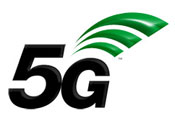 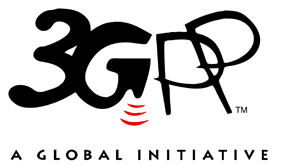 The present document has been developed within the 3rd Generation Partnership Project (3GPP TM) and may be further elaborated for the purposes of 3GPP.
The present document has not been subject to any approval process by the 3GPP Organizational Partners and shall not be implemented.
This Specification is provided for future development work within 3GPP only. The Organizational Partners accept no liability for any use of this Specification.
Specifications and Reports for implementation of the 3GPP TM system should be obtained via the 3GPP Organizational Partners' Publications Offices.The present document has been developed within the 3rd Generation Partnership Project (3GPP TM) and may be further elaborated for the purposes of 3GPP.
The present document has not been subject to any approval process by the 3GPP Organizational Partners and shall not be implemented.
This Specification is provided for future development work within 3GPP only. The Organizational Partners accept no liability for any use of this Specification.
Specifications and Reports for implementation of the 3GPP TM system should be obtained via the 3GPP Organizational Partners' Publications Offices.3GPPPostal address3GPP support office address650 Route des Lucioles - Sophia AntipolisValbonne - FRANCETel.: +33 4 92 94 42 00 Fax: +33 4 93 65 47 16Internethttp://www.3gpp.orgCopyright NotificationNo part may be reproduced except as authorized by written permission.
The copyright and the foregoing restriction extend to reproduction in all media.© 2022, 3GPP Organizational Partners (ARIB, ATIS, CCSA, ETSI, TSDSI, TTA, TTC).All rights reserved.UMTS™ is a Trade Mark of ETSI registered for the benefit of its members3GPP™ is a Trade Mark of ETSI registered for the benefit of its Members and of the 3GPP Organizational Partners
LTE™ is a Trade Mark of ETSI registered for the benefit of its Members and of the 3GPP Organizational PartnersGSM® and the GSM logo are registered and owned by the GSM AssociationKey IssuesKey IssuesKey IssuesKey IssuesSolutions12341X2X3X4X5X6X7X8X9X10X11X12X13X14X15X16X17X18X19X20X21X22X23X24X25X26X27X28X29X30X31X32X33X34X35XApplicable PLMNIndicates the applicable PLMN(s) in which the RSD can be adopted for URSP association.OptionalYesUE contextRule IdentifierUniquely identifies the URSP rule, within the UE.It is used between PCF and UE for referencing URSP rules.ConditionalYesUE ContextParameter nameDescriptionMandatory/OptionalRSD component typeThis indicates the route selection descriptor component type e.g. SSC mode or DNN type etc. as specified in Table 5.2.1 of TS 24.526 [10]. This parameter is transmitted first.MRSD component valueThis indicates the value corresponding to the route selection descriptor component type.MEPS applicabilityIndicates how to handle this RSD when in EPS. This parameter may be included only if UE has indicated support. One of the following values can be included:1) Not applicable (backward compatible handling)2) To be ignored in EPS3) Applies to EPS4) reservedOSpecial value of application descriptors (short for 'APP ID')standardized and operator-specific traffic categoriesAPP ID= aaaavideoAPP ID= bbbbgamesAPP ID= ccccstreamingAPP ID= ddddenterprise…………Traffic Category5QIValueResource TypeDefault Priority LevelPacket Delay BudgetPacket ErrorRateDefault Maximum Data Burst VolumeDefaultAveraging WindowEnterprise ClassEnterprise ClassEnterprise ClassEnterprise ClassEnterprise ClassEnterprise ClassEnterprise ClassEnterprise ClassVoice traffic1GBR20100 ms10-2N/A2000 msEmail, browser, chat6Non-GBR60300 ms10-6N/AN/AConferencing2GBR40150 ms10-3N/A2000 msGaming ClassGaming ClassGaming ClassGaming ClassGaming ClassGaming ClassGaming ClassGaming ClassReal time Gaming3GBR3050 ms10-3N/A2000 msInteractive Gaming7GBR70100 ms10-3N/AN/AAugmented Reality80GBR6810 ms10-6N/AN/AVideo Streaming ClassVideo Streaming ClassVideo Streaming ClassVideo Streaming ClassVideo Streaming ClassVideo Streaming ClassVideo Streaming ClassVideo Streaming ClassLive streaming71GBR56150 ms10-6N/A2000 msBuffered Streaming8Non-GBR80300 ms10-6N/AN/AHD Streaming90Delay-critical GBR2520 ms10-463000 bytes2000 msTraffic CategoryTraffic CategoryTraffic CategoryService TypeUsage examplesLatencyLossBandwidthLowNormalLowReal-time online interactionGamesNormalNormalNormalDefault bearerBest Effort. Default service class; pretty much a mix of everything.HighLowHighVideo Streaming Youtube, Netflix, HuluHighNormalHighAR/VRHighNormalNormalBackground Bulk data uploadHighHighNormalBackground (alt)"Background", user-initiated, high delay tolerant, high loss tolerant, elastic flow, variable size. e.g. user-initiated iCloud synching or Time Capsule backup; or traffics of background applications, for which there is some progress feedback.AnyAnyAnyOff Peak Data/CostPush trafficInformation nameDescriptionCategorySubscriber categoriesList of category identifiers associated with the subscriberOptionalTracing RequirementsTracing requirements as defined in TS 32.421 [13]OptionalPEIThe Permanent Equipment Identifier of the UE.OptionalOSIdIdentifies the operating system supported by UE.OptionalIndication of UE support for ANDSPIndicates the UE support for ANDSP.OptionalS-NSSAI subscription informationContains the list of subscribed S-NSSAIs, its associated subscribed DNNs. For each DNN, it includes the Allowed PDU Session types, the Allowed SSC modes, the ATSSS information and the LBO roaming information (NOTE).OptionalNOTE:	ATSSS information is defined in Table 5.2.3.3.1-1 of TS 23.502 [3] and Indicates whether MA PDU Session establishment is allowed. LBO roaming is defined in Table 5.2.3.3.1-1 of TS 23.502 [3] and Indicates whether LBO roaming is allowed per DNN or per (S-NSSAI and DNN)NOTE:	ATSSS information is defined in Table 5.2.3.3.1-1 of TS 23.502 [3] and Indicates whether MA PDU Session establishment is allowed. LBO roaming is defined in Table 5.2.3.3.1-1 of TS 23.502 [3] and Indicates whether LBO roaming is allowed per DNN or per (S-NSSAI and DNN)NOTE:	ATSSS information is defined in Table 5.2.3.3.1-1 of TS 23.502 [3] and Indicates whether MA PDU Session establishment is allowed. LBO roaming is defined in Table 5.2.3.3.1-1 of TS 23.502 [3] and Indicates whether LBO roaming is allowed per DNN or per (S-NSSAI and DNN)PLMNPSIURSP RuleRule PrecedenceTraffic DescriptorRoute Selection DescriptorHPLMN ID1Rule #11App#1DNN#1, S-NSSAI#1Rule #22App#2DNN#1, S-NSSAI#2Rule #37IP 1.1.1.*DNN#1, S-NSSAI#32Rule #48Abc.comDNN#1, S-NSSAI#4Rule #59Match-allDNN#1, S-NSSAI#4VPLMN ID3Rule #65App#1, App#3, App#3DNN#1, S-NSSAI#54Rule #76Abc.comDNN#1, S-NSSAI#5InformationSourceDescriptionS-NSSAIUPF/SMFThe S-NSSAI that the UE has established a PDU sessionDNNUPF/SMFThe DNN that the UE has established a PDU sessionUE IDUPF/SMFThe identity of the UE that has established a PDU session to a specific S-NSSAI/DNNnon-matching trafficUPFThe traffic detected that is not matched against the allowed traffic over a specific S-NSSAI/DNNInformationDescriptionList of URSP enforcement Analytics (1..max)> Non-matching trafficThe traffic detected that is not matched against the allowed traffic>Applicable DNNThe DNN that the UE has established a PDU session>Applicable S-NSSAIThe S-NSSAI that the UE has established a PDU session> List of SUPIsA list of UE that route the same non-matching traffic over a specific S-NSSAI/DNNInformation nameDescriptionCategoryRoute Selection Descriptor Precedence Determines the order in which the Route Selection Descriptors are to be applied.MandatoryRoute selection componentsAt least one of the route selection componentsMandatoryRoute Selection Validation CriteriaOptional Route Validation Criteria componentsOptional[NEW] URSP Notification ComponentOptional Route Selection Notification Component(s)OptionalChange historyChange historyChange historyChange historyChange historyChange historyChange historyChange historyDateMeetingTDocCRRevCatSubject/CommentNew version2022-02SA2#149eS2-22006650.0.02022-03SA2#149eImplement following approved papers at SA2#149e: S2-2200665, S2-2200662, S2-2200663, S2-2201362, S2-2201363, S2-2201364, S2-2201858.0.1.02022-04SA2#150eImplement following approved papers at SA2#150e: S2-2203610, S2-2203609, S2-2202476, S2-2202557, S2-2203112, S2-2203594, S2-2203113, S2-2203114, S2-2203115, S2-2202475, S2-2203116, S2-2203117, S2-2203118, S2-2203119, S2-2203120, S2-2203121, S2-2202452, S2-2203122, S2-2203123, S2-2203124, S2-2203125, S2-2203126, S2-2203127, S2-2203128, S2-2202701, S2-2203129.0.2.02022-05SA2#151eImplement editorial changes and following approved papers at SA2#151e:S2-2203893, S2-2204821, S2-2204822, S2-2204823, S2-2204824, S2-2204405, S2-2204461, S2-2204825, S2-2204826, S2-2204496, S2-2204827, S2-2204828, S2-2204193, S2-2204829, S2-2204830, S2-2204831, S2-2204417, S2-2204832, S2-2204833, S2-2204834, S2-2203892, S2-2204835, S2-2204836, S2-2204837, S2-2204839, S2-2204653, S2-22048400.3.0